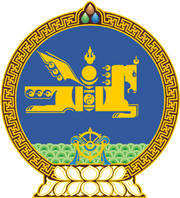 МОНГОЛ УЛСЫН ХУУЛЬ2020 оны 08 сарын 28 өдөр                                                                  Төрийн ордон, Улаанбаатар хот   МОНГОЛ УЛСЫН 2020 ОНЫ ТӨСВИЙН    ТУХАЙ ХУУЛЬД ӨӨРЧЛӨЛТ    ОРУУЛАХ ТУХАЙ1 дүгээр зүйл.Монгол Улсын 2020 оны төсвийн тухай хуулийн дараах зүйлийг доор дурдсанаар өөрчлөн найруулсугай:1/3 дугаар зүйл:“3 дугаар зүйл.Монгол Улсын төсөвт 2020 оны төсвийн жилд төсвийн ерөнхийлөн захирагч, түүний харьяа болон бусад байгууллагын төвлөрүүлэх орлогын хэмжээг доор дурдсанаар баталсугай:                                                                                                                                      ”2/5, 6 дугаар зүйл:“5 дугаар зүйл.Монгол Улсын төсөвт 2020 оны төсвийн жилд төсвийн ерөнхийлөн захирагчаас эргэн төлөх төлбөрийн хэмжээг доор дурдсанаар баталсугай:	6 дугаар зүйл.Монгол Улсын төсвөөс 2020 оны төсвийн жилд төсвийн ерөнхийлөн захирагчид доор дурдсан төсөв зарцуулах эрхийг олгосугай:	6.1.Монгол Улсын төсвөөс 2020 оны төсвийн жилд төсвийн ерөнхийлөн захирагчийн зарцуулах зардлын хэмжээг доор дурдсанаар баталсугай:6.2.Монгол Улсын төсвөөс 2020 оны төсвийн жилд төсвийн ерөнхийлөн захирагчид эргэн төлөгдөх нөхцөлтэйгээр олгох санхүүжилтийн хэмжээг доор дурдсанаар баталсугай:                                                                                                                                             ”3/15-17 дугаар зүйл: “15 дугаар зүйл.2020 оны төсвийн жилд орон нутгийн төсөвт олгох санхүүгийн дэмжлэгийн хэмжээг доор дурдсанаар баталсугай:	16 дугаар зүйл.2020 оны төсвийн жилд орон нутгийн төсвөөс улсын төсөвт төвлөрүүлэх орлогын хэмжээг доор дурдсанаар баталсугай:17 дугаар зүйл.2020 оны төсвийн жилд Орон нутгийн хөгжлийн нэгдсэн сан болон улсын төсвөөс Орон нутгийн хөгжлийн санд олгох орлогын шилжүүлэг, Орон нутгийн хөгжлийн сангаас санхүүжих урсгал зарлагын хэмжээг доор дурдсанаар баталсугай:					                                                                                                            ”2 дугаар зүйл.Монгол Улсын 2020 оны төсвийн тухай хуулийн 2 дугаар хавсралтаар баталсан “Монгол Улсын төсвийн хөрөнгөөр 2020 онд санхүүжүүлэх хөрөнгө оруулалтын төсөл, арга хэмжээ, барилга байгууламжийн жагсаалт"-ыг энэ хуулийн 1 дүгээр хавсралтаар өөрчлөн найруулсугай.3 дугаар зүйл.Монгол Улсын 2020 оны төсвийн тухай хуулийн 3 дугаар хавсралтаар баталсан “Монгол Улсын төсвийн хөрөнгөөр 2020 онд санхүүжүүлэх “Барих-Шилжүүлэх” концессын төрлөөр хэрэгжүүлсэн төсөл, арга хэмжээ, барилга байгууламжийн эргэн төлөлтийн жагсаалт”-ыг энэ хуулийн 2 дугаар хавсралтаар өөрчлөн найруулсугай.4 дүгээр зүйл.Монгол Улсын 2020 оны төсвийн тухай хуулийн 4 дүгээр хавсралтаар баталсан “Олон улсын байгууллагын төсөл, хөтөлбөрөөс 2020 онд сумын Орон нутгийн хөгжлийн санд олгох урамшуулал, дэмжлэг”-ийг энэ хуулийн 3 дугаар хавсралтаар өөрчлөн найруулсугай.5 дугаар зүйл.Монгол Улсын 2020 оны төсвийн тухай хуулийн 4 дүгээр зүйлийн “8,596,584.8” гэснийг “7,476,531.2” гэж, 7 дугаар зүйлийн “10,852,267.3” гэснийг “11,653,262.0” гэж, 8 дугаар зүйлийн “1,828,930.3” гэснийг “1,330,855.4” гэж, 9 дүгээр зүйлийн “323,583.4” гэснийг “323,492.3” гэж, 10 дугаар зүйлийн “125,200.0” гэснийг “55,151.2” гэж, 11 дүгээр зүйлийн “976,960.0” гэснийг “943,205.0” гэж, 12 дугаар зүйлийн “968,452.3” гэснийг “987,168.0” гэж, 13 дугаар зүйлийн “2,135,637.1” гэснийг “4,850,755.9” гэж тус тус өөрчилсүгэй.	МОНГОЛ УЛСЫН 	ИХ ХУРЛЫН ДАРГА 				Г.ЗАНДАНШАТАР -----оОо-----Д/дТөсвийн ерөнхийлөн захирагчТөсвийн ерөнхийлөн захирагчДүн/сая төгрөгөөр/1Монгол Улсын Их Хурлын дарга         Харьяа төсөвт байгууллагын өөрийн орлогоМонгол Улсын Их Хурлын дарга         Харьяа төсөвт байгууллагын өөрийн орлого100.0100.02Шүүхийн ерөнхий зөвлөлийн даргаШүүхийн ерөнхий зөвлөлийн дарга120.0Харьяа төсөвт байгууллагын өөрийн орлого120.03Санхүүгийн зохицуулах хорооны даргаСанхүүгийн зохицуулах хорооны дарга1,709.1Харьяа төсөвт байгууллагын өөрийн орлого1,709.14Монгол Улсын Ерөнхий сайд         Төрийн өмчийн бодлого, зохицуулалтын газар              үүнээс:Ирээдүйн өв сандМонгол Улсын Ерөнхий сайд         Төрийн өмчийн бодлого, зохицуулалтын газар              үүнээс:Ирээдүйн өв санд175,449.1174,440.0155,000.0Харьяа төсөвт байгууллагын өөрийн орлого1,009.15Монгол Улсын Шадар сайдМонгол Улсын Шадар сайд13,174.0Мэргэжлийн хяналтын ерөнхий газар3,850.0Харьяа төсөвт байгууллагын өөрийн орлого9,324.06Монгол Улсын сайд, Засгийн газрын Хэрэг эрхлэх газрын даргаМонгол Улсын сайд, Засгийн газрын Хэрэг эрхлэх газрын дарга6,244.5Харьяа төсөвт байгууллагын өөрийн орлого6,244.57Байгаль орчин, аялал жуулчлалын сайдБайгаль орчин, аялал жуулчлалын сайд295.5Харьяа төсөвт байгууллагын өөрийн орлого295.58Гадаад харилцааны сайдГадаад харилцааны сайд5,550.0Дипломат төлөөлөгчийн газрууд4,000.0Харьяа төсөвт байгууллагын өөрийн орлого1,550.09Сангийн сайдСангийн сайд7,557,093.9Татварын ерөнхий газар4,258,824.6     үүнээс: Төсвийн тогтворжуулалтын санд55,151.2Ирээдүйн өв санд758,205.03,024,642.4117,900.0150,300.25,426.7Гаалийн ерөнхий газар758,205.03,024,642.4117,900.0150,300.25,426.7Сангийн яам758,205.03,024,642.4117,900.0150,300.25,426.7         Гадаад тусламжийн орлогоос санхүүжих         Харьяа төсөвт байгууллагын өөрийн орлого         Гадаад тусламжийн орлогоос санхүүжих         Харьяа төсөвт байгууллагын өөрийн орлого758,205.03,024,642.4117,900.0150,300.25,426.710Хууль зүй, дотоод хэргийн сайдХууль зүй, дотоод хэргийн сайд52,554.5Улсын бүртгэлийн ерөнхий газар17,000.0Цагдаагийн ерөнхий газар5,240.0Эрүүл мэндийн даатгалын сангаас улсын эмнэлэгт олгох санхүүжилтийн орлого		Харьяа төсөвт байгууллагын өөрийн орлого10,448.719,865.911Батлан хамгаалахын сайдБатлан хамгаалахын сайд45,190.0Эрүүл мэндийн даатгалын сангаас улсын эмнэлэгт олгох санхүүжилтийн орлого4,490.1Харьяа төсөвт байгууллагын өөрийн орлого40,699.912Боловсрол, шинжлэх ухааны сайдБоловсрол, шинжлэх ухааны сайд5,266.9Харьяа төсөвт байгууллагын өөрийн орлого5,266.913Зам, тээврийн хөгжлийн сайдЗам, тээврийн хөгжлийн сайд90,223.0Иргэний нисэхийн ерөнхий газар75,000.0Зам, тээврийн хөгжлийн яам223.0Харьяа төсөвт байгууллагын өөрийн орлого15,000.014Барилга, хот байгуулалтын сайдБарилга, хот байгуулалтын сайд2,250.0Газар зохион байгуулалт, геодези, зураг зүйн газар2,100.0Харьяа төсөвт байгууллагын өөрийн орлого150.015Уул уурхай, хүнд үйлдвэрийн сайдУул уурхай, хүнд үйлдвэрийн сайд161,828.3Ашигт малтмал, газрын тосны газар159,200.0Харьяа төсөвт байгууллагын өөрийн орлого2,628.316Хүнс, хөдөө аж ахуй, хөнгөн үйлдвэрийн сайдХүнс, хөдөө аж ахуй, хөнгөн үйлдвэрийн сайд85,775.5Харьяа төсөвт байгууллагын өөрийн орлого85,775.517Хөдөлмөр, нийгмийн хамгааллын сайдХөдөлмөр, нийгмийн хамгааллын сайд32,990.0Хөдөлмөр, халамжийн үйлчилгээний ерөнхий газарЭрүүл мэндийн даатгалын сангаас улсын эмнэлэгт олгох санхүүжилтийн орлого	Харьяа төсөвт байгууллагын өөрийн орлого800.0798.431,391.618Эрүүл мэндийн сайдЭрүүл мэндийн даатгалын сангаас улсын эмнэлэгт олгох санхүүжилтийн орлого		Харьяа төсөвт байгууллагын өөрийн орлогоЭрүүл мэндийн сайдЭрүүл мэндийн даатгалын сангаас улсын эмнэлэгт олгох санхүүжилтийн орлого		Харьяа төсөвт байгууллагын өөрийн орлого280,367.3252,908.727,458.6Д/дТөсвийн ерөнхийлөн захирагчДүн/сая төгрөгөөр/1Сангийн сайд215,564.22Хууль зүй, дотоод хэргийн сайд20,600.73Боловсрол, шинжлэх ухааны сайд5,000.04Хүнс, хөдөө аж ахуй, хөнгөн үйлдвэрийн сайд69,053.5Д/дТөсвийн ерөнхийлөн захирагчТөсвийн ерөнхийлөн захирагчДүн/сая төгрөгөөр/1Монгол Улсын Ерөнхийлөгчийн Тамгын газрын даргаМонгол Улсын Ерөнхийлөгчийн Тамгын газрын дарга6,714.1Урсгал зардал6,714.12Монгол Улсын Их Хурлын даргаМонгол Улсын Их Хурлын дарга47,256.2Урсгал зардалХөрөнгийн зардал44,880.22,376.03Монгол Улсын Үндсэн хуулийн цэцийн даргаМонгол Улсын Үндсэн хуулийн цэцийн дарга2,899.2Урсгал зардал2,314.2Хөрөнгийн зардал585.04Улсын дээд шүүхийн Ерөнхий шүүгчУлсын дээд шүүхийн Ерөнхий шүүгч4,728.9Урсгал зардал4,728.95Шүүхийн ерөнхий зөвлөлийн даргаШүүхийн ерөнхий зөвлөлийн дарга56,310.3Урсгал зардал56,310.36Хүний эрхийн Үндэсний Комиссын даргаХүний эрхийн Үндэсний Комиссын дарга1,577.5Урсгал зардал1,577.57Улсын ерөнхий прокурорУлсын ерөнхий прокурор43,678.1Урсгал зардал36,046.6Хөрөнгийн зардал	7,631.58Үндэсний аюулгүй байдлын зөвлөлийн нарийн бичгийн даргаҮндэсний аюулгүй байдлын зөвлөлийн нарийн бичгийн дарга4,688.5Урсгал зардал4,688.59Монгол Улсын Ерөнхий аудиторМонгол Улсын Ерөнхий аудитор21,700.1Урсгал зардал20,700.1Хөрөнгийн зардал	1,000.010Авлигатай тэмцэх газрын даргаАвлигатай тэмцэх газрын дарга27,058.2Урсгал зардалХөрөнгийн зардал25,987.51,070.711Санхүүгийн зохицуулах хорооны даргаСанхүүгийн зохицуулах хорооны дарга4,567.5Урсгал зардал4,567.512Төрийн албаны зөвлөлийн даргаТөрийн албаны зөвлөлийн дарга3,492.9Урсгал зардал3,492.913Үндэсний статистикийн хорооны даргаҮндэсний статистикийн хорооны дарга14,630.0Урсгал зардал14,030.0Хөрөнгийн зардал600.014Сонгуулийн ерөнхий хорооны даргаСонгуулийн ерөнхий хорооны дарга38,109.9Урсгал зардал38,109.915Цагаатгах ажлыг удирдан зохион байгуулах улсын комиссын даргаЦагаатгах ажлыг удирдан зохион байгуулах улсын комиссын дарга54,374.5Урсгал зардал54,374.516Монгол Улсын Ерөнхий сайдМонгол Улсын Ерөнхий сайд160,002.3Урсгал зардал120,457.9Хөрөнгийн зардал39,544.317Монгол Улсын Шадар сайдМонгол Улсын Шадар сайд178,658.5Урсгал зардал160,963.5Хөрөнгийн зардал17,695.018Монгол Улсын сайд, Засгийн газрын Хэрэг эрхлэх газрын даргаМонгол Улсын сайд, Засгийн газрын Хэрэг эрхлэх газрын дарга433,011.918Урсгал зардал62,263.0Хөрөнгийн зардал370,748.919Байгаль орчин, аялал жуулчлалын сайдБайгаль орчин, аялал жуулчлалын сайд157,769.3Урсгал зардал138,671.2Хөрөнгийн зардал19,098.020Гадаад харилцааны сайдГадаад харилцааны сайд92,885.6Урсгал зардал90,285.6Хөрөнгийн зардал2,600.021Сангийн сайдСангийн сайд3,314,365.9Урсгал зардал1,588,617.7       үүнээс: Зээлийн хүүгийн төлбөртХөрөнгийн зардал972,576.4102,588.1Гадаад зээл, тусламжаас санхүүжих зардал1,623,160.222Хууль зүй, дотоод хэргийн сайдХууль зүй, дотоод хэргийн сайд625,792.5Урсгал зардал575,142.3Хөрөнгийн зардал50,650.223Зам, тээврийн хөгжлийн сайдЗам, тээврийн хөгжлийн сайд279,244.4Урсгал зардал12,056.9Хөрөнгийн зардал267,187.524Батлан хамгаалахын сайдБатлан хамгаалахын сайд287,679.1Урсгал зардал278,642.0Хөрөнгийн зардал9,037.125Боловсрол, шинжлэх ухааны сайдБоловсрол, шинжлэх ухааны сайд1,717,062.1Урсгал зардал1,393,612.9үүнээс: Сургуулийн өмнөх боловсролын тусгай зориулалтын шилжүүлэгЕрөнхий боловсролын тусгай зориулалтын шилжүүлэгүүнээс: Сургуулийн өмнөх боловсролын тусгай зориулалтын шилжүүлэгЕрөнхий боловсролын тусгай зориулалтын шилжүүлэг449,557.7үүнээс: Сургуулийн өмнөх боловсролын тусгай зориулалтын шилжүүлэгЕрөнхий боловсролын тусгай зориулалтын шилжүүлэгүүнээс: Сургуулийн өмнөх боловсролын тусгай зориулалтын шилжүүлэгЕрөнхий боловсролын тусгай зориулалтын шилжүүлэг780,922.8Хөрөнгийн зардал323,449.226Уул уурхай, хүнд үйлдвэрийн сайдУул уурхай, хүнд үйлдвэрийн сайд36,192.2Урсгал зардал11,914.3Хөрөнгийн зардал24,277.927Хүнс, хөдөө аж ахуй, хөнгөн үйлдвэрийн сайдХүнс, хөдөө аж ахуй, хөнгөн үйлдвэрийн сайд360,156.7Урсгал зардал326,386.0Хөрөнгийн зардал33,770.728Хөдөлмөр, нийгмийн хамгааллын сайдХөдөлмөр, нийгмийн хамгааллын сайд2,379,867.5Урсгал зардал2,367,196.0үүнээс: Хүүхдийн хөгжил хамгааллын  тусгай зориулалтын шилжүүлэг10,676.8Хөрөнгийн зардал12,671.529Эрүүл мэндийн сайдЭрүүл мэндийн сайд1,058,645.3Урсгал зардалүүнээс: Эрүүл мэндийн анхан шатны тусламж үйлчилгээний тусгай зориулалтын шилжүүлэг938,693.2160,579.1Хөрөнгийн зардал119,952.230Эрчим хүчний сайдЭрчим хүчний сайд61,924.4Урсгал зардал29,653.5Хөрөнгийн зардал32,270.931Барилга, хот байгуулалтын сайдБарилга, хот байгуулалтын сайд203,302.1Урсгал зардал24,176.2үүнээс: Газрын харилцаа, кадастрын тусгай зориулалтын шилжүүлэг	                                                                                                                       14,011.7Хөрөнгийн зардал179,125.832Соёлын сайдСоёлын сайд180,810.8Урсгал зардал36,475.0Хөрөнгийн зардал144,335.8Д/дТөсвийн ерөнхийлөн захирагчДүн/сая төгрөгөөр/1Сангийн сайд1,491.82Боловсрол, шинжлэх ухааны сайд25,993.43Хүнс, хөдөө аж ахуй, хөнгөн үйлдвэрийн сайд71,839.04Барилга, хот байгуулалтын сайд5,000.0Д/дАймагОлгох санхүүгийн дэмжлэгийн хэмжээ/сая төгрөгөөр/1Архангай13,051.52Баян-Өлгий7,642.23Баянхонгор18,764.24Булган3,958.85Говь-Алтай14,904.76Дундговь11,671.57Завхан18,898.08Өвөрхангай16,988.89Сүхбаатар10,227.510Сэлэнгэ5,259.611Төв9,673.812Увс24,641.913Ховд10,924.814Хөвсгөл20,274.015Хэнтий12,695.016Говьсүмбэр2,145.0Нийт дүнНийт дүн201,721.3Д/дАймаг, хотТөвлөрүүлэх орлогын хэмжээ /сая төгрөгөөр/1Дорноговь1,079.02Дорнод199.73Өмнөговь51,434.74Дархан-Уул1,824.15Улаанбаатар275,188.36Орхон29,220.1Нийт дүнНийт дүн358,945.9Д/дАймаг, хотШилжүүлгийн хэмжээ /сая төгрөгөөр/1Архангай4,778.41	үүнээс: Урсгал зарлага санхүүжүүлэх540.02Баян-Өлгий6,222.22үүнээс: Урсгал зарлага санхүүжүүлэх358.63Баянхонгор	6,425.83үүнээс: Урсгал зарлага санхүүжүүлэх638.54Булган3,292.54үүнээс: Урсгал зарлага санхүүжүүлэх534.35Говь-Алтай7,569.75үүнээс: Урсгал зарлага санхүүжүүлэх479.46Дорноговь15,224.86үүнээс: Урсгал зарлага санхүүжүүлэх184.57Дорнод6,927.67үүнээс: Урсгал зарлага санхүүжүүлэх500.08Дундговь5,176.68үүнээс: Урсгал зарлага санхүүжүүлэх244.59Завхан4,508.39үүнээс: Урсгал зарлага санхүүжүүлэх308.410Өвөрхангай5,753.910үүнээс: Урсгал зарлага санхүүжүүлэх482.911Өмнөговь14,188.511үүнээс: Урсгал зарлага санхүүжүүлэх376.812Сүхбаатар12,621.512үүнээс: Урсгал зарлага санхүүжүүлэх494.813Сэлэнгэ7,739.513үүнээс: Урсгал зарлага санхүүжүүлэх482.514Төв7,125.614үүнээс: Урсгал зарлага санхүүжүүлэх538.715Увс5,570.715үүнээс: Урсгал зарлага санхүүжүүлэх439.916Ховд9,703.2үүнээс: Урсгал зарлага санхүүжүүлэх533.117Хөвсгөл7,142.817үүнээс: Урсгал зарлага санхүүжүүлэх962.418Хэнтий7,273.818үүнээс: Урсгал зарлага санхүүжүүлэх558.419Дархан-Уул6,423.719үүнээс: Урсгал зарлага санхүүжүүлэх1,025.120Улаанбаатар23,201.520үүнээс: Урсгал зарлага санхүүжүүлэх227.921Орхон4,295.921үүнээс: Урсгал зарлага санхүүжүүлэх301.122Говь-Сүмбэр1,140.022үүнээс: Урсгал зарлага санхүүжүүлэх60.3Нийт дүнНийт дүн172,306.6Монгол Улсын 2020 оны төсвийн тухай хуульд өөрчлөлт оруулах тухай хуулийн 1 дүгээр хавсралт Монгол Улсын 2020 оны төсвийн тухай хуульд өөрчлөлт оруулах тухай хуулийн 1 дүгээр хавсралт Монгол Улсын 2020 оны төсвийн тухай хуульд өөрчлөлт оруулах тухай хуулийн 1 дүгээр хавсралт Монгол Улсын 2020 оны төсвийн тухай хуульд өөрчлөлт оруулах тухай хуулийн 1 дүгээр хавсралт Монгол Улсын 2020 оны төсвийн тухай хуульд өөрчлөлт оруулах тухай хуулийн 1 дүгээр хавсралт Монгол Улсын 2020 оны төсвийн тухай хуульд өөрчлөлт оруулах тухай хуулийн 1 дүгээр хавсралт МОНГОЛ УЛСЫН ТӨСВИЙН ХӨРӨНГӨӨР 2020 ОНД САНХҮҮЖҮҮЛЭХ ХӨРӨНГӨ ОРУУЛАЛТЫН   
ТӨСӨЛ, АРГА ХЭМЖЭЭ, БАРИЛГА БАЙГУУЛАМЖИЙН ЖАГСААЛТМОНГОЛ УЛСЫН ТӨСВИЙН ХӨРӨНГӨӨР 2020 ОНД САНХҮҮЖҮҮЛЭХ ХӨРӨНГӨ ОРУУЛАЛТЫН   
ТӨСӨЛ, АРГА ХЭМЖЭЭ, БАРИЛГА БАЙГУУЛАМЖИЙН ЖАГСААЛТМОНГОЛ УЛСЫН ТӨСВИЙН ХӨРӨНГӨӨР 2020 ОНД САНХҮҮЖҮҮЛЭХ ХӨРӨНГӨ ОРУУЛАЛТЫН   
ТӨСӨЛ, АРГА ХЭМЖЭЭ, БАРИЛГА БАЙГУУЛАМЖИЙН ЖАГСААЛТМОНГОЛ УЛСЫН ТӨСВИЙН ХӨРӨНГӨӨР 2020 ОНД САНХҮҮЖҮҮЛЭХ ХӨРӨНГӨ ОРУУЛАЛТЫН   
ТӨСӨЛ, АРГА ХЭМЖЭЭ, БАРИЛГА БАЙГУУЛАМЖИЙН ЖАГСААЛТМОНГОЛ УЛСЫН ТӨСВИЙН ХӨРӨНГӨӨР 2020 ОНД САНХҮҮЖҮҮЛЭХ ХӨРӨНГӨ ОРУУЛАЛТЫН   
ТӨСӨЛ, АРГА ХЭМЖЭЭ, БАРИЛГА БАЙГУУЛАМЖИЙН ЖАГСААЛТМОНГОЛ УЛСЫН ТӨСВИЙН ХӨРӨНГӨӨР 2020 ОНД САНХҮҮЖҮҮЛЭХ ХӨРӨНГӨ ОРУУЛАЛТЫН   
ТӨСӨЛ, АРГА ХЭМЖЭЭ, БАРИЛГА БАЙГУУЛАМЖИЙН ЖАГСААЛТ/сая төгрөг/Хуулийн дугаар Төсөл, арга хэмжээний нэр, хүчин чадал, байршилХугацааХугацаа Төсөвт өртөгСанхүүжих дүнХуулийн дугаар Төсөл, арга хэмжээний нэр, хүчин чадал, байршилЭхлэхДуусахIМОНГОЛ УЛСЫН ИХ ХУРЛЫН ДАРГА2,376.02,376.0I.3III. Тоног төхөөрөмж2,376.02,376.0Шинэ2,376.02,376.0I.3.1Улсын Их Хурлын Тамгын газрын тоног төхөөрөмж, программ хангамж /Улаанбаатар, Сүхбаатар дүүрэг/202020202,376.02,376.0IIМОНГОЛ УЛСЫН ЕРӨНХИЙ САЙД192,477.830,854.2II.1Биеийн тамир, спортын улсын хороо192,477.830,854.2II.1.1I. Барилга байгууламж190,304.828,998.2Шилжих93,588.922,502.2II.1.1.1Дүүргийн спорт цогцолбор, 1000 суудал /Улаанбаатар, Сүхбаатар дүүрэг/201020217,377.4900.0II.1.1.2Дүүргийн спорт цогцолбор, 700 суудал /Улаанбаатар, Баянгол дүүрэг/201420219,005.41,900.0II.1.1.3Наадмын талбайн барилгын дуусгал /Дундговь, Сайнцагаан сум/201920202,000.01,000.0II.1.1.4Оюуны спортын ордны барилга /Улаанбаатар, Хан-Уул дүүрэг/201820214,000.0800.0II.1.1.5Соёл, спорт цогцолборын барилга /Хөвсгөл, Мөрөн сум/201920216,000.01,600.0II.1.1.6Спорт заалын барилга /Дорноговь, Өргөн сум/20192020930.0530.0II.1.1.7Спорт заалын барилга /Дорнод, Чулуунхороот сум/201920201,000.0500.0II.1.1.8Спорт заалын барилга /Дундговь, Говь-Угтаал сум/201920201,000.0500.0II.1.1.9Спорт заалын барилга /Сэлэнгэ, Алтанбулаг сум/201920201,200.0400.0II.1.1.10Спорт заалын барилга /Ховд, Мянгад сум/201920201,000.0500.0II.1.1.11Спорт цогцолбор, 2200 суудал /Дархан-Уул, Дархан сум/2010202127,116.03,673.0II.1.1.12Спорт цогцолборын барилга /Дорноговь, Хатанбулаг сум/201220201,113.4246.6II.1.1.13Спорт цогцолборын барилга /Завхан, Улиастай сум/201220208,600.01,200.0II.1.1.14Спорт цогцолборын барилга, 105 суудал /Баян-Өлгий, Ногооннуур сум/201920201,200.0718.0II.1.1.15Спорт, соёлын төвийн заалын барилга, 300 суудал /Ховд, Мөнххайрхан сум/201920202,000.01,300.0II.1.1.16Усан бассейн, спорт фитнесийн барилга /Увс, Улаангом сум/201920214,100.01,550.0II.1.1.17Усан бассейн, спорт цогцолборын барилга /Баянхонгор, Баянхонгор сум/201920219,000.02,000.0II.1.1.18Усан бассейны барилга /Говь-Алтай, Есөнбулаг сум/201920204,500.02,500.0II.1.1.19Хүүхэд, залуучуудын соёл, үйлчилгээний цогцолбор, усан бассейн байгуулах /Архангай, Эрдэнэбулган сум/201320202,446.7684.6Шинэ96,715.96,496.0II.1.1.20Спорт заалын барилгын үлдэгдэл /Говь-Алтай, Тонхил сум/20202020200.0200.0II.1.1.21Спорт заал худалдан авах /Хөвсгөл, Жаргалант сум/20202021200.050.0II.1.1.22Спорт заалын барилга /Баянхонгор, Шинэжинст сум/20202021550.050.0II.1.1.23Спорт заалын барилга /Булган, Хангал сум/20202020425.0425.0II.1.1.24Спорт заалын барилга /Ховд, Жаргалант сум, Бугат, Хайрхан баг/202020211,200.0200.0II.1.1.25Спорт заалын барилга 30х15 харьцаатай, хөл бөмбөгийн талбай /Ховд, Эрдэнэбүрэн сум/202020211,100.0300.0II.1.1.26Спорт заалын барилга, 250 суудал /Ховд, Дарви сум/202020211,300.0300.0II.1.1.27Спорт заалын барилга, 250 суудал /Ховд, Цэцэг сум/202020211,300.0241.0II.1.1.28Спорт цогцолборын барилга /Увс, Тариалан сум/20202021950.0100.0II.1.1.29Спорт цогцолборын барилга /Хэнтий, Дадал сум/202020211,800.0800.0II.1.1.30Үндэсний төв цэнгэлдэх хүрээлэн /Улаанбаатар/2020202180,000.0500.0II.1.1.31Хөл бөмбөгийн талбай /Увс, Улаангом сум/202020201,195.01,195.0II.1.1.32Цэнгэлдэх хүрээлэнгийн барилга /Говь-Алтай, Есөнбулаг сум/202020216,495.92,135.0II.1.2II. Их засвар1,783.01,536.0Шинэ1,783.01,536.0II.1.2.1Биеийн тамир, спортын газрын "А, Б" заалын гадна дотор засал, дээврийн засвар /Хэнтий, Хэрлэн сум/20202021195.050.0II.1.2.2Спорт заалын их засвар /Хэнтий, Хэрлэнбаян-Улаан тосгон/20202021152.050.0II.1.2.3Спорт, сургалтын цогцолборын барилгын их засвар /Сэлэнгэ, Мандал сум/20202020181.0181.0II.1.2.4Хөл бөмбөгийн талбай бүхий спортын цогцолборын тохижилт /Хэнтий, Батноров сум, Бэрх тосгон/202020201,255.01,255.0II.1.3III. Тоног төхөөрөмж250.0180.0Шинэ250.0180.0II.1.3.1Биеийн тамир, спортын газрын авто парк шинэчлэл /Увс, Улаангом сум, 3 дугаар баг/2020202040.040.0II.1.3.2Спорт заалын тоног төхөөрөмж /Хэнтий, Батноров, Дадал, Баянхутаг сум/20202021120.050.0II.1.3.3Усан бассейны барилгын тоног төхөөрөмж /Говь-Алтай, Есөнбулаг сум/2020202090.090.0II.1.4IV. ТЭЗҮ140.0140.0Шинэ140.0140.0II.1.4.1Спортын ордны барилгын зураг төсөв /Архангай, Эрдэнэбулган сум/20202020140.0140.0IIIМОНГОЛ УЛСЫН ШАДАР САЙД40,570.310,265.3III.1Замын-Үүд чөлөөт бүс10,751.72,000.0III.1.1I. Барилга байгууламж10,751.72,000.0Шилжих10,751.72,000.0III.1.1.1Замын-Үүд чөлөөт бүсийн дохиолол, хамгаалалтын нэгдсэн систем /Дорноговь, Замын-Үүд сум/2019202110,751.72,000.0III.2Мэргэжлийн хяналтын ерөнхий газар12,246.33,471.0III.2.1I. Барилга байгууламж12,246.33,471.0Шилжих9,665.62,971.0III.2.1.1Мэргэжлийн хяналтын газрын барилга /Завхан, Улиастай сум/201920202,288.41,288.4III.2.1.2Мэргэжлийн хяналтын газрын лабораторийн барилга /Говь-Алтай, Есөнбулаг сум/201220201,380.7398.1III.2.1.3Мэргэжлийн хяналтын газрын лабораторийн барилга /Өмнөговь, Даланзадгад сум/201820213,153.5100.0III.2.1.4Мэргэжлийн хяналтын газрын лабораторийн барилга /Хөвсгөл, Мөрөн сум/201720201,370.5112.0III.2.1.5Мэргэжлийн хяналтын газрын лабораторийн болон конторын барилга /Өвөрхангай, Арвайхээр сум/201920201,472.51,072.5Шинэ2,580.7500.0III.2.1.6Мэргэжлийн хяналтын газрын лабораторийн болон конторын барилга /Дорнод, Чойбалсан сум/202020212,580.7500.0III.3Онцгой байдлын ерөнхий газар16,230.33,852.3III.3.1I. Барилга байгууламж16,080.33,802.3Шилжих2,656.3567.3III.3.1.1Аврах гал унтраах ангийн барилга /Увс, Баруунтуруун сум/201820202,656.3567.3Шинэ13,424.03,235.0III.3.1.2Аврах гал унтраах 10 дугаар ангийн барилга /Улаанбаатар, Чингэлтэй дүүрэг/2020202113,424.03,235.0III.3.3III. Тоног төхөөрөмж150.050.0Шинэ150.050.0III.3.3.1Аврах гал унтраах ангийн техник, тоног төхөөрөмж /Хөвсгөл, Жаргалант сум/20202021150.050.0III.4Стандартчилал, хэмжил зүйн газар780.0380.0III.4.1I. Барилга байгууламж780.0380.0Шилжих780.0380.0III.4.1.1Стандарт, хэмжил зүйн хэлтсийн барилга /Дорнод, Хэрлэн сум/20192020780.0380.0III.5Төрийн худалдан авах ажиллагааны газар562.0562.0III.5.3III. Тоног төхөөрөмж562.0562.0Шинэ562.0562.0III.5.3.1Төрийн худалдан авах ажиллагааны газрын тавилга, сервер, тоног төхөөрөмж /Улаанбаатар, Сүхбаатар дүүрэг/20202020562.0562.0IVМОНГОЛ УЛСЫН САЙД, ЗАСГИЙН ГАЗРЫН ХЭРЭГ ЭРХЛЭХ ГАЗРЫН ДАРГА96,591.647,256.6IV.1Засгийн газрын хэрэг эрхлэх газар60,816.624,681.6IV.1.1I. Барилга байгууламж52,316.417,301.4Шилжих32,267.113,519.2IV.1.1.1Багийн төвийн цогцолборын барилга /Орхон, Баян-Өндөр сум, Баянцагаан баг/201920201,960.0460.0IV.1.1.2Багийн цогцолбор барилга /Орхон, Баян-Өндөр сум, Говил баг/201920201,960.0960.0IV.1.1.3Багийн цогцолбор барилга /Орхон, Баян-Өндөр сум, Эрдэнэ баг/201920201,940.0440.0IV.1.1.4Засаг даргын Тамгын газрын барилга /Архангай, Батцэнгэл сум/201920201,160.0460.0IV.1.1.5Засаг даргын Тамгын газрын барилга /Баянхонгор, Баянговь сум/20192020890.0179.5IV.1.1.6Засаг даргын Тамгын газрын барилга /Говь-Алтай, Алтай сум/201920201,100.0600.0IV.1.1.7Засаг даргын Тамгын газрын барилга /Дундговь, Гурвансайхан сум/201920201,150.0500.0IV.1.1.8Засаг даргын Тамгын газрын барилга /Завхан, Эрдэнэхайрхан сум/201920201,790.01,290.0IV.1.1.9Засаг даргын Тамгын газрын барилга /Өвөрхангай, Тарагт сум/20192020980.0480.0IV.1.1.10Засаг даргын Тамгын газрын барилга /Увс, Сагил сум/201920201,300.0650.0IV.1.1.11Засаг даргын Тамгын газрын барилга /Ховд, Ховд сум/20192020940.0440.0IV.1.1.12Засаг даргын Тамгын газрын барилга /Ховд, Эрдэнэбүрэн сум/20192020980.0480.0IV.1.1.13Засаг даргын Тамгын газрын барилга /Хөвсгөл, Ханх сум/201920201,200.0600.0IV.1.1.14Засаг даргын Тамгын газрын барилга /Хэнтий, Галшар сум/201920201,050.0505.3IV.1.1.15Засаг даргын Тамгын газрын барилга /Хэнтий, Дадал сум/201920201,050.0505.3IV.1.1.16Засаг даргын Тамгын газрын барилга /Хэнтий, Дархан сум/201920201,076.0215.2IV.1.1.17Засаг даргын Тамгын газрын барилга /Хэнтий, Цэнхэрмандал сум/201920201,050.0250.0IV.1.1.18Төрийн үйлчилгээний нэгдсэн төвийн барилга /Баян-Өлгий, Өлгий сум/201920216,937.11,950.0IV.1.1.19Төрийн үйлчилгээний нэгдсэн төвийн барилга /Ховд, Жаргалант сум/201920202,400.01,900.0IV.1.1.20Хорооны цогцолбор барилга /Улаанбаатар, Сонгинохайрхан дүүрэг, 16 дугаар хороо/201920201,354.0654.0Шинэ20,049.33,782.2IV.1.1.21Багийн төвийн барилга /Архангай, Хангай сум, Гичгэнэ, Тэрх баг/20202020140.0140.0IV.1.1.22Багийн төвийн барилга /Архангай, Хашаат сум, Цайдам баг/2020202080.080.0IV.1.1.23Багийн төвийн барилга /Өвөрхангай, Баянгол, Богд сум/20202020140.0140.0IV.1.1.24Багийн төвийн барилга /Ховд, Буянт сум, Наранхайрхан баг/20202021250.0150.0IV.1.1.25Багийн төвийн цогцолборын барилга /Орхон, Баян-Өндөр сум, Зэст баг/202020212,050.0300.0IV.1.1.26Багийн хөгжлийг дэмжих хөтөлбөр /Хөвсгөл, Жаргалант, Галт, Төмөрбулаг, Тосонцэнгэл, Их-Уул, Рашаант сум/202020211,033.0400.0IV.1.1.27Багийн цогцолбор барилга /Орхон, Баян-Өндөр сум, Яргуйт баг/202020212,050.0400.0IV.1.1.28Засаг даргын Тамгын газрын барилга /Баянхонгор, Баацагаан сум/202020211,200.0372.2IV.1.1.29Засаг даргын Тамгын газрын барилга /Булган, Баян-Агт сум/20202021806.3200.0IV.1.1.30Засаг даргын Тамгын газрын барилга /Завхан, Түдэвтэй сум/202020211,200.0200.0IV.1.1.31Засаг даргын Тамгын газрын барилга /Завхан, Ургамал сум/202020211,200.0200.0IV.1.1.32Засаг даргын Тамгын газрын барилга /Завхан, Шилүүстэй сум/202020211,200.0100.0IV.1.1.33Засаг даргын Тамгын газрын барилга /Өвөрхангай, Хайрхандулаан сум/20202021800.0200.0IV.1.1.34Засаг даргын Тамгын газрын барилга /Сэлэнгэ, Баруунбүрэн сум/20202021700.0300.0IV.1.1.35Засаг даргын Тамгын газрын барилга /Ховд, Чандмань сум/202020211,200.0300.0IV.1.1.36Засаг даргын Тамгын газрын барилга /Хөвсгөл, Түнэл сум/202020211,200.050.0IV.1.1.37Засаг даргын Тамгын газрын барилга /Хөвсгөл, Цагаан-Үүр сум/202020211,200.050.0IV.1.1.38Хорооны цогцолбор барилга /Улаанбаатар, Баянгол дүүрэг, 10 дугаар хороо/202020211,800.0100.0IV.1.1.39Хорооны цогцолбор барилга /Улаанбаатар, Баянгол дүүрэг, 9 дүгээр хороо/202020211,800.0100.0IV.1.2II. Их засвар4,688.23,718.2Шилжих1,240.0820.0IV.1.2.1Засаг даргын Тамгын газрын барилгын их засвар /Завхан, Улиастай сум/20192020640.0520.0IV.1.2.2Засаг даргын Тамгын газрын барилгын их засвар, тоног төхөөрөмж /Өвөрхангай, Зүүнбаян-Улаан, Бат-Өлзий, Хужирт сум/20192020600.0300.0Шинэ3,448.22,898.2IV.1.2.3Засаг даргын Тамгын газрын барилгын их засвар /Баян-Өлгий, Баяннуур сум/2020202060.060.0IV.1.2.4Засаг даргын Тамгын газрын барилгын их засвар /Улаанбаатар, Сонгинохайрхан дүүрэг, 18, 19, 23, 27, 29, 38, 39 дүгээр хороо/20202020200.0200.0IV.1.2.5Засаг даргын Тамгын газрын барилгын их засвар /Хөвсгөл, Улаан-Уул сум/2020202070.070.0IV.1.2.6Засаг даргын Тамгын газрын барилгын их засвар /Хэнтий, Батноров сум, Бэрх тосгон/20202020230.0230.0IV.1.2.7Засаг даргын Тамгын газрын барилгын их засвар /Хэнтий, Норовлин сум/20202020250.0250.0IV.1.2.8Засгийн газрын Хэрэг эрхлэх газар, харьяа байгууллагуудын барилгын их засвар, тохижилт /Улсын хэмжээнд/202020202,038.22,038.2IV.1.2.9Төрийн байгууллагуудын барилгын их засвар /Өвөрхангай, Бат-Өлзий, Хархорин, Хужирт, Уянга, Зүүнбаян-Улаан сум/20202021600.050.0IV.1.3III. Тоног төхөөрөмж3,812.03,662.0Шинэ3,812.03,662.0IV.1.3.1Багийн Засаг дарга, эмч нарын мотоцикл /Архангай, Эрдэнэбулган, Цэнхэр, Төвшрүүлэх сум/2020202058.058.0IV.1.3.2Багийн Засаг даргын мотоцикл /Архангай, Булган, Ихтамир, Өндөр-Улаан, Цахир, Тариат, Хангай, Чулуут, Жаргалант сум/2020202088.088.0IV.1.3.3Багийн Засаг даргын мотоцикл /Хөвсгөл, Алаг-Эрдэнэ, Баянзүрх, Улаан-Уул, Ренчинлхүмбэ, Цагааннуур, Цэцэрлэг, Чандмань-Өндөр, Ханх сум/2020202040.040.0IV.1.3.4Багийн удирдлага, эмч нарын компьютер, тоног төхөөрөмж /Архангай, Булган, Ихтамир, Өндөр-Улаан, Цахир, Тариат, Хангай, Чулуут, Жаргалант сум/20202020182.0182.0IV.1.3.5Засаг даргын Тамгын газрын авто парк шинэчлэл /Увс, Малчин сум/2020202045.045.0IV.1.3.6Засаг даргын Тамгын газрын авто парк шинэчлэл /Увс, Цагаанхайрхан, Тэс сум/2020202080.080.0IV.1.3.7Засаг даргын Тамгын газрын автомашин /Архангай, Тариат, Цахир, Хангай сум/20202020118.0118.0IV.1.3.8Засаг даргын Тамгын газрын автомашин /Архангай, Хотонт, Хайрхан сум/2020202073.073.0IV.1.3.9Засаг даргын Тамгын газрын автомашин /Говь-Алтай, Цээл сум/2020202030.030.0IV.1.3.10Засаг даргын Тамгын газрын автомашин /Хөвсгөл, Баянзүрх, Чандмань-Өндөр, Алаг-Эрдэнэ сум, Хатгал тосгон/20202020115.0115.0IV.1.3.11Засаг даргын Тамгын газрын автомашин, тоног төхөөрөмж /Дундговь, Эрдэнэдалай, Сайхан-Овоо сум/20202020250.0250.0IV.1.3.12Засаг даргын Тамгын газрын албан хаагчдын компьютер, тоног төхөөрөмж /Архангай, Булган, Ихтамир, Өндөр-Улаан, Цахир, Тариат, Хангай, Чулуут, Жаргалант сум/2020202076.076.0IV.1.3.13Засаг даргын Тамгын газрын компьютер, техник хэрэгсэл /Баян-Өлгий, Ногооннуур, Улаанхус, Цэнгэл, Сагсай, Бугат сум/2020202071.071.0IV.1.3.14Засаг даргын Тамгын газрын тоног төхөөрөмж /Увс, Баруунтуруун, Давст, Сагил сум/20202020226.0226.0IV.1.3.15Засаг даргын Тамгын газрын тоног төхөөрөмж /Улаанбаатар, Сонгинохайрхан дүүрэг, 18, 19, 23, 27, 29, 38, 39 дүгээр хороо/2020202095.095.0IV.1.3.16Сум, багийн хөгжлийг дэмжих /Ховд, Жаргалант сум, Баатархайрхан, Бичигт, Наран, Тахилт баг, Алтай, Буянт, Манхан, Мөст, Үенч сум/20202020300.0300.0IV.1.3.17Төрийн албан хаагчдын албан хэрэгцээний компьютер, тоног төхөөрөмж /Архангай/20202020176.0176.0IV.1.3.18Төрийн албан хаагчдын албан хэрэгцээний компьютер, тоног төхөөрөмж /Увс, Түргэн сум/20202020144.0144.0IV.1.3.19Төрийн албан хаагчдын албан хэрэгцээний компьютер, тоног төхөөрөмж /Увс, Улаангом сум, 1, 2, 5, 6 дугаар баг, Өлгий, Өмнөговь, Бөхмөрөн, Түргэн, Зүүнхангай, Өндөрхангай сум/20202020750.0750.0IV.1.3.20Төрийн албан хаагчдын албан хэрэгцээний компьютер, тоног төхөөрөмж, автомашин /Өвөрхангай, Бат-Өлзий, Хархорин, Хужирт, Уянга, Зүүнбаян-Улаан сум/20202020300.0300.0IV.1.3.21Төрийн байгууллагуудын тоног төхөөрөмжийн шинэчлэл /Өвөрхангай, Арвайхээр, Тарагт сум/20202020200.0200.0IV.1.3.22Төрийн захиргааны байгууллагуудын тоног төхөөрөмж /Өвөрхангай, Бат-Өлзий, Хархорин, Хужирт, Уянга, Зүүнбаян-Улаан сум/20202021200.050.0IV.1.3.23Хорооны цогцолборын тоног төхөөрөмж /Улаанбаатар, Баянгол дүүрэг, 10 дугаар хороо/20202020195.0195.0IV.2МОНЦАМЭ 1,000.0500.0IV.2.3III. Тоног төхөөрөмж1,000.0500.0Шинэ1,000.0500.0IV.2.3.1МОНЦАМЭ агентлагийн тоног төхөөрөмж /Улаанбаатар, Чингэлтэй дүүрэг/202020211,000.0500.0IV.3Үндэсний дата төв10,000.06,000.0IV.3.3III. Тоног төхөөрөмж10,000.06,000.0Шилжих10,000.06,000.0IV.3.3.1Үндэсний дата төвийн албан хэрэгцээний тоног төхөөрөмж, шинэчлэлт /Улаанбаатар, Сонгинохайрхан дүүрэг/2019202010,000.06,000.0IV.4Харилцаа холбоо, мэдээллийн технологийн газар24,775.016,075.0IV.4.1I. Барилга байгууламж1,775.01,075.0Шинэ1,775.01,075.0IV.4.1.1Үүрэн телефоны сүлжээ дамжуулах станц /Увс, Ховд сум/20202020170.0170.0IV.4.1.2Үүрэн телефоны сүлжээ дамжуулах станц /Ховд, Дөргөн сум/20202020180.0180.0IV.4.1.3Үүрэн холбооны сүлжээний өргөтгөл, 4G /Говь-Алтай, Бугат сум, Тахийн тал баг/2020202040.040.0IV.4.1.4Үүрэн холбооны шинэ сүлжээ тавих /Говь-Алтай, Алтай сум, Урт баг/20202020200.0200.0IV.4.1.5Харилцаа холбооны дахин дамжуулах станц /Увс, Тэс сум, Хар үзүүр, Таван улиас баг/20202020385.0385.0IV.4.1.6Хөдөөгийн алслагдсан багуудыг холбоожуулах, сүлжээний өргөтгөл /Хөвсгөл, Жаргалант, Галт, Төмөрбулаг, Тосонцэнгэл, Их-Уул, Рашаант сум/20202021800.0100.0IV.4.3III. Тоног төхөөрөмж23,000.015,000.0Шилжих23,000.015,000.0IV.4.3.1Сумдад төрийн цахим үйлчилгээг нэвтрүүлэх "Хур" систем /Улсын хэмжээнд/2019202123,000.015,000.0VБАЙГАЛЬ ОРЧИН, АЯЛАЛ ЖУУЛЧЛАЛЫН САЙД41,939.417,639.4V.1I. Барилга байгууламж39,879.415,579.4Шилжих25,000.08,750.0V.1.1"Шихихутаг нууц товчоо" түүхэн аялал жуулчлалын цогцолборын барилга /Хэнтий, Норовлин сум/201920201,500.01,150.0V.1.2Ганга нуурын бохирдолт, ширгэлтээс хамгаалах, урсцыг сайжруулах /Сүхбаатар/201920212,000.0500.0V.1.3Дарьганга зусланг орчин үеийн стандартад нийцсэн амралт, аялал жуулчлалын цогцолбор болгон шинэчлэх /Сүхбаатар, Дарьганга сум/201920212,000.0100.0V.1.4Өгийнуурын бохирдолт, ширгэлтээс хамгаалах, урсцыг сайжруулах /Архангай/201920204,000.02,000.0V.1.5Тэрхийн цагаан нуурын экосистемийг хамгаалах далан /Архангай, Тариат сум/20192020500.0100.0V.1.6Улз голын урсцыг нэмэгдүүлэх "Онон-Улз" төсөл /Дорнод, Хэрлэн сум/201920212,500.0800.0V.1.7Хар нуур орчмын аялал жуулчлалын дэд бүтэц төсөл /Завхан, Улиастай сум/201920213,000.0800.0V.1.8Хиймэл дагуулын мэдээ хүлээн авах газрын станцын антены цамхгийн байр /Улаанбаатар/201920215,200.01,000.0V.1.9Хөв цөөрөм байгуулах /Увс, Хяргас сум/201920204,300.02,300.0Шинэ14,879.46,829.4V.1.10"Монголын нууц товчоо" түүхэн аялал жуулчлалын цогцолборын барилга /Хэнтий, Дэлгэрхаан сум/202020211,500.0800.0V.1.11"Шихихутаг нууц товчоо" түүхэн аялал жуулчлалын цогцолборын гадна цахилгаан хангамж /Хэнтий, Норовлин сум/20202021300.050.0V.1.12Аварга нуурын зүүн бүрдийг сэргээх /Хэнтий, Дэлгэрхаан сум/20202021200.050.0V.1.13Аялал жуулчлал, мэдээлэл сурталчилгааны "Соёмбо" цогцолборын дэд бүтэц, тохижилт /Хөвсгөл, Мөрөн сум/20202020837.4837.4V.1.14Аялал жуулчлалын замын тэмдэглэгээ, самбар /Архангай, Булган, Ихтамир, Өндөр-Улаан, Цахир, Тариат, Хангай, Чулуут, Жаргалант сум/20202020160.0160.0V.1.15Байгаль орчин, аялал жуулчлалын яамны харьяа байгууллагуудын нэгдсэн конторын барилга /Хэнтий, Хэрлэн сум/202020213,000.01,500.0V.1.16Их Монгол Улс, Монголын Эзэнт гүрэн цогцолборын барилгын интерьер, дотоод уран сийлбэр шинэчлэл, гадна цахилгаан хангамж /Хэнтий, Биндэр сум/202020212,600.01,100.0V.1.17Соёл, спорт, аялал жуулчлалын цогцолборын хувцас солих байр, тусламж үйлчилгээ, нийтийн соёл үйлчилгээний барилга байгууламж, өвлийн спортын талбай /Улаанбаатар, Чингэлтэй дүүрэг, 19 дүгээр хороо, дээд Салхит/202020212,900.0500.0V.1.18Усны голдирол өөрчлөх, суваг шуудуу сэргээх, шинээр татах /Ховд, Мянгад сум/20202020100.0100.0V.1.19Хорооны ногоон байгууламж /Улаанбаатар, Баянзүрх дүүрэг, 6, 15, 18, 25, 26 дугаар хороо/20202020947.0947.0V.1.20Хөв цөөрөм байгуулах /Хэнтий, Цэнхэрмандал сум/20202020100.0100.0V.1.21Цаг уурын өртөөний барилга /Баянхонгор, Баянцагаан сум/2020202098.098.0V.1.22Цаг уурын өртөөний барилга /Завхан, Тосонцэнгэл, Нөмрөг сум/20202020146.0146.0V.1.23Цаг уурын өртөөний барилга /Увс, Наранбулаг сум/20202020100.0100.0V.1.24Цаг уурын өртөөний барилга /Увс, Өмнөговь сум/20202020100.0100.0V.1.25Цаг уурын өртөөний барилга /Ховд, Мөст сум/2020202091.091.0V.1.26Цаг уурын өртөөний барилга /Хөвсгөл, Ренчинлхүмбэ сум/20202020100.0100.0V.1.27Эрдэнэзуу музейн “Аялал жуулчлалын гудамж” төсөл /Өвөрхангай, Хархорин сум/202020211,600.050.0V.2II. Их засвар200.0200.0Шинэ200.0200.0V.2.1Монгол Улсын “Төв цэг”-ийн засвар, тохижилт /Өвөрхангай, Бүрд сум/20202020200.0200.0V.4IV. ТЭЗҮ1,860.01,860.0Шинэ1,860.01,860.0V.4.1Усны техник эдийн засгийн үндэслэл боловсруулах /Улаанбаатар, Чингэлтэй дүүрэг/202020201,860.01,860.0VIБАТЛАН ХАМГААЛАХЫН САЙД23,033.19,037.1VI.1I. Барилга байгууламж10,096.05,996.0Шилжих6,896.04,396.0VI.1.1Батлан хамгаалах удирдлагын академийн барилга /Улаанбаатар, Баянзүрх дүүрэг/201920206,896.04,396.0Шинэ3,200.01,600.0VI.1.2Үндэсний Батлан Хамгаалах Их Сургуулийн номын сангийн барилга /Улаанбаатар, Баянзүрх дүүрэг/202020213,200.01,600.0VI.2II. Их засвар2,000.01,050.0Шинэ2,000.01,050.0VI.2.1Зэвсэгт хүчний ангиудын барилгын их засвар /Улсын хэмжээнд/202020212,000.01,050.0VI.3III. Тоног төхөөрөмж10,937.11,991.1Шилжих10,937.11,991.1VI.3.1Зэвсэгт хүчний албан хэрэгцээнд нисдэг тэрэг худалдан авах /Улаанбаатар, Баянзүрх дүүрэг/201920204,687.1991.1VI.3.2Радиолокацийн станцын тоног төхөөрөмж /Улсын хэмжээнд/201920216,250.01,000.0VIIГАДААД ХАРИЛЦААНЫ ЯАМ2,600.02,600.0VII.2II. Их засвар1,600.01,600.0Шинэ1,600.01,600.0VII.2.1Элчин сайдын яам, дипломат төлөөлөгчийн газруудын барилгын их засвар202020201,600.01,600.0VII.3III. Тоног төхөөрөмж1,000.01,000.0Шинэ1,000.01,000.0VII.3.1Элчин сайдын яам, дипломат төлөөлөгчийн газруудын тоног төхөөрөмж202020201,000.01,000.0VIIIСАНГИЙН САЙД265,998.1102,588.1VIII.1Гаалийн ерөнхий газар191,004.842,555.3VIII.1.1I. Барилга байгууламж38,550.916,653.6Шилжих33,050.913,653.6VIII.1.1.1Гаалийн шинэчлэл - Гаалийн хороо, гаалийн төв болон газар хороодын лабораторийн барилга /Улсын хэмжээнд/2019202018,291.33,894.0VIII.1.1.2Гаалийн шинэчлэл - Гаалийн шуурхай удирдлагын төвийн барилга /Улаанбаатар, Сүхбаатар дүүрэг/2019202014,759.69,759.6Шинэ5,500.03,000.0VIII.1.1.3Гаалийн боомтуудыг шилэн кабельд холбох /Улсын хэмжээнд/202020215,500.03,000.0VIII.1.3III. Тоног төхөөрөмж152,453.925,901.7Шилжих152,453.925,901.7VIII.1.3.1Гаалийн шинэчлэл - Гаалийн ерөнхий газар, газар, хороодын лабораторийн тоног төхөөрөмж /Улсын хэмжээнд/2019202138,310.09,953.0VIII.1.3.2Гаалийн шинэчлэл - Гаалийн ерөнхий газар, газар, хороодын шуурхай удирдлагын төв, хяналт, шалгалтын тоног төхөөрөмж /Улсын хэмжээнд/20192021114,143.915,948.7VIII.2Сангийн яам51,862.451,862.4VIII.2.1I. Барилга байгууламж51,862.451,862.4Шинэ51,862.451,862.4VIII.2.1.1Гадаадын зээл, тусламжаар хэрэгжих төслүүдийн Монголын талын хөрөнгө оруулалт /Улсын хэмжээнд/2020202051,862.451,862.4VIII.3Татварын ерөнхий газар18,120.95,160.4VIII.3.1I. Барилга байгууламж15,920.93,460.4Шинэ15,920.93,460.4VIII.3.1.1Татварын хэлтсийн барилга /Улаанбаатар, Хөвсгөл, Увс, Баянхонгор/2020202115,920.93,460.4VIII.3.2II. Их засвар1,200.0700.0Шинэ1,200.0700.0VIII.3.2.1Татварын ерөнхий газрын харьяа байгууллагуудын барилгын их засвар /Улсын хэмжээнд/202020211,200.0700.0VIII.3.3III. Тоног төхөөрөмж1,000.01,000.0Шинэ1,000.01,000.0VIII.3.3.1Татварын ерөнхий газрын харьяа байгууллагуудын тоног төхөөрөмж /Улсын хэмжээнд/202020201,000.01,000.0VIII.4Хөгжлийн хөтөч-дэд бүтэц төсөл5,010.03,010.0VIII.4.1I. Барилга байгууламж5,010.03,010.0Шилжих3,790.01,790.0VIII.4.1.1Хөгжлийн хөтөч-Дэд бүтэц төсөл, хатуу хучилттай авто зам /Баянхонгор, Баянхонгор сум/201820203,790.01,790.0Шинэ1,220.01,220.0VIII.4.1.2Замын-Үүд боомтын шугам сүлжээ /Дорноговь, Замын-Үүд сум/202020201,220.01,220.0IXХУУЛЬ ЗҮЙ, ДОТООД ХЭРГИЙН САЙД71,753.550,650.2IX.1Архивын ерөнхий газар1,378.0678.0IX.1.1I. Барилга байгууламж1,378.0678.0Шилжих1,378.0678.0IX.1.1.1Архивын хэлтсийн барилга /Улаанбаатар, Баянгол дүүрэг, 20 дугаар хороо/201920201,378.0678.0IX.2Дотоод хэргийн их сургууль18,500.016,100.0IX.2.1I. Барилга байгууламж18,500.016,100.0Шилжих18,500.016,100.0IX.2.1.1Дотоод хэргийн их сургуулийн спорт цогцолбор, номын сангийн барилга /Улаанбаатар, Баянзүрх дүүрэг/2019202018,500.016,100.0IX.3Улсын бүртгэлийн ерөнхий газар19,815.012,315.0IX.3.1I. Барилга байгууламж15,000.07,500.0Шинэ15,000.07,500.0IX.3.1.1Улсын бүртгэлийн архив, үйлчилгээний цогцолбор төвийн барилга /Улаанбаатар, Сүхбаатар дүүрэг/2020202115,000.07,500.0IX.3.3III. Тоног төхөөрөмж4,815.04,815.0Шинэ4,815.04,815.0IX.3.3.1Улсын бүртгэлийн ерөнхий газрын тоног төхөөрөмж /Улаанбаатар, Сүхбаатар дүүрэг/202020201,093.01,093.0IX.3.3.2Үндэсний гадаад паспортын бичилт хийх тоног төхөөрөмж /Улаанбаатар, Сүхбаатар дүүрэг/202020203,722.03,722.0IX.4Хил хамгаалах ерөнхий газар17,300.011,146.7IX.4.1I. Барилга байгууламж9,850.03,746.7Шилжих9,000.02,896.7IX.4.1.1Хилийн заставуудыг 10 кВт-ын сэргээгдэх эрчим хүчээр хангах /Улсын хэмжээнд/201820209,000.02,896.7Шинэ850.0850.0IX.4.1.2Хил хамгаалах байгууллагын тусгай бэлтгэл, нөхөн сэргээх төвийн барилгын дуусгал /Төв, Сэргэлэн сум/20202020850.0850.0IX.4.2II. Их засвар300.0250.0Шинэ300.0250.0IX.4.2.1Хилийн цэргийн 0214 дүгээр ангийн 48 айлын орон сууцын гадна засвар /Говь-Алтай, Алтай сум/20202020150.0150.0IX.4.2.2Хилийн цэргийн 0245-р ангийн барилгын их засвар /Увс, Улаангом сум, 3 дугаар баг/20202021150.0100.0IX.4.3III. Тоног төхөөрөмж7,150.07,150.0Шинэ7,150.07,150.0IX.4.3.1Хил хамгаалах байгууллагын авто парк шинэчлэл /Улсын хэмжээнд/202020207,150.07,150.0IX.5Хууль зүй, дотоод хэргийн яам2,400.02,400.0IX.5.3III. Тоног төхөөрөмж2,400.02,400.0Шинэ2,400.02,400.0IX.5.3.1Хууль зүйн салбарын тоног төхөөрөмж /Улсын хэмжээнд/202020202,400.02,400.0IX.6Цагдаагийн ерөнхий газар12,360.58,010.5IX.6.1I. Барилга байгууламж10,532.46,332.4Шилжих5,835.33,535.3IX.6.1.1Замын цагдаагийн хэлтсийн барилга /Улаанбаатар, Баянгол дүүрэг/201920201,135.3435.3IX.6.1.2Цагдаагийн газрын барилга /Өвөрхангай, Арвайхээр сум/201920201,700.01,100.0IX.6.1.3Цагдаагийн хэлтсийн барилга /Улаанбаатар, Сүхбаатар дүүрэг/201920203,000.02,000.0Шинэ4,697.12,797.1IX.6.1.4Дотоодын цэргийн 805 дугаар ангийн хугацаат цэргийн албан хаагчдын байрлах байр /Улаанбаатар, Баянзүрх дүүрэг/202020202,527.12,527.1IX.6.1.5Цагдаагийн газрын барилга /Говь-Алтай, Есөнбулаг сум/202020212,100.0200.0IX.6.1.6Цагдаагийн кабон /Архангай, Тариат сум/2020202070.070.0IX.6.2II. Их засвар400.0400.0Шинэ400.0400.0IX.6.2.1Цагдаагийн хэлтсийн барилгын их засвар /Увс, Улаангом сум/20202020400.0400.0IX.6.3III. Тоног төхөөрөмж1,428.11,278.1Шинэ1,428.11,278.1IX.6.3.1Гудамж талбайн камержуулалт /Улаанбаатар, Баянгол дүүрэг, 2 дугаар хороо “ТОСА” худалдааны төв, 3 дугаар хороо Нарны гүүр, “Барс” худалдааны төв, Улаанбаатар өртөө, 20 дугаар хороо “Хархорин” худалдааны төв, Эрчим хүчний гудамж/20202020250.0250.0IX.6.3.2Гэр хорооллын гудамж талбайн камержуулалт, автомашин /Улаанбаатар, Чингэлтэй дүүрэг, 15 дугаар хороо/20202021300.0150.0IX.6.3.3Гэр хорооллын нийтийн эзэмшлийн талбайн камержуулалт /Улаанбаатар, Чингэлтэй дүүрэг, 12 дугаар хороо/20202020200.0200.0IX.6.3.4Хорооллын гудамж талбайн камержуулалт /Улаанбаатар, Сонгинохайрхан дүүрэг, 1, 34 дүгээр хороо/20202020141.1141.1IX.6.3.5Цагдаагийн хэлтсийн парк шинэчлэл /Улаанбаатар, Хан-Уул дүүрэг, 2 дугаар хэлтэс/20202020137.0137.0IX.6.3.6Цагдаагийн хэлтсийн тоног төхөөрөмж /Дархан-Уул/20202020300.0300.0IX.6.3.7Цагдаагийн хэлтсийн тоног төхөөрөмж /Улаанбаатар, Чингэлтэй дүүрэг, 1, 2 дугаар хэлтэс/20202020100.0100.0XХӨДӨЛМӨР, НИЙГМИЙН ХАМГААЛЛЫН САЙД46,876.612,671.5X.1Гэр бүл, хүүхэд, залуучуудын хөгжлийн газар20,620.02,573.2X.1.1I. Барилга байгууламж20,125.02,128.2Шилжих13,100.01,280.0X.1.1.1Иргэдийн хөгжлийн төвийн барилга /Улаанбаатар, Хан-Уул дүүрэг, 12 дугаар хороо/201920212,200.0500.0X.1.1.2Нийтийн спорт талбай /Завхан, Асгат, Баянхайрхан, Баянтэс, Идэр, Их-Уул, Нөмрөг, Сонгино, Тосонцэнгэл, Түдэвтэй, Тэлмэн, Тэс, Цэцэн-Уул, Яруу сум/201920201,300.0280.0X.1.1.3Усан спорт цогцолбор /Улаанбаатар, Сонгинохайрхан дүүрэг, Найрамдал зуслан/201420219,600.0500.0Шинэ7,025.0848.2X.1.1.4Сүхбаатар дүүргийн хүүхэд, залуучуудын ногоон бүсийн зуслан /Улаанбаатар, Баянзүрх дүүрэг/202020213,000.0300.0X.1.1.5Хүүхдийн "Жаргалант" зуслангийн захиргаа, аж ахуй, гал тогооны барилга /Булган/20202021925.0260.0X.1.1.6Хүүхдийн зуслан байгуулах /Дорноговь/202020211,600.050.0X.1.1.7Хүүхэд, залуучуудын парк /Сэлэнгэ, Сүхбаатар сум/202020211,500.0238.2X.1.2II. Их засвар395.0395.0Шинэ395.0395.0X.1.2.1Хүүхдийн ордны барилгын их засвар /Дорноговь, Сайншанд сум/20202020195.0195.0X.1.2.2Хүүхэд залуучуудын паркийн тохижилт /Увс, Цагаанхайрхан сум/20202020200.0200.0X.1.3III. Тоног төхөөрөмж100.050.0Шинэ100.050.0X.1.3.1Гэр бүл, хүүхэд, ахмадын соёл, амралтын цогцолборын тохижилт, тоног төхөөрөмж /Улаанбаатар, Чингэлтэй дүүрэг, 11 дүгээр хороо/20202021100.050.0X.2Мэргэжлийн боловсрол, сургалтын байгууллага14,661.05,557.3X.2.1I. Барилга байгууламж14,661.05,557.3Шилжих14,661.05,557.3X.2.1.1Оюутны дотуур байрын барилга, 300 ор /Увс, Улаангом сум, Политехник коллеж/201920214,474.02,474.0X.2.1.2Хөгжил политехник коллежийн барилга /Ховд, Жаргалант сум/201820215,277.31,083.3X.2.1.3Хөдөө аж ахуйн их сургуулийн Мэргэжлийн сургалт, үйлдвэрлэлийн төвийн хичээлийн байр /Орхон, Баян-Өндөр сум/201320214,909.72,000.0X.3Хөдөлмөр, нийгмийн хамгааллын яам1,500.0728.0X.3.2II. Их засвар1,000.0440.0Шинэ1,000.0440.0X.3.2.1Хөдөлмөр, нийгмийн хамгааллын яамны харьяа байгууллагуудын барилгын их засвар /Улсын хэмжээнд/202020211,000.0440.0X.3.3III. Тоног төхөөрөмж500.0288.0Шинэ500.0288.0X.3.3.1Хөдөлмөр, нийгмийн хамгааллын яамны харьяа байгууллагуудын тоног төхөөрөмж /Улсын хэмжээнд/20202021500.0288.0X.4Хөдөлмөр, халамжийн үйлчилгээний ерөнхий газар10,095.63,813.0X.4.1I. Барилга байгууламж9,697.63,715.0Шилжих2,180.0910.0X.4.1.1Ахмадын өргөөний барилга /Дундговь, Сайнцагаан сум/201920211,160.0670.0X.4.1.2Хөгжлийн бэрхшээлтэй иргэдийн хөгжлийн төвийн барилга /Баянхонгор, Баянхонгор сум/201920201,020.0240.0Шинэ7,517.62,805.0X.4.1.3Ахмадын байрын өргөтгөл, засвар /Сүхбаатар, Баруун-Урт сум/20202020455.0455.0X.4.1.4Ахмадын өргөөний барилга /Булган, Булган сум/202020211,300.0800.0X.4.1.5Ахмадын өргөөний барилга /Орхон, Жаргалант сум/20202021800.0300.0X.4.1.6Ахмадын өргөөний барилга /Хөвсгөл, Бүрэнтогтох сум/2020202050.050.0X.4.1.7Ахмадын өргөөний барилга /Хөвсгөл, Мөрөн сум, 10, 11, 12, 13, 14 дүгээр баг/20202021400.0200.0X.4.1.8Ахмадын өргөөний барилга /Хөвсгөл, Тариалан сум/2020202050.050.0X.4.1.9Ахмадын өргөөний барилга /Хөвсгөл, Түнэл сум/2020202050.050.0X.4.1.10Ахмадын өргөөний барилга /Хөвсгөл, Цагаан-Уул сум/2020202050.050.0X.4.1.11Ахмадын өргөөний барилга /Хөвсгөл, Цэцэрлэг сум/2020202050.050.0X.4.1.12Ахмадын өргөөний барилга худалдан авах /Хөвсгөл, Төмөрбулаг сум/20202020200.0200.0X.4.1.13Ахмадын сувиллын барилга /Увс, Хяргас сум/20202020100.0100.0X.4.1.14Ахмадын холбоо, сувиллын барилга /Говь-Алтай, Есөнбулаг сум/202020211,200.050.0X.4.1.15Ахмадын чийрэгжүүлэлтийн төвийн барилга худалдан авах /Хөвсгөл, Мөрөн сум/20202021250.0100.0X.4.1.16Сүхбаатар дүүргийн хаягийн бүртгэлтэй ахмадын сувиллын барилга /Хэнтий, Баян-Овоо сум/202020211,300.050.0X.4.1.17Хүүхдийн хөгжил, хамгааллын төвийн барилга /Орхон, Баян-Өндөр сум, Баянцагаан баг/202020211,262.6300.0X.4.2II. Их засвар48.048.0Шинэ48.048.0X.4.2.1Ахмадын байрын их засвар /Сэлэнгэ, Алтанбулаг сум, 3 дугаар баг/2020202028.028.0X.4.2.2Ахмадын байрын их засвар /Сэлэнгэ, Шаамар сум, Дулаанхаан тосгон/2020202010.010.0X.4.2.3Ахмадын байрын их засвар, тоног төхөөрөмж /Сэлэнгэ, Жавхлант сум/2020202010.010.0X.4.4IV. ТЭЗҮ350.050.0Шинэ350.050.0X.4.4.1Хүнд хэлбэрийн хөгжлийн бэрхшээлтэй хүүхдийн асрамж, халамжийн төвийн зураг, төсөв /Улаанбаатар, Чингэлтэй дүүрэг/20202021350.050.0XIБАРИЛГА, ХОТ БАЙГУУЛАЛТЫН САЙД489,898.9179,125.8XI.1I. Барилга байгууламж410,097.3142,163.3Шилжих280,273.194,026.5XI.1.12 дугаар багийн гэр хорооллыг цэвэр усны шугамд холбох, Тэрэгтийн эх үүсвэрт өргөх станц, цэвэршүүлэх тоног төхөөрөмж /Говьсүмбэр, Сүмбэр сум/201920213,437.31,575.3XI.1.2Аймгийн төвийн гэрэлтүүлэг /Говьсүмбэр, Сүмбэр сум/20192020150.050.0XI.1.3Баазын район, ХААУДҮГ, 8, 9 дүгээр цэцэрлэгийн усан хангамж, ариутгах татуургын угсралтын ажил, багуудын бохирын болон дулааны шугам сүлжээ /Завхан, Улиастай сум/20192020670.0270.0XI.1.4Батсүмбэр орох замаас гудамж дундуур арын худаг хүртэлх үерийн далан, 2.5 км /Улаанбаатар, Сонгинохайрхан дүүрэг/201920202,400.01,000.0XI.1.5Газрын төлөвлөлт, бүртгэл, бирж, үнэлгээ, мониторингийн нэгдсэн тогтолцоог бий болгох /Улсын хэмжээнд/201820206,059.63,099.7XI.1.6Гэр хорооллын дахин төлөвлөлт /Увс, Улаангом сум, 7 дугаар баг/201920203,500.01,900.0XI.1.7Гэр хорооллын дахин төлөвлөлт, инженерийн дэд бүтэц /Улаанбаатар, Сонгинохайрхан дүүрэг/201320205,000.0500.0XI.1.8Гэр хорооллын инженерийн шугам сүлжээ /Дархан-Уул, Дархан сум, 5 дугаар баг/201920215,256.42,756.4XI.1.9Гэр хорооллын инженерийн шугам сүлжээ /Дархан-Уул, Дархан сум, 6, 7 дугаар баг/201920218,713.23,500.0XI.1.10Гэр хорооллын инженерийн шугам сүлжээ /Дархан-Уул, Дархан сум, 7, 8 дугаар баг/201820204,203.41,603.4XI.1.11Гэр хорооллын инженерийн шугам сүлжээ /Ховд, Жаргалант сум/201820214,051.0400.0XI.1.12Гэр хорооллын инженерийн шугам сүлжээ /Хөвсгөл, Мөрөн сум/201320205,000.0929.0XI.1.13Гэр хорооллын усан хангамжийг сайжруулах шугам, цэвэр усны эх үүсвэр /Хөвсгөл, Мөрөн сум/201920202,000.01,000.0XI.1.14Жишиг гудамж төсөл /Улаанбаатар, Сүхбаатар дүүрэг/201920201,500.0500.0XI.1.15Зайсан орчмын хотхонуудын усан хангамжийн төвлөрсөн систем /Улаанбаатар, Хан-Уул дүүрэг/201920204,000.02,000.0XI.1.16Залуусын орон сууцын хорооллын дэд бүтэц /Ховд, Жаргалант сум/201920202,000.0350.0XI.1.17Залуучуудын орон сууцын барилга, 8 айл /Сэлэнгэ, Шаамар сум/20192020542.1142.1XI.1.18Инженерийн шугам сүлжээ /Орхон, Баян-Өндөр сум, Баянцагаан баг/201820203,400.01,000.0XI.1.19Инженерийн шугам сүлжээ /Улаанбаатар, Баянзүрх дүүрэг, 4, 5 дугаар хороо/201920202,500.01,000.0XI.1.20Инженерийн шугам сүлжээний дуусгал /Хэнтий, Баян-овоо сум/201920201,199.0382.7XI.1.21Инженерийн шугам сүлжээний шинэчлэлт /Улаанбаатар, Баянгол дүүрэг, 16 дугаар хороо, Орхон хороолол/201820201,074.7774.7XI.1.22Инженерийн шугам сүлжээний шинэчлэлт /Улаанбаатар, Баянгол дүүрэг, 16 дугаар хороо/201920201,800.0800.0XI.1.23Монгол Улсын хүн амын нутагшил, суурьшлын хөгжлийн ерөнхий төслийг боловсруулах /Улсын хэмжээнд/201820216,037.41,787.4XI.1.24Нийслэл, аймгийн төвүүдийн инженерийн шугам сүлжээний өргөтгөл, шинэчлэлт /Улсын хэмжээнд/2018202035,000.016,408.0XI.1.25Нийслэл, аймгийн төвүүдийн үерийн хамгаалалтын шинэчлэлт, зураг төсвийн хамт /Улсын хэмжээнд/2018202015,000.09,000.0XI.1.26Нийтийн ахуй үйлчилгээ, халуун усны барилга /Сэлэнгэ, Шаамар сум/20192020478.1128.1XI.1.27Нийтийн эзэмшлийн орон сууцын байруудын дулааны шугам сүлжээ, дэд станц /Улаанбаатар, Хан-Уул дүүрэг, 11, 15 дугаар хороо/201820216,453.81,926.9XI.1.28Орон сууцын хорооллын гадна инженерийн шугам сүлжээ /Говь-Алтай, Есөнбулаг сум, Солонго хороолол/201920215,851.53,351.5XI.1.29Сумын төвийн бохир усны шугам хоолой, 5.3 км /Сэлэнгэ, Мандал сум/201920202,300.01,200.0XI.1.30Сумын төвийн инженерийн нэгдсэн шугам сүлжээ /цэвэр, бохир ус болон дулаан, дулааны эх үүсвэр/ /Ховд, Булган сум/201920217,829.93,700.0XI.1.31Сумын төвийн инженерийн нэгдсэн шугам сүлжээ, барилга байгууламж /Дорноговь, Алтанширээ сум/201920203,000.02,000.0XI.1.32Сумын төвийн төвлөрсөн дулаан, цэвэр, бохир усны шугам сүлжээ, барилга байгууламж /Дорноговь, Хатанбулаг сум/201920204,700.03,700.0XI.1.33Сумын төвийн төвлөрсөн дулаан, цэвэр, бохир усны шугам, сүлжээ, барилга байгууламж /Дорноговь, Даланжаргалан сум/201920202,800.02,100.0XI.1.34Сумын төвийн цэвэр, бохир усны шугам сүлжээ, цэвэрлэх байгууламж /Өмнөговь, Мандал-Овоо сум/201920201,340.0840.0XI.1.35Сумын төвийн шинэчлэл /Дорнод, Баян-Уул сум/201420205,000.0100.0XI.1.36Сумын төвийн шинэчлэл /Завхан, Алдархаан сум/201920204,900.02,900.0XI.1.37Сумын төвийн шинэчлэл /Сүхбаатар, Эрдэнэцагаан сум/201420205,000.0100.0XI.1.38Сумын төвийн шинэчлэл /Хэнтий, Биндэр сум/201420205,000.0100.0XI.1.39Сумын төвлөрсөн зуухны барилга угсралтын ажлын үлдэгдэл /Говь-Алтай, Жаргалан сум/20182020797.0225.4XI.1.40Тосгоны нэгдсэн халаалтын систем /Булган, Хангал, Хялгант сум/201220201,612.01,041.4XI.1.41Төв цэвэрлэх байгууламжийн лагийг цэвэрлэж, үнэргүйжүүлэх /Улаанбаатар, Сонгинохайрхан дүүрэг/2018202028,544.55,968.5XI.1.42Улаанбаатар хотын дулаан хангамжийн 11 г, д Ø800-ийн гол шугамыг Ø1000 мм голчтой болгон өргөтгөх зураг төсөв, барилга угсралтын ажил /1 дүгээр хорооллын урд талаас баруун 4 замын уулзвар хүртэл, павильон 19-өөс 3/11 холбоос хүртэл 3.4 км/ /Улаанбаатар, Сонгинохайрхан дүүрэг/2014202124,949.01,593.5XI.1.43Үерийн далан /Улаанбаатар, Сүхбаатар дүүрэг, 13, 14 дүгээр хороо/201920202,700.0700.0XI.1.44Үерийн хамгаалалтын барилга байгууламж, 1.8 км /Улаанбаатар, Баянзүрх дүүрэг, 21, 27 дугаар хороо/201820204,391.4144.0XI.1.45Хог ангилах төвийн барилга, тоног төхөөрөмж /Улаанбаатар/2018202110,140.02,140.0XI.1.46Хог хаягдлын менежментийг сайжруулах төсөл /Хөвсгөл, Мөрөн сум/201920201,500.0500.0XI.1.47Хүүхдийн тоглоомын талбай /Улаанбаатар, Баянгол дүүрэг, 5, 6, 7, 9, 21 дүгээр хороо/201920201,500.0750.0XI.1.48Цэвэр усны худаг, усан сан, халуун ус, нийтийн спортын талбай /Завхан, Улиастай, Сантмаргаз сум/20192020880.0300.0XI.1.49Цэвэр, бохир усны шугам сүлжээ, цэвэрлэх байгууламж /Өмнөговь, Манлай сум/201920202,173.61,473.6XI.1.50Яармагийн гүүр орчмын орон сууцын хорооллын бохир ус, дулаан, цахилгааны шугам сүлжээ, барилга байгууламжийн зураг төсөв, барилга угсралтын ажил /Улаанбаатар, Хан-Уул дүүрэг/2012202021,245.04,076.0XI.1.51Явган болон дугуйн зам, авто замын хашлага /Сэлэнгэ, Сүхбаатар сум/20192020477.927.9XI.1.52Явган болон дугуйн замын үлдэгдэл санхүүжилт /Говь-Алтай, Есөнбулаг сум, Харзат баг/20142020215.3211.1Шинэ129,824.248,136.8XI.1.53"Миний Монгол" цэцэрлэгт хүрээлэнгийн хөл бөмбөгийн иж бүрэн талбай, тохижилт /Дархан-Уул, Дархан сум/202020201,500.01,500.0XI.1.54"Шинэ хороо" төсөл /Улаанбаатар, Сонгинохайрхан дүүрэг, 23, 39 дүгээр хороо/202020211,150.050.0XI.1.55"Шинэ хороо" төсөл /Улаанбаатар, Чингэлтэй дүүрэг, 7, 8, 9, 10, 11 дүгээр хороо/202020203,800.03,800.0XI.1.56Багийн тохижилт /Увс, Улаангом сум, 1, 2, 5, 6 дугаар баг/202020201,000.01,000.0XI.1.57Багийн явган хүний зам, тохижилт /Орхон, Баян-Өндөр сум, Рашаант, Цагаанчулуут, Наран, Даваат, Булаг, Баянбулаг, Уртбулаг, Бүрэнбүст баг/202020212,000.0500.0XI.1.58Барилга, хот байгуулалтын салбарын Улаанбаатар хотод хийгдэх хөрөнгө оруулалт /Улаанбаатар/2020202125,000.05,000.0XI.1.59Биеийн тамир, хүүхдийн тоглоомын талбай /Улаанбаатар, Чингэлтэй дүүрэг, 10, 11 дүгээр хороо/20202021400.050.0XI.1.60Гудамж талбайн гэрэлтүүлэг /Хэнтий, Хэрлэн сум/20202020400.0400.0XI.1.61Гүний худаг /Увс, Наранбулаг сум/2020202050.050.0XI.1.62Гэр хорооллын бохир усны шугам /Хөвсгөл, Мөрөн сум/20202021900.0400.0XI.1.63Гэр хорооллын гудамж, зам, талбайн гэрэлтүүлэг, камержуулалт /Улаанбаатар, Сонгинохайрхан дүүрэг, 7, 9, 24, 25, 40, 41, 42 дугаар хороо/202020211,000.0350.0XI.1.64Гэр хорооллын гудамжны гэрэлтүүлэг /Говь-Алтай, Есөнбулаг сум/20202021610.0400.0XI.1.65Гэр хорооллын хөрсний бохирдлыг багасгах эко ариун цэврийн байгууламж хөтөлбөр /Хөвсгөл, Мөрөн сум, 1, 2, 3, 4, 6 дугаар баг/20202020200.0200.0XI.1.66Гэр хорооллын хэсэгчилсэн инженерийн хангамжтай жишиг гудамж төсөл /Хөвсгөл, Мөрөн сум/202020211,800.01,230.0XI.1.67Жалгын бетон гүүр /Улаанбаатар, Чингэлтэй дүүрэг, 12 дугаар хороо/20202020450.0450.0XI.1.68Жишиг гудамж төсөл-2 /Улаанбаатар, Сүхбаатар дүүрэг, 14 дүгээр хороо/202020213,300.050.0XI.1.69Замын-Үүд дулааны станцын шугам сүлжээ /Дорноговь, Замын-Үүд сум/20202020335.0335.0XI.1.70Инженерийн дулааны шугам сүлжээ /Хэнтий, Баянмөнх сум/20202021781.7250.0XI.1.71Инженерийн шугам сүлжээ /Ховд, Жаргалант сум/20202021300.050.0XI.1.72Инженерийн шугам сүлжээ худалдан авах /Сэлэнгэ, Мандал сум, 6 дугаар баг/20202020633.6633.6XI.1.73Инженерийн шугам сүлжээний өргөтгөл /Ховд, Зэрэг сум/20202021800.0400.0XI.1.74Нийтийн бие засах байр /Сэлэнгэ, Алтанбулаг сум/2020202050.050.0XI.1.75Нийтийн эзэмшлийн байруудын гэрэлтүүлэг /Сэлэнгэ, Сүхбаатар сум/2020202180.040.0XI.1.76Нийтийн эзэмшлийн орон сууц, гэр хорооллын гудамж, зам, талбайн гэрэлтүүлэг /Улаанбаатар, Баянгол дүүрэг, 8, 10, 12, 13, 14, 22 дугаар хороо/20202020140.0140.0XI.1.77Нийтийн эзэмшлийн талбайн тохижилт /Улаанбаатар, Сүхбаатар дүүрэг, 13, 14, 15, 16, 17, 18, 19, 20 дугаар хороо/202020211,640.050.0XI.1.78Орон зайн өгөгдөл, мэдээллийг бүрдүүлэгч байгууллагуудын санг геопорталаар дамжуулан цахимжуулж, хэрэглээнд нэвтрүүлэх /Улсын хэмжээнд/202020212,682.9902.3XI.1.79Орон сууцын дулааны шугам сүлжээ, 60 айл /Сэлэнгэ, Сүхбаатар сум, Орхон, 6 дугаар баг/20202021150.050.0XI.1.80Орон сууцын хороолол доторх гэрэлтүүлэг, шинэчлэл /Дархан-Уул, Дархан сум, 4, 5, 8, 9, Өргөө баг/20202021800.0300.0XI.1.81Сумын төвийн гадна цэвэр усны шугам /Хэнтий, Батноров сум/20202020233.9233.9XI.1.82Сумын төвийн гадна цэвэр усны шугам /Хэнтий, Баянхутаг сум/20202020133.5133.5XI.1.83Сумын төвийн гадна цэвэр усны шугам /Хэнтий, Мөрөн сум/20202020146.0146.0XI.1.84Сумын төвийн гадна цэвэр усны шугам /Хэнтий, Норовлин сум/20202020163.2163.2XI.1.85Сумын төвийн гадна цэвэр усны шугам сүлжээ /Хэнтий, Жаргалтхаан сум/20202020242.0242.0XI.1.86Сумын төвийн гадна цэвэр усны шугам, төвлөрсөн халаалт /Хэнтий, Дадал сум/20202020990.0990.0XI.1.87Сумын төвийн гудамж талбайн гэрэлтүүлэг, тохижилт /Ховд, Дуут сум/20202020225.0225.0XI.1.88Сумын төвийн гэрэлтүүлэг, тохижилт /Өвөрхангай, Хархорин сум/20202021500.050.0XI.1.89Сумын төвийн нийтийн эзэмшлийн шугамыг инженерийн төвлөрсөн шугам сүлжээнд холбох /Дорнод, Халхгол сум/202020211,000.0200.0XI.1.90Сумын төвийн ундны усны худгийн шинэчлэл /Сэлэнгэ, Жавхлант сум/2020202024.024.0XI.1.91Сумын төвийн шинэчлэл хөтөлбөр /Улсын хэмжээнд/2020202120,000.05,000.0XI.1.92Тосгон чиглэлийн гадна дулааны шугам /Дархан-Уул, Дархан сум/202020211,100.0500.0XI.1.93Тохижилт, гэрэлтүүлэг /Говь-Алтай, Дэлгэр сум, Гуулин тосгон/2020202040.040.0XI.1.94Төвийн ундны цэвэр усны хангамжийн эх үүсвэр /Дархан-Уул, Орхон сум/20202020396.0396.0XI.1.95Төвлөрсөн халаалт, гадна цэвэр усны шугам сүлжээ /Хэнтий, Галшар сум/20202020975.0975.0XI.1.96Төрийн өмчийн газрыг зурагжуулж бүртгэн газрын кадастрын мэдээллийн санд оруулж баталгаажуулах /Улсын хэмжээнд/202020212,317.11,000.0XI.1.97Улаанбаатар хотын гэр хорооллын дахин төлөвлөлтийн хүрээнд хийгдэх инженерийн шугам сүлжээ /Улаанбаатар/202020214,905.42,500.0XI.1.98Ундны усны худаг /Архангай, Хангай, Жаргалант, Тариат, Цахир сум/20202021180.090.0XI.1.99Ундны усны худаг /Хөвсгөл, Мөрөн сум, 10, 11, 12, 13, 14 дүгээр баг/20202020100.0100.0XI.1.100Ундны усны худаг, гэрэлтүүлэг /Ховд, Жаргалант сум, Бугат, Хайрхан баг/20202020279.0279.0XI.1.101Ундны цэвэр усны шугам, 2.5 км /Хөвсгөл, Цагаан-Уул сум/202020211,000.050.0XI.1.102Ундны цэвэр усны эх үүсвэрийн хамгаалалтын хашаа /Улаанбаатар, Багануур дүүрэг/20202020317.7317.7XI.1.103Үерийн далан /Булган, Сайхан сум/20202021431.050.0XI.1.104Үерийн далан /Хэнтий, Цэнхэрмандал сум/20202021581.0100.0XI.1.105Үерийн усны хамгаалалтын далан суваг /Баян-Өлгий, Өлгий сум/2020202213,200.03,800.0XI.1.106Үерийн хамгаалалтын байгууламж /Хэнтий, Хэрлэн сум/202020211,000.0500.0XI.1.107Хайлаастын авто замын ус зайлуулах хоолой /Улаанбаатар, Чингэлтэй дүүрэг, 13 дугаар хороо/20202021800.0100.0XI.1.108Халуун усны барилга /Баян-Өлгий, Бугат сум/20202020200.0200.0XI.1.109Халуун усны барилга /Баян-Өлгий, Сагсай сум/20202021295.150.0XI.1.110Халуун усны барилга /Сэлэнгэ, Шаамар сум, Дулаанхаан тосгон/20202021450.0100.0XI.1.111Халуун усны барилга /Ховд, Алтай сум/20202020150.0150.0XI.1.112Халуун усны барилга /Ховд, Манхан сум/20202020137.0137.0XI.1.113Халуун усны барилга /Ховд, Мөст сум/20202020137.0137.0XI.1.114Халуун, хүйтэн усны гадна шугам сүлжээ, ус дулаан дамжуулах төвийн халаагуурын шинэчлэл /Улаанбаатар, Багануур дүүрэг, 3 дугаар хороо, Уурхайчин хороолол/20202020632.0632.0XI.1.115Хаягийн мэдээллийн нэгдсэн систем /Улсын хэмжээнд/202020211,180.0300.0XI.1.116Хилчин хотхоны инженерийн шугам сүлжээ /Улаанбаатар, Сонгинохайрхан дүүрэг, 30 дугаар хороо/202020212,800.01,230.0XI.1.117Хорооны гэрэлтүүлэг /Улаанбаатар, Баянзүрх дүүрэг, 9, 17, 19, 22, 24 дүгээр хороо/202020211,000.0523.5XI.1.118Хорооны хөрсний бохирдлыг буруулах /Улаанбаатар, Баянзүрх дүүрэг, 9, 17, 19, 22, 24 дүгээр хороо/202020211,500.01,000.0XI.1.119Худаг /Сэлэнгэ, Жавхлант сум, Цагаан даваа/2020202010.010.0XI.1.120Хүүхдийн тоглоомын талбай /Улаанбаатар, Налайх дүүрэг/20202020300.0300.0XI.1.121Хүүхдийн тоглоомын талбай /Улаанбаатар, Чингэлтэй дүүрэг, 1 дүгээр хороо/20202020180.0180.0XI.1.122Хүүхдийн тоглоомын талбай /Улаанбаатар, Чингэлтэй дүүрэг, 2 дугаар хороо/20202020240.0240.0XI.1.123Хүүхдийн тоглоомын талбай /Улаанбаатар, Чингэлтэй дүүрэг, 4 дүгээр хороо/2020202079.079.0XI.1.124Хүүхдийн тоглоомын талбай /Улаанбаатар, Чингэлтэй дүүрэг, 5 дугаар хороо/20202020101.0101.0XI.1.125Хүүхдийн тоглоомын талбай /Улаанбаатар, Чингэлтэй дүүрэг, 6 дугаар хороо/20202020100.0100.0XI.1.126Хүүхдийн тоглоомын талбай /Ховд, Жаргалант сум, Алагтолгой, Магсаржав, Цамбагарав, Буянт баг/20202020180.0180.0XI.1.127Хүүхдийн тоглоомын талбай, 8 багт /Говь-Алтай, Есөнбулаг сум/20202021200.050.0XI.1.128Хүүхэд, залуучуудын цэцэрлэгт хүрээлэн, биеийн тамирын талбай /Хөвсгөл, Мөрөн сум, 10, 11, 12, 13, 14 дүгээр баг/20202021400.0161.0XI.1.129Цэцэрлэгт хүрээлэн /Хэнтий, Өмнөдэлгэр сум/2020202049.049.0XI.1.130Шинэ Яармаг орон сууцын хорооллын инженерийн шугам сүлжээ /Улаанбаатар, Хан-уул дүүрэг/2020202115,380.05,000.0XI.1.131Эрчмийн 60 айлын орон сууцын инженерийн шугам сүлжээний үргэлжлэл /Хэнтий, Хэрлэн сум, 4 дүгээр баг/20202021800.0300.0XI.1.132Явган хүний замын гэрэлтүүлэг /Булган, Булган сум, 2 дугаар баг, "Б", "В" хэсгийн хооронд/2020202091.191.1XI.2II. Их засвар54,568.929,225.5Шилжих22,119.911,843.9XI.2.1Бохирын шугам, хоолойн их засвар /Дархан-Уул, Дархан сум, 13 дугаар баг/20192020881.8481.8XI.2.2Насжилт өндөртэй орон сууцын байруудын дээврийн их засвар /Улаанбаатар, Баянзүрх дүүрэг, 4, 5, 14 дүгээр хороо/201920202,200.01,200.0XI.2.3Нийтийн эзэмшлийн талбайн тохижилт /Увс, Улаангом сум, 3 дугаар баг/201820203,500.02,000.0XI.2.4Орон сууцын байруудын гадна фасад, дээврийн их засвар /Сэлэнгэ, Сайхан сум, 1, 3, 4, 8, 11, 14, 15, 16, 17, 18, 19, 23, 24 дүгээр байр/201920201,752.0876.0XI.2.5Орон сууцын байруудын их засвар /Улаанбаатар, Багахангай дүүрэг, 1 дүгээр хороо/201920203,886.1886.1XI.2.6Сумын төвийн тохижилт /Увс, Баруунтуруун, Давст, Зүүнговь, Сагил, Тэс, Улаангом, Цагаанхайрхан сум/201920209,000.06,000.0XI.2.7Сумын төвийн уурын зуухны өргөтгөл, засвар /Хэнтий, Батноров сум, Бэрх тосгон/20192020900.0400.0Шинэ32,449.017,381.6XI.2.83 дугаар 60 айлын дээврийн засвар /Сэлэнгэ, Сүхбаатар сум, Ганзамын 7 дугаар баг/2020202048.048.0XI.2.9Багийн төвийн тохижилт /Увс, Улаангом сум, 4, 9, 10, 11 дүгээр баг/20202020500.0500.0XI.2.10Гадна талбайн тохижилт /Улаанбаатар, Баянзүрх дүүрэг, 4, 5, 14 дүгээр хороо/20202021600.050.0XI.2.11Гудамжны тохижилт, шинэчлэл /Улаанбаатар, Чингэлтэй дүүрэг, 14 дүгээр хороо/20202021550.0200.0XI.2.12Наадмын талбайн тохижилт /Увс, Улаангом сум/202020211,000.0500.0XI.2.13Нийтийн орон сууцын гадна фасад /Хэнтий, Бор-Өндөр сум/20202021550.0200.0XI.2.14Нийтийн орон сууцын засвар, шинэчлэл /Дархан-Уул, Дархан сум, 10, 11, 12, 13, 14, 16 дугаар баг/20202020990.0990.0XI.2.15Нийтийн эзэмшлийн байруудын инженерийн шугам сүлжээний засвар /Сэлэнгэ, Сүхбаатар сум, Орхон баг, 1, 2, 3, 4, 5, 6, 7, 8, 9, 10, 11, 12, 13 дугаар баг/20202021430.080.0XI.2.16Нийтийн эзэмшлийн байруудын фасадын засвар /Сэлэнгэ, Сүхбаатар сум/20202020610.0610.0XI.2.17Нийтийн эзэмшлийн байрын гадна фасад /Улаанбаатар, Сонгинохайрхан дүүрэг, 20 дугаар хороо/20202020250.0250.0XI.2.18Нийтийн эзэмшлийн байрын дээвэр, фасадын засвар, 36 айл /Ховд, Жаргалант сум, Рашаант баг/20202021140.050.0XI.2.19Нийтийн эзэмшлийн орон сууцуудын гадна талбайн тохижилт /Улаанбаатар, Сүхбаатар дүүрэг, 7, 8, 10 дугаар хороо/20202020400.0400.0XI.2.20Нийтийн эзэмшлийн орон сууцын байруудын гадна фасад, дулаалгын засвар /Увс, Улаангом сум, 3 дугаар баг/202020211,330.0400.0XI.2.21Нийтийн эзэмшлийн орон сууцын байруудын дээврийн засвар /Увс, Улаангом сум, 3 дугаар баг/20202021830.0300.0XI.2.22Нийтийн эзэмшлийн орон сууцын гадна талбайн тохижилт /Улаанбаатар, Багануур дүүрэг, 1 дүгээр хороо/20202021650.050.0XI.2.23Нийтийн эзэмшлийн орон сууцын гадна фасадын их засвар /Улаанбаатар, Сүхбаатар дүүрэг, 7, 8, 10 дугаар хороо/20202021400.0280.0XI.2.24Нийтийн эзэмшлийн орон сууцын дээврийн засвар /Улаанбаатар хот, Сонгинохайрхан дүүрэг, 12, 13, 14, 15, 16, 17 дугаар хороо/202020211,023.0600.0XI.2.25Нийтийн эзэмшлийн орон сууцын дээврийн засвар /Улаанбаатар, Баянзүрх дүүрэг, 10 дугаар хороо, 2A хэсгийн 5, 10, 17 дугаар байр/2020202097.097.0XI.2.26Нийтийн эзэмшлийн орон сууцын дээврийн их засвар /Ховд, Жаргалант сум/20202021400.050.0XI.2.27Нийтийн эзэмшлийн орон сууцын их засвар /Дархан-Уул, Дархан сум, 4, 5, 8, 9, Өргөө баг/20202021800.0500.0XI.2.28Нийтийн эзэмшлийн орон сууцын их засвар /Улаанбаатар, Сонгинохайрхан дүүрэг, 12, 13, 14, 15, 16, 17 дугаар хороо/202020211,007.0700.0XI.2.29Нийтийн эзэмшлийн орон сууцын орцын их засвар /Улаанбаатар, Багануур дүүрэг, 1 дүгээр хороо/20202021150.0100.0XI.2.30Нийтийн эзэмшлийн орон сууцын орцын их засвар /Улаанбаатар, Сонгинохайрхан дүүрэг, 18, 19, 27, 29, 38 дугаар хороо/20202021800.050.0XI.2.31Нийтийн эзэмшлийн орон сууцын орцын их засвар /Улаанбаатар, Сүхбаатар дүүрэг, 7, 8, 9, 10 дугаар хороо/20202021900.0420.0XI.2.32Нийтийн эзэмшлийн талбайн тохижилт /Улаанбаатар, Сүхбаатар дүүрэг, 13, 14 дүгээр хороо/2020202180.050.0XI.2.33Орон сууцын байруудын дээврийн засвар /Улаанбаатар, Баянгол дүүрэг, 5, 6, 7, 9 дүгээр хороо/20202020926.0926.0XI.2.34Орон сууцын байруудын дээврийн засвар /Улаанбаатар, Хан-Уул дүүрэг, 1, 2, 3, 12 дугаар хороо/20202021500.0350.0XI.2.35Орон сууцын байруудын дээврийн их засвар /Улаанбаатар, Баянгол дүүрэг, 8, 10, 12, 13, 14, 22 дугаар хороо/20202020300.0300.0XI.2.36Орон сууцын байруудын фасадын дулаалга /Улаанбаатар, Хан-Уул дүүрэг, 1, 2, 3, 12 дугаар хороо/202020211,700.050.0XI.2.37Орон сууцын байруудын фасадын засвар /Улаанбаатар, Баянзүрх дүүрэг, 4, 5, 14 дүгээр хороо/202020201,000.01,000.0XI.2.38Орон сууцын гадна талбайн тохижилт /Сэлэнгэ, Мандал сум/20202020355.0355.0XI.2.39Орон сууцын гадна тохижилт /Улаанбаатар, Сүхбаатар дүүрэг, 7, 8, 9, 10 дугаар хороо/202020212,000.0500.0XI.2.40Орон сууцын гадна фасад, дулааны шугамын их засвар /Улаанбаатар, Сүхбаатар дүүрэг, 5 дугаар хороо, "Дэвшил ЗЭ" СӨХ, 39 дүгээр байр/20202020238.0238.0XI.2.41Орон сууцын гадна фасадын дулаалга /Улаанбаатар, Баянзүрх дүүрэг, 1 дүгээр хороо, 15 дугаар байр/20202020210.0210.0XI.2.42Орон сууцын гадна фасадын дулаалга /Улаанбаатар, Баянзүрх дүүрэг, 1 дүгээр хороо, 17 дугаар байр/20202020208.0208.0XI.2.43Орон сууцын гадна фасадын дулаалга /Улаанбаатар, Баянзүрх дүүрэг, 3 дугаар хороо, 10 дугаар байр/20202020205.0205.0XI.2.44Орон сууцын гадна фасадын дулаалга /Улаанбаатар, Баянзүрх дүүрэг, 7 дугаар хороо, 23 дугаар байр/20202020290.0290.0XI.2.45Орон сууцын гадна фасадын дулаалга /Улаанбаатар, Баянзүрх дүүрэг, 7 дугаар хороо, 29 дүгээр байр/20202020220.0220.0XI.2.46Орон сууцын гадна фасадын засвар /Улаанбаатар, Сүхбаатар дүүрэг, 7, 8, 10 дугаар хороо/202020211,000.0500.0XI.2.47Орон сууцын дээврийн их засвар /Улаанбаатар, Баянзүрх дүүрэг, 1 дүгээр хороо, 17, 18, 19, 21, 22, 26, 27, 28 дугаар байр/20202020399.0399.0XI.2.48Орон сууцын дээврийн их засвар /Улаанбаатар, Баянзүрх дүүрэг, 3 дугаар хороо, 3, 4, 6, 11Б, 52, 55 дугаар байр/20202020182.0182.0XI.2.49Орон сууцын дээврийн их засвар /Улаанбаатар, Баянзүрх дүүрэг, 7 дугаар хороо, 37А, 37Б, 40, 58, 115, 116 дугаар байр/20202020276.0276.0XI.2.50Орон сууцын дээврийн их засвар /Хэнтий, Батноров сум, Бэрх тосгон/20202020460.0460.0XI.2.51Орон сууцын дээвэр, гадна фасадын засвар /Улаанбаатар, Сонгинохайрхан дүүрэг, 6 дугаар хороо, 58a, 58б, 58в, 58г дугаар байр/202020211,000.0700.0XI.2.52Орон сууцын фасад, дээврийн их засвар /Улаанбаатар, Сүхбаатар дүүрэг, 3 дугаар хороо, "Ганжигүүр" СӨХ, 43, 45 дугаар байр/20202020132.0132.0XI.2.53Орон сууцын фасадын дулаалга, дээврийн их засвар /Улаанбаатар, Баянзүрх дүүрэг, 3 дугаар хороо, 12Б байр/20202020272.0272.0XI.2.54Орон сууцын фасадын их засвар /Улаанбаатар, Сүхбаатар дүүрэг, 3 дугаар хороо, "Голланд байшин" СӨХ, 41 дүгээр байр/2020202096.196.1XI.2.55Сумын төвийн төвлөрсөн дулаан хангамж, цэвэр ус ариутгах татуургын шугам сүлжээний их засвар /Сүхбаатар, Түмэнцогт сум/20202021300.0210.0XI.2.56Хорооны дугуйн зам, тохижилт /Улаанбаатар, Сүхбаатар дүүрэг/20202021400.050.0XI.2.57Хорооны тохижилт, шинэчлэл /Улаанбаатар, Баянзүрх дүүрэг, 9, 17, 19, 22, 24 дүгээр хороо/202020213,000.0800.0XI.2.58Хүүхдийн тоглоомын талбайн тохижилт /Улаанбаатар, Багануур дүүрэг, 3 дугаар хороо/20202021229.9129.9XI.2.59Цэвэр усны шугам сүлжээний шинэчлэл, засвар /Говь-Алтай, Бугат сум/2020202015.015.0XI.2.60Явган хүний зам, тохижилт /Орхон, Баян-Өндөр сум, Рашаант, Цагаанчулуут, Наран, Даваат, Булаг, Баянбулаг баг/202020212,000.0832.6XI.3III. Тоног төхөөрөмж4,240.04,140.0Шинэ4,240.04,140.0XI.3.1Бага оврын экскаватор /Өвөрхангай/20202020575.0575.0XI.3.2Дугуйт ковш /Увс, Түргэн сум/20202020149.0149.0XI.3.3Нийтийн тээврийн автобусны парк шинэчлэл, 2 ш /Говь-Алтай, Есөнбулаг сум/20202020118.0118.0XI.3.4Орон сууцын гадна талбайн камержуулалт /Улаанбаатар, Баянзүрх дүүрэг, 8 дугаар хороо, 48в дугаар байр/2020202010.010.0XI.3.5Тохижилт үйлчилгээний автомашин /Хэнтий, Батноров, Баян-Адрага, Баян-Овоо, Баянхутаг, Биндэр, Дадал, Галшар, Норовлин сум, Бэрх тосгон/20202020336.0336.0XI.3.6Хог тээврийн автомашин /Өвөрхангай/20202020314.0314.0XI.3.7Хог тээврийн автомашин /Улаанбаатар, Баянгол дүүрэг, 3 дугаар хороо/20202021200.0100.0XI.3.8Хог тээврийн автомашин /Улаанбаатар, Баянзүрх дүүрэг, 8, 10, 20, 23, 28 дугаар хороо/20202020750.0750.0XI.3.9Хог тээврийн автомашин /Хөвсгөл, Алаг-Эрдэнэ сум/2020202038.038.0XI.3.10Хог тээврийн машин /Увс, Цагаанхайрхан, Баруунтуруун, Зүүнговь, Сагил, Тэс, Давст сум/20202020237.0237.0XI.3.11Хог тээврийн машин /Улаанбаатар, Баянгол дүүрэг, 1 дүгээр хороо, Алтай хотхон/20202020145.0145.0XI.3.12Хогны ачаа тээврийн автомашин /Говь-Алтай, Есөнбулаг сум/20202020150.0150.0XI.3.13Хот тохижилтын тусгай зориулалтын автомашин /Хэнтий, Хэрлэн сум/20202020580.0580.0XI.3.14Хот тохижилтын тусгай зориулалтын дунд оврын автомашин /Говь-Алтай, Есөнбулаг сум/2020202040.040.0XI.3.15Хотын хог тээврийн автомашин /Өвөрхангай, Арвайхээр сум/20202020522.0522.0XI.3.16Шанагатай авто ачигч /Өвөрхангай/2020202076.076.0XI.4IV. ТЭЗҮ20,992.73,597.0Шинэ20,992.73,597.0XI.4.1Сумын төвийн дахин төлөвлөлтийн зураг төсөв /Архангай, Ихтамир сум/2020202097.097.0XI.4.2Сумын төвийн инженерийн барилга байгууламжийн судалгаа, техник, эдийн засгийн үндэслэл /Хөвсгөл, Мөрөн сум/20202021300.050.0XI.4.3Сумын хөгжлийн ерөнхий төлөвлөгөө /Архангай, Өлзийт, Батцэнгэл, Эрдэнэмандал, Хашаат сум/20202020400.0400.0XI.4.4Улсын төсвийн хөрөнгө оруулалтаар дараа онуудад хэрэгжүүлэх төсөл, арга хэмжээний техник, эдийн засгийн үндэслэл, зураг төсөв /Улсын хэмжээнд/2020202120,000.03,000.0XI.4.5Хөгжлийн ерөнхий төлөвлөгөө /Хэнтий, Батноров сум, Бэрх тосгон/20202021195.750.0XIIБОЛОВСРОЛ, ШИНЖЛЭХ УХААНЫ САЙД949,521.5323,449.2XII.1Боловсрол803,462.5274,790.2XII.1.1I. Барилга байгууламж775,306.9252,808.7Шилжих513,042.4196,054.9XII.1.1.1Албан бус насан туршийн боловсрол төвийн барилга /Улаанбаатар, Багануур дүүрэг/201920214,000.01,000.0XII.1.1.2Архангай аймгийн Батцэнгэл, Өлзийт, Өгийнуур, Хашаат, Хотонт, Хайрхан, Цэцэрлэг, Эрдэнэмандал сумдын Улаанбаатар хот дахь оюутнуудын дотуур байрын барилга /Улаанбаатар, Хан-Уул дүүрэг/201920206,000.03,000.0XII.1.1.3Бага сургуулийн барилга, 240 суудал /Баянхонгор, Баян-Овоо сум/201920202,155.61,155.6XII.1.1.4Бага сургуулийн барилга, 360 суудал /Баян-Өлгий, Цэнгэл сум, Тыва бага сургууль/201920201,200.0600.0XII.1.1.5Бага сургуулийн өргөтгөлийн барилга /Хөвсгөл, Бүрэнтогтох сум, Бүрэнхаан баг/20192020500.0200.0XII.1.1.6Бага сургуулийн өргөтгөлийн барилга, 320 суудал /Дорнод, Хэрлэн сум, 1 дүгээр сургууль/201920201,417.9717.9XII.1.1.7Бага сургуулийн өргөтгөлийн барилга, 320 суудал /Дорнод, Хэрлэн сум, 5 дугаар сургууль/201920201,417.9717.9XII.1.1.8Бага сургууль, цэцэрлэгийн цогцолбор, 240 суудал /Улаанбаатар, Чингэлтэй дүүрэг, 19 дүгээр хороо/201920212,500.0800.0XII.1.1.9Бага сургууль, цэцэрлэгийн цогцолборын барилга /Улаанбаатар, Сүхбаатар дүүрэг, 11 дүгээр хороо/201820212,840.01,000.0XII.1.1.10Бага сургууль, цэцэрлэгийн цогцолборын барилга /Улаанбаатар, Чингэлтэй дүүрэг, 12 дугаар хороо/201820213,506.5906.5XII.1.1.11Бага сургууль, цэцэрлэгийн цогцолборын барилга /Улаанбаатар, Чингэлтэй дүүрэг, 14 дүгээр хороо/201820203,409.71,409.7XII.1.1.12Багшийн хөгжлийн төвийн барилга /Өмнөговь, Даланзадгад сум/201920215,443.22,943.2XII.1.1.13Дотуур байрын барилга /Баян-Өлгий, Цэнгэл сум/201920201,618.1618.1XII.1.1.14Дотуур байрын барилга /Баянхонгор, Жинст сум/201820202,480.0980.0XII.1.1.15Дотуур байрын барилга /Төв, Угтаалцайдам сум/201920201,800.0800.0XII.1.1.16Дотуур байрын барилга, 100 ор /Дорнод, Баяндун сум/201920201,300.0800.0XII.1.1.17Дотуур байрын барилга, 100 ор /Өвөрхангай, Уянга сум/201920201,300.0650.0XII.1.1.18Дотуур байрын барилга, 100 ор /Сэлэнгэ, Сант сум/201920202,270.41,170.4XII.1.1.19Дотуур байрын барилга, 100 ор /Хөвсгөл, Цагаан-Үүр сум/201920211,600.0500.0XII.1.1.20Дотуур байрын барилга, 100 ор /Хэнтий, Баян-Адрага сум/201920201,200.0600.0XII.1.1.21Дотуур байрын барилга, 120 ор /Архангай, Өгийнуур сум/201920201,500.0700.0XII.1.1.22Дотуур байрын барилга, 150 ор /Булган, Рашаант сум/201920202,298.91,198.9XII.1.1.23Дотуур байрын барилга, 150 ор /Дорнод, Цагаан-Овоо сум/201920201,500.01,000.0XII.1.1.24Дотуур байрын барилга, 150 ор /Хэнтий, Батноров сум, Бэрх тосгон/201920201,500.0800.0XII.1.1.25Дотуур байрын барилга, 50 ор /Сүхбаатар, Наран сум/20192020700.0400.0XII.1.1.26Дотуур байрын барилга, 60 ор /Сэлэнгэ, Түшиг сум/201920201,475.0775.0XII.1.1.27Дотуур байрын барилга, 75 ор /Сэлэнгэ, Орхон сум/201920201,500.0750.0XII.1.1.28Дотуур байрын барилга, 80 ор /Дорноговь, Эрдэнэ сум/201920201,161.0661.0XII.1.1.29Дотуур байрын барилга, 80 ор /Дундговь, Луус сум/20192020973.0473.0XII.1.1.30Дотуур байрын барилгын өргөтгөл /Увс, Тэс сум/201820201,774.1774.1XII.1.1.31Жавхлант цогцолбор сургуулийн 2 дугаар байрын барилга /Завхан, Улиастай сум/201920213,818.71,918.7XII.1.1.32Монгол-Германы хамтарсан Ашигт малтмал, технологийн их сургуулийн оюутны дотуур байрын барилга /Улаанбаатар, Налайх дүүрэг/2019202112,500.04,000.0XII.1.1.33Олон улсын стандартын сургуулийн барилга, 640 суудал /Хэнтий, Батноров сум, Бэрх тосгон/201920214,900.02,000.0XII.1.1.34Спортын төрөлжсөн сургуулийн барилга, 640 суудал /Төв, Зуунмод сум/201920215,002.61,502.6XII.1.1.35Сургуулийн барилга /Баянхонгор, Өлзийт сум/201920202,100.0700.0XII.1.1.36Сургуулийн барилга буулгаж, барих, 160 суудал /Сүхбаатар, Онгон сум, 2 дугаар байр/201920201,700.01,200.0XII.1.1.37Сургуулийн барилга буулгаж, шинээр барих, 1500 суудал /Улаанбаатар, Баянзүрх дүүрэг, 21 дүгээр сургууль/2018202011,987.21,287.0XII.1.1.38Сургуулийн барилга буулгаж, шинээр барих, 640 суудал /Улаанбаатар, Баянгол дүүрэг, 19 дүгээр сургууль/201820205,027.81,000.0XII.1.1.39Сургуулийн барилга, 1200 суудал /Баянхонгор, Баянхонгор сум, Номундалай сургууль/201920209,126.26,260.0XII.1.1.40Сургуулийн барилга, 1200 суудал /Улаанбаатар, Хан-Уул дүүрэг, Буянт-Ухаа 2 цогцолбор/201920217,200.02,000.0XII.1.1.41Сургуулийн барилга, 160 суудал /Баян-Өлгий, Улаанхус сум, Хөх хөтөл баг/201920201,100.0300.0XII.1.1.42Сургуулийн барилга, 160 суудал /Баянхонгор, Баянбулаг сум/201920211,842.01,322.0XII.1.1.43Сургуулийн барилга, 220 суудал /Хөвсгөл, Цагаан-Үүр сум/201420202,023.5200.0XII.1.1.44Сургуулийн барилга, 240 суудал /Баянхонгор, Жинст сум/201920202,480.01,500.0XII.1.1.45Сургуулийн барилга, 240 суудал /Өвөрхангай, Нарийнтээл сум/201920201,500.0700.0XII.1.1.46Сургуулийн барилга, 240 суудал /Хөвсгөл, Шинэ-Идэр сум/201920202,800.01,800.0XII.1.1.47Сургуулийн барилга, 250 суудал /Орхон, Баян-Өндөр сум, Рашаант баг/201820202,500.0600.0XII.1.1.48Сургуулийн барилга, 320 суудал /Архангай, Цахир сум/201920213,200.0450.0XII.1.1.49Сургуулийн барилга, 320 суудал /Баянхонгор, Баянцагаан сум/201920214,383.0632.9XII.1.1.50Сургуулийн барилга, 320 суудал /Булган, Бугат сум/201820202,408.1308.1XII.1.1.51Сургуулийн барилга, 320 суудал /Говь-Алтай, Бигэр сум/201920202,200.0650.0XII.1.1.52Сургуулийн барилга, 320 суудал /Говь-Алтай, Хөхморьт сум/201920213,200.0500.0XII.1.1.53Сургуулийн барилга, 320 суудал /Өвөрхангай, Хархорин сум/201920203,500.01,750.0XII.1.1.54Сургуулийн барилга, 320 суудал /Өмнөговь, Баян-Овоо сум/201920203,300.02,300.0XII.1.1.55Сургуулийн барилга, 320 суудал /Өмнөговь, Номгон сум/201820214,515.0100.0XII.1.1.56Сургуулийн барилга, 320 суудал /Өмнөговь, Цогт-Овоо сум/201920203,500.02,000.0XII.1.1.57Сургуулийн барилга, 320 суудал /Улаанбаатар, Сонгинохайрхан дүүрэг, 31 дүгээр хороо/201820214,000.0996.0XII.1.1.58Сургуулийн барилга, 320 суудал /Улаанбаатар, Сүхбаатар дүүрэг 16 дугаар хороо/201920213,700.0500.0XII.1.1.59Сургуулийн барилга, 320 суудал /Хөвсгөл, Ренчинлхүмбэ сум/201920203,500.01,700.0XII.1.1.60Сургуулийн барилга, 320 суудал /Хөвсгөл, Цэцэрлэг сум/201920213,500.01,200.0XII.1.1.61Сургуулийн барилга, 320 суудал /Өвөрхангай, Арвайхээр сум/201920203,000.01,500.0XII.1.1.62Сургуулийн барилга, 480 суудал /Улаанбаатар, Сонгинохайрхан дүүрэг, 20 дугаар хороо/201920203,332.01,632.0XII.1.1.63Сургуулийн барилга, 480 суудал /Хөвсгөл, Мөрөн сум, 14 дүгээр баг/201920204,000.02,000.0XII.1.1.64Сургуулийн барилга, 640 суудал /Баян-Өлгий, Өлгий сум, Кутты мекен хотхон/201920215,000.0650.0XII.1.1.65Сургуулийн барилга, 640 суудал /Баянхонгор, Баянхонгор сум, 2, 7, 9 дүгээр баг/201920215,166.1579.4XII.1.1.66Сургуулийн барилга, 640 суудал /Говьсүмбэр, Сүмбэр сум, 2 дугаар сургууль/201920215,629.42,129.4XII.1.1.67Сургуулийн барилга, 640 суудал /Дорнод, Хэрлэн сум, 3 дугаар баг/201920214,000.01,000.0XII.1.1.68Сургуулийн барилга, 640 суудал /Завхан, Их-Уул сум/201620205,125.01,623.1XII.1.1.69Сургуулийн барилга, 640 суудал /Завхан, Тосонцэнгэл сум, 2 дугаар сургууль/201920214,500.02,000.0XII.1.1.70Сургуулийн барилга, 640 суудал /Сүхбаатар, Эрдэнэцагаан сум, 2 дугаар сургууль/201920215,000.01,845.0XII.1.1.71Сургуулийн барилга, 640 суудал /Увс, Наранбулаг сум/201920213,892.52,992.5XII.1.1.72Сургуулийн барилга, 640 суудал /Улаанбаатар, Сонгинохайрхан дүүрэг, 28 дугаар хороо/201820215,566.01,766.0XII.1.1.73Сургуулийн барилга, 640 суудал /Улаанбаатар, Сонгинохайрхан дүүрэг, 32 дугаар хороо/201820204,396.81,748.4XII.1.1.74Сургуулийн барилга, 640 суудал /Улаанбаатар, Сонгинохайрхан дүүрэг, 4 дүгээр хороо/201820216,166.62,000.0XII.1.1.75Сургуулийн барилга, 640 суудал, спорт заал /Ховд, Жаргалант сум, Цаст-Алтай цогцолбор сургууль/201920205,000.02,500.0XII.1.1.76Сургуулийн барилга, 720 суудал /Улаанбаатар, Сүхбаатар дүүрэг, 12 дугаар хороо/201920216,040.01,540.0XII.1.1.77Сургуулийн барилга, 920 суудал /Төв, Батсүмбэр сум/201920218,987.52,807.8XII.1.1.78Сургуулийн барилга, 920 суудал /Улаанбаатар, Баянзүрх дүүрэг, 26 дугаар хороо/201820206,600.02,800.0XII.1.1.79Сургуулийн барилга, 928 суудал /Өвөрхангай, Арвайхээр сум, Мэргэд лаборатори сургууль/201420204,448.1648.0XII.1.1.80Сургуулийн барилга, 960 суудал /Архангай, Эрдэнэбулган сум, 2 дугаар сургууль/201920208,700.05,400.0XII.1.1.81Сургуулийн барилга, 960 суудал /Өмнөговь, Цогтцэций сум/201920216,713.61,000.0XII.1.1.82Сургуулийн барилга, 960 суудал /Сүхбаатар, Баруун-Урт сум, 5 дугаар сургууль/201820216,000.02,420.8XII.1.1.83Сургуулийн барилга, 960 суудал /Улаанбаатар, Баянзүрх дүүрэг, 2 дугаар хороо/201920216,500.0500.0XII.1.1.84Сургуулийн барилга, 960 суудал /Улаанбаатар, Сүхбаатар дүүрэг, 13 дугаар хороо/201920217,850.02,850.0XII.1.1.85Сургуулийн барилга, 960 суудал /Хөвсгөл, Тариалан сум/201920214,000.02,000.0XII.1.1.86Сургуулийн барилга, спорт заал /Завхан, Цэцэн-Уул сум/201620202,202.0502.0XII.1.1.87Сургуулийн барилга, спорт заал, 240 суудал /Баян-Өлгий, Ногооннуур сум, Цагааннуур тосгон/201920212,300.0950.0XII.1.1.88Сургуулийн барилга, спорт заал, 320 суудал /Завхан, Сантмаргаз сум/201820203,738.11,288.1XII.1.1.89Сургуулийн барилга, спорт заал, 320 суудал /Хөвсгөл, Мөрөн сум, Дэлгэрмөрөн цогцолбор сургууль/201920213,600.02,300.0XII.1.1.90Сургуулийн барилга, спорт заалын барилга, 960 суудал /Говь-Алтай, Есөнбулаг сум, Эрүүл мэндийн шинжлэх ухааны Их сургуулийн харьяа Анагаах ухааны коллеж/201320205,929.91,002.4XII.1.1.91Сургуулийн барилга, урлаг, спорт заал, 320 суудал /Өвөрхангай, Есөнзүйл сум/201920203,200.01,600.0XII.1.1.92Сургуулийн барилгын комплекс, 320 суудал /Хөвсгөл, Улаан-Уул сум/201220204,717.01,479.0XII.1.1.93Сургуулийн барилгын өргөтгөл /Сэлэнгэ, Мандал сум, 3 дугаар сургууль/201920213,800.0800.0XII.1.1.94Сургуулийн барилгын өргөтгөл, 240 суудал /Булган, Тэшиг сум/201220201,578.7828.7XII.1.1.95Сургуулийн барилгын өргөтгөл, 320 суудал /Улаанбаатар, Сүхбаатар дүүрэг, 71 дүгээр сургууль/201820211,500.0200.0XII.1.1.96Сургуулийн барилгын өргөтгөл, 320 суудал /Улаанбаатар, Хан-Уул дүүрэг, 114 дүгээр сургууль/201820213,086.8100.0XII.1.1.97Сургуулийн барилгын өргөтгөл, 450 суудал /Улаанбаатар, Чингэлтэй дүүрэг, 24 дүгээр сургууль/201820204,364.51,764.5XII.1.1.98Сургуулийн барилгын өргөтгөл, 640 суудал /Улаанбаатар, Баянгол дүүрэг, Эрдмийн өргөө цогцолбор сургууль/201820203,840.01,540.0XII.1.1.99Сургуулийн барилгын өргөтгөл, 640 суудал /Улаанбаатар, Баянзүрх дүүрэг, 44 дүгээр сургууль/201820202,834.51,000.0XII.1.1.100Сургуулийн барилгын өргөтгөл, 640 суудал /Улаанбаатар, Сонгинохайрхан дүүрэг, 62 дугаар сургууль/201820206,515.62,815.6XII.1.1.101Сургуулийн барилгын өргөтгөл, 640 суудал /Улаанбаатар, Чингэлтэй дүүрэг, 5 дугаар сургууль/201820205,194.33,194.3XII.1.1.102Сургуулийн дотуур байрын барилга /Орхон, Жаргалант сум/201920201,500.0300.0XII.1.1.103Сургуулийн дотуур байрын барилга /Өвөрхангай, Хархорин сум, Ахлах лицей сургууль/201920201,400.0700.0XII.1.1.104Сургуулийн дотуур байрын барилга, 100 ор /Баянхонгор, Баянхонгор сум, 2, 7, 9 дүгээр баг/201920201,300.0800.0XII.1.1.105Сургуулийн дотуур байрын барилга, 100 ор /Говь-Алтай, Бигэр сум/201920201,200.0100.0XII.1.1.106Сургуулийн дотуур байрын барилга, 100 ор /Говь-Алтай, Жаргалан сум/201920201,000.0600.0XII.1.1.107Сургуулийн дотуур байрын барилга, 100 ор /Говь-Алтай, Төгрөг сум/201920201,000.0550.0XII.1.1.108Сургуулийн дотуур байрын барилга, 100 ор /Өвөрхангай, Баруунбаян-Улаан сум/201920201,000.0500.0XII.1.1.109Сургуулийн өргөтгөлийн барилга /Улаанбаатар, Хан-Уул дүүрэг, 118 дугаар сургууль/201920202,228.41,228.4XII.1.1.110Сургуулийн өргөтгөлийн барилга, 240 суудал /Булган, Хутаг-Өндөр сум/201920201,500.0865.3XII.1.1.111Сургуулийн өргөтгөлийн барилга, 250 суудал /Архангай, Жаргалант сум/201920201,000.0500.0XII.1.1.112Сургуулийн өргөтгөлийн барилга, 320 суудал /Сэлэнгэ, Сүхбаатар сум, 4 дүгээр сургууль/201920213,100.0170.0XII.1.1.113Сургуулийн өргөтгөлийн барилга, 320 суудал /Ховд, Алтай сум/201920203,000.02,000.0XII.1.1.114Сургуулийн өргөтгөлийн барилга, урлаг, спорт заал, 320 суудал /Архангай, Чулуут сум/201920203,200.01,600.0XII.1.1.115Сургуулийн спорт заалын барилга /Өмнөговь, Булган сум/201920211,598.5298.5XII.1.1.116Сургуулийн спорт заалын барилга /Сүхбаатар, Мөнххаан сум/20192020546.8246.8XII.1.1.117Сургуулийн спорт заалын барилга /Увс, Зүүнговь сум/20192020800.0400.0XII.1.1.118Сургуулийн спорт заалын барилга /Ховд, Булган сум, 1 дүгээр сургууль/201920211,500.0600.0XII.1.1.119Сургуулийн спорт заалын барилга /Ховд, Дуут сум/20192020850.0650.0XII.1.1.120Хөдөө аж ахуйн их сургуулийн хичээлийн 2 дугаар байрын барилга /Улаанбаатар, Хан-Уул дүүрэг/201220206,996.6361.7XII.1.1.121Цэцэрлэгийн барилга /Дорноговь, Замын-Үүд сум/201920201,700.0850.0XII.1.1.122Цэцэрлэгийн барилга /Дорнод, Хэрлэн сум, 3 дугаар баг, 6 дугаар цэцэрлэг/201920201,300.0800.0XII.1.1.123Цэцэрлэгийн барилга буулгаж, барих, 150 ор /Улаанбаатар, Чингэлтэй дүүрэг, 4 дүгээр хороо, 9 дүгээр цэцэрлэг/201920201,500.0700.0XII.1.1.124Цэцэрлэгийн барилга буулгаж, барих, 240 ор /Улаанбаатар, Чингэлтэй дүүрэг, 39 дүгээр цэцэрлэг/201920202,000.0800.0XII.1.1.125Цэцэрлэгийн барилга буулгаж, шинээр барих, 240 ор /Улаанбаатар хот, Хан-Уул дүүрэг, 12 дугаар хороо, 121 дүгээр цэцэрлэг/201920202,800.01,400.0XII.1.1.126Цэцэрлэгийн барилга буулгаж, шинээр барих, 240 ор /Улаанбаатар, Баянгол дүүрэг, 13 дугаар цэцэрлэг/201820202,500.0800.0XII.1.1.127Цэцэрлэгийн барилга, 100 ор /Баян-Өлгий, Бугат сум/20182020600.0300.0XII.1.1.128Цэцэрлэгийн барилга, 100 ор /Говь-Алтай, Есөнбулаг сум, Харзат баг/201920201,000.0500.0XII.1.1.129Цэцэрлэгийн барилга, 100 ор /Дархан-Уул, Дархан сум, 7 дугаар баг/201920201,100.0600.0XII.1.1.130Цэцэрлэгийн барилга, 100 ор /Дундговь, Өндөршил сум/201920201,000.0500.0XII.1.1.131Цэцэрлэгийн барилга, 100 ор /Дундговь, Сайнцагаан сум/201820201,312.8312.8XII.1.1.132Цэцэрлэгийн барилга, 100 ор /Завхан, Баянтэс сум/201920201,350.0350.0XII.1.1.133Цэцэрлэгийн барилга, 100 ор /Завхан, Шилүүстэй сум/201820201,408.6608.6XII.1.1.134Цэцэрлэгийн барилга, 100 ор /Сүхбаатар, Халзан сум/201920201,100.0550.0XII.1.1.135Цэцэрлэгийн барилга, 100 ор /Увс, Зүүнговь сум/201920201,200.0600.0XII.1.1.136Цэцэрлэгийн барилга, 100 ор /Улаанбаатар, Налайх дүүрэг, 3 дугаар хороо/201820201,100.0566.1XII.1.1.137Цэцэрлэгийн барилга, 100 ор /Хөвсгөл, Төмөрбулаг сум/201920201,230.0530.0XII.1.1.138Цэцэрлэгийн барилга, 100 ор /Хөвсгөл, Чандмань-Өндөр сум/201920201,100.0600.0XII.1.1.139Цэцэрлэгийн барилга, 100 ор /Хэнтий, Баян-Овоо сум/201920201,100.0750.0XII.1.1.140Цэцэрлэгийн барилга, 150 ор /Дорнод, Баянтүмэн сум/201920201,300.0850.0XII.1.1.141Цэцэрлэгийн барилга, 150 ор /Дорнод, Хэрлэн сум, 4 дүгээр баг/201920201,500.0600.0XII.1.1.142Цэцэрлэгийн барилга, 150 ор /Орхон, Баян-Өндөр сум, Эрдэнэ баг/201920201,800.0500.0XII.1.1.143Цэцэрлэгийн барилга, 150 ор /Сэлэнгэ, Сүхбаатар сум, 3 дугаар баг/201920201,558.0558.0XII.1.1.144Цэцэрлэгийн барилга, 150 ор /Улаанбаатар, Сонгинохайрхан дүүрэг, 10 дугаар хороо/1201820201,750.0950.0XII.1.1.145Цэцэрлэгийн барилга, 150 ор /Улаанбаатар, Сонгинохайрхан дүүрэг, 10 дугаар хороо/2201920201,750.0250.0XII.1.1.146Цэцэрлэгийн барилга, 150 ор /Улаанбаатар, Сонгинохайрхан дүүрэг, 11 дүгээр хороо/201820201,500.0700.0XII.1.1.147Цэцэрлэгийн барилга, 150 ор /Хөвсгөл, Бүрэнтогтох сум/201920201,500.0500.0XII.1.1.148Цэцэрлэгийн барилга, 150 ор /Хөвсгөл, Их-Уул сум/201920201,500.0800.0XII.1.1.149Цэцэрлэгийн барилга, 200 ор /Өмнөговь, Цогтцэций сум/201920202,200.01,000.0XII.1.1.150Цэцэрлэгийн барилга, 200 ор /Сүхбаатар, Баруун-Урт сум/201920202,100.01,300.0XII.1.1.151Цэцэрлэгийн барилга, 200 ор /Сүхбаатар, Баяндэлгэр сум/201920202,100.01,100.0XII.1.1.152Цэцэрлэгийн барилга, 200 ор /Улаанбаатар, Сонгинохайрхан дүүрэг, 16 дугаар хороо/-1201820201,900.0750.0XII.1.1.153Цэцэрлэгийн барилга, 200 ор /Улаанбаатар, Чингэлтэй дүүрэг, 10 дугаар хороо/201920202,200.0950.0XII.1.1.154Цэцэрлэгийн барилга, 200 ор /Улаанбаатар, Чингэлтэй дүүрэг, 7 дугаар хороо/201920202,200.0950.0XII.1.1.155Цэцэрлэгийн барилга, 200 ор /Хэнтий, Норовлин сум/201920202,100.01,000.0XII.1.1.156Цэцэрлэгийн барилга, 240 ор /Увс, Тариалан сум/201920202,200.01,800.0XII.1.1.157Цэцэрлэгийн барилга, 240 ор /Улаанбаатар, Баянгол дүүрэг, 21 дүгээр хороо/201820202,200.01,000.0XII.1.1.158Цэцэрлэгийн барилга, 240 ор /Улаанбаатар, Баянзүрх дүүрэг, 10 дугаар хороо, Цагдаагийн хотхон/201920202,500.02,000.0XII.1.1.159Цэцэрлэгийн барилга, 240 ор /Улаанбаатар, Баянзүрх дүүрэг, 8 дугаар хороо, Баганат хороолол/201920202,500.02,000.0XII.1.1.160Цэцэрлэгийн барилга, 240 ор /Улаанбаатар, Баянзүрх дүүрэг, 8 дугаар хороо, Гангар инвест/201920212,500.0100.0XII.1.1.161Цэцэрлэгийн барилга, 240 ор /Улаанбаатар, Баянзүрх дүүрэг, 8 дугаар хороо, Харуул-Алтай хотхон/201920202,500.02,000.0XII.1.1.162Цэцэрлэгийн барилга, 250 ор /Баян-Өлгий, Өлгий сум/201920212,050.050.0XII.1.1.163Цэцэрлэгийн барилга, 250 ор /Улаанбаатар, Сонгинохайрхан дүүрэг, 31 дүгээр хороо/201920202,500.0500.0XII.1.1.164Цэцэрлэгийн барилга, 280 ор /Улаанбаатар, Хан-Уул дүүрэг, 4 дүгээр цэцэрлэг/201820201,800.0900.0XII.1.1.165Цэцэрлэгийн барилга, 280 ор /Улаанбаатар, Хан-Уул дүүрэг, Буянт-Ухаа цогцолбор/201920202,800.01,400.0XII.1.1.166Цэцэрлэгийн барилга, 320 ор /Говь-Алтай, Есөнбулаг сум/201920202,800.01,600.0XII.1.1.167Цэцэрлэгийн барилга, 75 ор /Говь-Алтай, Алтай сум/20192020900.0400.0XII.1.1.168Цэцэрлэгийн барилга, 75 ор /Говь-Алтай, Дэлгэр сум/20192020900.0500.0XII.1.1.169Цэцэрлэгийн барилга, 75 ор /Говь-Алтай, Шарга сум/20192020900.0500.0XII.1.1.170Цэцэрлэгийн барилга, 75 ор /Дорноговь, Мандах сум/20192020875.0375.0XII.1.1.171Цэцэрлэгийн барилга, 75 ор /Сэлэнгэ, Орхонтуул сум, Рашаант тосгон/20182020970.0100.0XII.1.1.172Цэцэрлэгийн барилгыг буулгаж, шинээр барих, 240 ор /Улаанбаатар, Хан-Уул дүүрэг, 28 дугаар цэцэрлэг/201820202,928.1728.1XII.1.1.173Цэцэрлэгийн барилгын өргөтгөл, 240 ор /Улаанбаатар, Баянгол дүүрэг, 66 дугаар цэцэрлэг/201820202,500.0800.0XII.1.1.174Цэцэрлэгийн барилгын өргөтгөл, 240 ор /Улаанбаатар, Сонгинохайрхан дүүрэг, 125 дугаар цэцэрлэг/201820202,500.0800.0XII.1.1.175Цэцэрлэгийн өргөтгөлийн барилга /Улаанбаатар, Хан-Уул дүүрэг, 189 дүгээр цэцэрлэг/201920201,800.0900.0XII.1.1.176Цэцэрлэгийн өргөтгөлийн барилга /Хэнтий, Баян-Адрага сум/20192020700.0400.0XII.1.1.177Цэцэрлэгийн өргөтгөлийн барилга, 150 ор /Говьсүмбэр, Сүмбэр сум/201920201,619.2800.0XII.1.1.178Цэцэрлэгийн өргөтгөлийн барилгын дуусгал /Хөвсгөл, Мөрөн сум/201920201,150.0280.0Шинэ262,264.556,753.8XII.1.1.179“Алтай” чуулгын хуучин барилгыг “Багшийн хөгжлийн ордон” болгож өөрчлөх /Говь-Алтай, Есөнбулаг сум/20202021830.050.0XII.1.1.180Бага сургуулийн барилга, 240 суудал /Өвөрхангай, Сант сум/202020211,500.0400.0XII.1.1.181Бага сургуулийн дотуур байрын барилга /Архангай, Жаргалант сум, Хоолт баг/20202020200.0200.0XII.1.1.182Бага сургууль, цэцэрлэгийн цогцолбор /Улаанбаатар, Хан-Уул дүүрэг, 13 дугаар хороо/202020213,000.0300.0XII.1.1.183Бага сургууль, цэцэрлэгийн цогцолборын барилга /Улаанбаатар, Баянгол дүүрэг, 23 дугаар хороо/202020213,315.0300.0XII.1.1.184Бага сургууль, цэцэрлэгийн цогцолборын барилга /Улаанбаатар, Баянзүрх дүүрэг, 20 дугаар хороо/202020212,832.1300.0XII.1.1.185Бага сургууль, цэцэрлэгийн цогцолборын барилга /Улаанбаатар, Баянзүрх дүүрэг, 23 дугаар хороо/202020213,500.0300.0XII.1.1.186Бага сургууль, цэцэрлэгийн цогцолборын барилга /Улаанбаатар, Сонгинохайрхан дүүрэг, 24 дүгээр хороо/202020213,500.0300.0XII.1.1.187Бага сургууль, цэцэрлэгийн цогцолборын барилга /Улаанбаатар, Сонгинохайрхан дүүрэг, 7 дугаар хороо/202020213,500.0300.0XII.1.1.188Дотуур байрын барилга /Дорнод, Хэрлэн сум, Хан-Уул цогцолбор сургууль/202020211,783.0117.5XII.1.1.189Дотуур байрын барилга, 100 ор /Дорнод, Хөлөнбуйр сум/202020211,607.1200.0XII.1.1.190Дотуур байрын барилга, 100 ор /Увс, Ховд сум/202020211,300.0100.0XII.1.1.191Дотуур байрын барилга, 150 ор /Баянхонгор, Богд сум/202020212,100.0500.0XII.1.1.192Дотуур байрын барилга, 50 ор /Төв, Баянхангай сум/20202021942.0300.0XII.1.1.193Дотуур байрын барилга, 75 ор /Баянхонгор, Баянбулаг сум/202020211,000.0300.0XII.1.1.194Дотуур байрын барилга, 75 ор /Завхан, Асгат сум/202020211,000.0300.0XII.1.1.195Дотуур байрын өргөтгөлийн барилга /Архангай, Хангай сум/20202020300.0300.0XII.1.1.196Спорт, урлагийн цогцолбор сургууль, 320 суудал /Хөвсгөл, Мөрөн сум/202020212,500.050.0XII.1.1.197Сургалт, олон нийтийн мэдээллийн төвийн барилга /Архангай, Эрдэнэбулган сум/20202020495.0495.0XII.1.1.198Сургуулийн барилга буулгаж, шинээр барих, 640 суудал /Улаанбаатар, Хан-Уул дүүрэг, 10 дугаар сургууль/202020214,500.050.0XII.1.1.199Сургуулийн барилга, 1500 суудал /Хэнтий, Хэрлэн сум/2020202213,000.0500.0XII.1.1.200Сургуулийн барилга, 160 суудал /Баян-Өлгий, Улаанхус сум, Согоог баг/202020211,600.0250.0XII.1.1.201Сургуулийн барилга, 160 суудал /Баянхонгор, Гурванбулаг сум/202020211,540.050.0XII.1.1.202Сургуулийн барилга, 160 суудал /Баянхонгор, Заг сум/202020211,540.0500.0XII.1.1.203Сургуулийн барилга, 160 суудал /Төв, Дэлгэрхаан сум/202020211,100.0200.0XII.1.1.204Сургуулийн барилга, 240 суудал /Баянхонгор, Баянхонгор сум, Шаргалжуут, 8 дугаар баг/202020211,200.0700.0XII.1.1.205Сургуулийн барилга, 240 суудал /Завхан, Эрдэнэхайрхан сум/202020212,528.550.0XII.1.1.206Сургуулийн барилга, 240 суудал /Ховд, Ховд сум/202020211,850.050.0XII.1.1.207Сургуулийн барилга, 250 суудал /Орхон, Баян-Өндөр сум, Говил баг/202020212,000.0400.0XII.1.1.208Сургуулийн барилга, 320 суудал /Архангай, Хайрхан сум/202020213,000.0400.0XII.1.1.209Сургуулийн барилга, 320 суудал /Баян-Өлгий, Буянт сум/202020212,974.0540.0XII.1.1.210Сургуулийн барилга, 320 суудал /Говьсүмбэр, Шивээговь сум, 3 дугаар сургууль/202020213,300.050.0XII.1.1.211Сургуулийн барилга, 320 суудал /Улаанбаатар, Сонгинохайрхан дүүрэг, 10 дугаар хороо/202020213,450.050.0XII.1.1.212Сургуулийн барилга, 320 суудал /Хэнтий, Жаргалтхаан сум/202020212,473.950.0XII.1.1.213Сургуулийн барилга, 480 суудал /Дархан-Уул, Дархан сум, 3 дугаар баг/202020225,200.0800.0XII.1.1.214Сургуулийн барилга, 640 суудал /Улаанбаатар, Баянзүрх дүүрэг, 26 дугаар хороо, олон улсын сургалттай "Монгол тэмүүлэл" сургууль/202020217,000.03,500.0XII.1.1.215Сургуулийн барилга, 640 суудал /Хэнтий, Өмнөдэлгэр сум/202020214,000.0500.0XII.1.1.216Сургуулийн барилга, спорт заал, 320 суудал /Завхан, Идэр сум/202020213,800.0200.0XII.1.1.217Сургуулийн барилга, спорт заал, 320 суудал /Завхан, Сонгино сум/202020213,800.0500.0XII.1.1.218Сургуулийн барилга, спорт заал, 320 суудал /Завхан, Тэлмэн сум/202020213,800.0500.0XII.1.1.219Сургуулийн барилга, спорт заал, 320 суудал /Увс, Тэс сум/202020214,200.0800.0XII.1.1.220Сургуулийн барилга, спорт заал, 320 суудал /Хөвсгөл, Их-Уул сум/202020213,500.0200.0XII.1.1.221Сургуулийн барилга, урлаг заал, 320 суудал /Хэнтий, Батноров сум/202020214,003.650.0XII.1.1.222Сургуулийн барилгын өргөтгөл /Архангай, Өлзийт сум/20202021800.0400.0XII.1.1.223Сургуулийн барилгын өргөтгөл /Архангай, Хашаат сум/202020211,000.0350.0XII.1.1.224Сургуулийн барилгын өргөтгөл /Архангай, Эрдэнэбулган сум, 1 дүгээр сургууль/202020213,400.0900.0XII.1.1.225Сургуулийн барилгын өргөтгөл /Архангай, Эрдэнэбулган сум, 3 дугаар сургууль/20202021700.0200.0XII.1.1.226Сургуулийн барилгын өргөтгөл /Улаанбаатар, Баянзүрх дүүрэг, 13 дугаар хороо, 14 дүгээр сургууль/202020213,800.050.0XII.1.1.227Сургуулийн барилгын өргөтгөл /Улаанбаатар, Хан-Уул дүүрэг, 15 дугаар хороо, 115 дугаар сургууль/202020212,000.050.0XII.1.1.228Сургуулийн барилгын өргөтгөл /Хэнтий, Баян-Адрага сум/202020211,500.050.0XII.1.1.229Сургуулийн барилгын өргөтгөл, 240 суудал /Өвөрхангай, Арвайхээр сум/202020211,500.0400.0XII.1.1.230Сургуулийн барилгын өргөтгөл, 320 суудал /Баянхонгор, Баянхонгор сум, Номгон ахлах сургууль/202020213,200.0500.0XII.1.1.231Сургуулийн барилгын өргөтгөл, 320 суудал /Дорноговь, Сайншанд сум, 6 дугаар баг, 2 дугаар сургууль/202020213,200.0500.0XII.1.1.232Сургуулийн барилгын өргөтгөл, 320 суудал /Өвөрхангай, Арвайхээр сум/202020213,500.02,939.7XII.1.1.233Сургуулийн барилгын өргөтгөл, 320 суудал /Төв, Заамар сум/202020211,500.0500.0XII.1.1.234Сургуулийн барилгын өргөтгөлийн үлдэгдэл санхүүжилт /Улаанбаатар, Баянзүрх дүүрэг, 8 дугаар хороо, Амгалан цогцолбор сургууль/20202020486.1486.1XII.1.1.235Сургуулийн гадна сагсан бөмбөгийн талбай /Улаанбаатар, Баянзүрх дүүрэг, 3 дугаар хороо, 33 дугаар сургууль/2020202046.046.0XII.1.1.236Сургуулийн гадна спорт талбай /Дархан-Уул, Дархан сум, Өргөө баг, 16 дугаар сургууль/20202020270.0270.0XII.1.1.237Сургуулийн дотуур байрын барилга /Дундговь, Гурвансайхан сум/202020211,040.0500.0XII.1.1.238Сургуулийн дотуур байрын барилга, 100 ор /Хэнтий, Батширээт сум/202020211,200.0100.0XII.1.1.239Сургуулийн дотуур байрын барилга, 30 ор /Баян-Өлгий, Булган сум/20202021500.0400.0XII.1.1.240Сургуулийн дотуур байрын барилга, 40 ор /Төв, Архуст сум/20202021700.0400.0XII.1.1.241Сургуулийн дотуур байрын барилга, 70 ор /Улаанбаатар, Сонгинохайрхан дүүрэг, 21 дүгээр хороо/202020211,300.0700.0XII.1.1.242Сургуулийн дотуур байрын барилга, 75 ор /Төв, Мөнгөнморьт сум/20202021900.0400.0XII.1.1.243Сургуулийн дотуур байрын өргөтгөлийн барилга худалдан авах /Хөвсгөл, Галт сум, Зүрх баг/20202021850.0200.0XII.1.1.244Сургуулийн өргөтгөлийн барилга /Улаанбаатар, Сонгинохайрхан дүүрэг, 9 дүгээр хороо, 76 дугаар сургууль/202020212,000.0600.0XII.1.1.245Сургуулийн спорт заалын барилга /Говь-Алтай, Есөнбулаг сум, 1 дүгээр сургууль/20202021980.050.0XII.1.1.246Сургуулийн спорт заалын барилга /Говь-Алтай, Есөнбулаг сум, 2 дугаар сургууль/20202021980.050.0XII.1.1.247Сургуулийн спорт заалын барилга /Говь-Алтай, Есөнбулаг сум, 3 дугаар сургууль/20202021980.050.0XII.1.1.248Сургуулийн спорт заалын барилга /Завхан, Цагаанчулуут сум/202020211,104.2300.0XII.1.1.249Сургуулийн спорт заалын барилга /Увс, Сагил сум/20202021900.0450.0XII.1.1.250Сургуулийн спорт заалын барилга /Хэнтий, Биндэр сум/20202020500.0500.0XII.1.1.251Сургуулийн спорт заалын барилга /Хэнтий, Хэрлэн сум, 4 дүгээр сургууль/202020211,020.050.0XII.1.1.252Сургуулийн спорт заалын өргөтгөлийн барилга /Улаанбаатар, Сонгинохайрхан дүүрэг, 105 дугаар сургууль/202020201,060.01,060.0XII.1.1.253Сургууль, цэцэрлэгийн цогцолбор худалдан авах /Улаанбаатар, Сонгинохайрхан дүүрэг, 29 дүгээр хороо/2020202115,000.011,000.0XII.1.1.254Сургууль, цэцэрлэгийн цогцолборын барилга /Улаанбаатар, Налайх дүүрэг, 7 дугаар хороо/202020213,300.0300.0XII.1.1.255Сургууль, цэцэрлэгийн цогцолборын барилга худалдан авах /Улаанбаатар, Баянзүрх дүүрэг, 9 дүгээр хороо/202020213,500.01,000.0XII.1.1.256Цэцэрлэгийн барилга /Завхан, Тосонцэнгэл сум/202020211,500.0400.0XII.1.1.257Цэцэрлэгийн барилга /Завхан, Улиастай сум, 1 дүгээр цэцэрлэг/202020212,827.3400.0XII.1.1.258Цэцэрлэгийн барилга /Завхан, Улиастай сум, 9 дүгээр цэцэрлэг/202020211,800.050.0XII.1.1.259Цэцэрлэгийн барилга /Завхан, Цэцэн-Уул сум/202020211,500.0400.0XII.1.1.260Цэцэрлэгийн барилга /Улаанбаатар, Сүхбаатар дүүрэг, 149 дүгээр цэцэрлэг, 1 дүгээр корпус/202020211,687.5160.0XII.1.1.261Цэцэрлэгийн барилга /Ховд, Жаргалант сум, Баатархайрхан баг, 10 дугаар цэцэрлэг/202020211,251.7250.0XII.1.1.262Цэцэрлэгийн барилга буулгаж, шинээр барих /Улаанбаатар, Баянзүрх дүүрэг, 16 дугаар хороо, 40 дүгээр сувилал цэцэрлэг/202020213,780.01,000.0XII.1.1.263Цэцэрлэгийн барилга худалдан авах /Ховд, Жаргалант сум, Жаргалан баг/20202021450.050.0XII.1.1.264Цэцэрлэгийн барилга худалдан авах /Хөвсгөл, Жаргалант сум/20202021450.050.0XII.1.1.265Цэцэрлэгийн барилга худалдан авах, 150 ор /Дорноговь, Замын-Үүд сум/202020211,600.8500.0XII.1.1.266Цэцэрлэгийн барилга, 150 ор /Улаанбаатар, Баянзүрх дүүрэг, 2 дугаар хороо/202020212,000.050.0XII.1.1.267Цэцэрлэгийн барилга худалдан авах, 200 ор /Өмнөговь, Цогтцэций сум/202020211,155.0700.0XII.1.1.268Цэцэрлэгийн барилга худалдан авах, 300 ор /Улаанбаатар, Хан-Уул дүүрэг/202020213,500.050.0XII.1.1.269Цэцэрлэгийн барилга, 100 ор /Баян-Өлгий, Ногооннуур сум, Цагааннуур тосгон/202020211,000.050.0XII.1.1.270Цэцэрлэгийн барилга, 100 ор /Баян-Өлгий, Цэнгэл сум/202020211,000.050.0XII.1.1.271Цэцэрлэгийн барилга, 100 ор /Дархан-Уул, Дархан сум, Өргөө баг/202020211,100.0600.0XII.1.1.272Цэцэрлэгийн барилга, 100 ор /Завхан, Баянхайрхан сум/202020211,500.0300.0XII.1.1.273Цэцэрлэгийн барилга, 100 ор /Төв, Эрдэнэсант сум/202020211,100.0500.0XII.1.1.274Цэцэрлэгийн барилга, 100 ор /Хөвсгөл, Баянзүрх сум/202020211,200.0100.0XII.1.1.275Цэцэрлэгийн барилга, 120 ор /Баян-Өлгий, Өлгий сум, Кутты мекен хотхон/20202021800.0200.0XII.1.1.276Цэцэрлэгийн барилга, 150 ор /Баянхонгор, Баян-Овоо сум/202020211,600.0500.0XII.1.1.277Цэцэрлэгийн барилга, 150 ор /Дорнод, Сэргэлэн сум/202020211,741.4609.0XII.1.1.278Цэцэрлэгийн барилга, 150 ор /Улаанбаатар, Сонгинохайрхан дүүрэг, 22 дугаар хороо/202020211,800.050.0XII.1.1.279Цэцэрлэгийн барилга, 150 ор /Улаанбаатар, Сонгинохайрхан дүүрэг, 27 дугаар хороо/202020211,500.050.0XII.1.1.280Цэцэрлэгийн барилга, 150 ор /Улаанбаатар, Сонгинохайрхан дүүрэг, 28 дугаар хороо/202020211,750.050.0XII.1.1.281Цэцэрлэгийн барилга, 150 ор /Улаанбаатар, Сонгинохайрхан дүүрэг, 34 дүгээр хороо/202020211,800.050.0XII.1.1.282Цэцэрлэгийн барилга, 150 ор /Хөвсгөл, Улаан-Уул сум/202020211,700.050.0XII.1.1.283Цэцэрлэгийн барилга, 200 ор /Баян-Өлгий, Өлгий сум/202020212,500.050.0XII.1.1.284Цэцэрлэгийн барилга, 200 ор /Сэлэнгэ, Ерөө сум/202020212,100.0401.0XII.1.1.285Цэцэрлэгийн барилга, 200 ор /Улаанбаатар, Чингэлтэй дүүрэг, 5 дугаар хороо/202020212,200.050.0XII.1.1.286Цэцэрлэгийн барилга, 240 ор /Улаанбаатар, Хан-Уул дүүрэг/202020212,800.050.0XII.1.1.287Цэцэрлэгийн барилга, 240 ор /Ховд, Жаргалант сум, 9 дүгээр цэцэрлэг/202020212,600.0500.0XII.1.1.288Цэцэрлэгийн барилга, 320 ор /Улаанбаатар, Баянзүрх дүүрэг, 26 дугаар хороо/202020213,500.0500.0XII.1.1.289Цэцэрлэгийн барилга, 50 ор /Баян-Өлгий, Баяннуур сум, "Ак арал" баг/20202021380.050.0XII.1.1.290Цэцэрлэгийн барилга, 50 ор /Баян-Өлгий, Ногооннуур сум, Улаанбайшинт боомт/20202021450.050.0XII.1.1.291Цэцэрлэгийн барилга, 50 ор /Өвөрхангай, Хужирт сум/20202021450.0250.0XII.1.1.292Цэцэрлэгийн барилгын дуусгалт, 100 ор /Улаанбаатар, Баянзүрх дүүрэг, 22 дугаар хороо/20202020176.5176.5XII.1.1.293Цэцэрлэгийн барилгын өргөтгөл /Архангай, Цэцэрлэг сум/20202021500.0200.0XII.1.1.294Цэцэрлэгийн барилгын өргөтгөл /Увс, Улаангом сум, 3 дугаар баг, 5 дугаар цэцэрлэг/20202021770.0200.0XII.1.1.295Цэцэрлэгийн барилгын өргөтгөл /Хэнтий, Баянхутаг сум/20202020620.0620.0XII.1.1.296Цэцэрлэгийн барилгын өргөтгөл /Хэнтий, Хэрлэн сум, 3 дугаар цэцэрлэг/202020212,400.01,000.0XII.1.1.297Цэцэрлэгийн барилгын өргөтгөл, 100 ор /Дорнод, Хэрлэн сум/202020211,138.1300.0XII.1.1.298Цэцэрлэгийн барилгын өргөтгөл, 150 ор /Улаанбаатар хот, Сонгинохайрхан дүүрэг, 19 дүгээр хороо, 26 дугаар цэцэрлэг/202020211,500.050.0XII.1.1.299Цэцэрлэгийн барилгын өргөтгөл, 150 ор /Улаанбаатар, Баянзүрх дүүрэг, 27 дугаар хороо, 45 дугаар цэцэрлэг/202020212,500.050.0XII.1.1.300Цэцэрлэгийн барилгын өргөтгөл, 50 ор /Архангай, Цахир сум/20202021470.0150.0XII.1.1.301Цэцэрлэгийн барилгын өргөтгөл, 75 ор /Булган, Булган сум, 3 дугаар цэцэрлэг/20202021923.9200.0XII.1.1.302Цэцэрлэгийн барилгын өргөтгөл, 75 ор /Булган, Гурванбулаг сум/202020211,041.8600.0XII.1.1.303Цэцэрлэгийн барилгын өргөтгөл, урлаг заал /Хэнтий, Хэрлэн сум, 8 дугаар цэцэрлэг/20202020635.0635.0XII.1.1.304Цэцэрлэгийн өргөтгөл /Баянхонгор, Баян-Өндөр сум/20202021500.0200.0XII.1.1.305Цэцэрлэгийн өргөтгөл /Увс, Улаангом сум, 11 дүгээр баг, 2 дугаар цэцэрлэг/20202020766.0766.0XII.1.1.306Цэцэрлэгийн өргөтгөл, гэр цэцэрлэг /Улаанбаатар, Сонгинохайрхан дүүрэг, 195 дугаар цэцэрлэг/2020202032.032.0XII.1.1.307Цэцэрлэгийн өргөтгөлийн барилгa /Улаанбаатар, Хан-Уул дүүрэг, 71 дүгээр цэцэрлэг/202020211,536.050.0XII.1.1.308Цэцэрлэгийн өргөтгөлийн барилгын хүзүүвч /Улаанбаатар, Хан-уул дүүрэг, 189 дүгээр цэцэрлэг/20202021350.0150.0XII.1.1.309Шинээр баригдсан сургууль, цэцэрлэгийн барилгын дэд бүтэц, халаалтын зуух /Говь-Алтай, Дэлгэр сум/20202020200.0200.0XII.1.1.310Шинээр баригдсан цэцэрлэг, соёлын төвийн дэд бүтэц, халаалтын зуух /Говь-Алтай, Цээл сум/20202020200.0200.0XII.1.1.311Япон Улсын "Өвсний үндэс" хөтөлбөрийн үлдэгдэл санхүүжилт-сургуулийн урлаг, дизайны заалын өргөтгөл /Увс, Улаангом сум, 4 дүгээр сургууль/20202021651.0100.0XII.1.2II. Их засвар24,339.619,611.5Шинэ24,339.619,611.5XII.1.2.1"Боловсрол" цогцолбор сургуулийн барилгын их засвар /Улаанбаатар, Багануур дүүрэг/20202020250.0250.0XII.1.2.2Бага сургуулийн барилгын их засвар /Архангай, Өндөр-Улаан сум, Хануй баг/20202021300.0150.0XII.1.2.3Бага сургуулийн барилгын өргөтгөлийн их засвар /Хөвсгөл, Арбулаг сум, Сүмбэр баг/20202021175.050.0XII.1.2.4Бага сургуулийн өргөтгөлийн барилгын их засвар /Дорнод, Хэрлэн сум, 1, 5 дугаар сургууль/20202020336.8336.8XII.1.2.5Бага сургууль, дотуур байрын барилгын өргөтгөлийн их засвар /Хөвсгөл, Цэцэрлэг сум, Могойн гол баг/20202021175.050.0XII.1.2.6Багш нарын байрын их засвар /Сэлэнгэ, Сүхбаатар сум/2020202028.028.0XII.1.2.7Боловсрол, соёлын салбарын байгууллагуудын их засвар /Өвөрхангай/20202020800.0800.0XII.1.2.8Дотуур байрын барилгын их засвар /Архангай, Хангай сум/20202020150.0150.0XII.1.2.9Дотуур байрын барилгын их засвар /Дорнод, Булган сум/2020202060.060.0XII.1.2.10Дотуур байрын барилгын их засвар /Завхан, Отгон сум/20202020445.0445.0XII.1.2.11Дотуур байрын барилгын их засвар /Өмнөговь, Даланзадгад сум, 1 дүгээр сургууль/20202020130.0130.0XII.1.2.12Дотуур байрын гал тогооны засвар /Увс, Завхан сум/20202020200.0200.0XII.1.2.13Сургуулийн байрын их засвар /Говь-Алтай, Жаргалан сум/20202020237.0237.0XII.1.2.14Сургуулийн байрын цэвэр ус, ариун цэврийн байгууламжийн шугам сүлжээний их засвар /Сэлэнгэ, Шаамар сум/2020202046.046.0XII.1.2.15Сургуулийн барилгын гадна фасад, дээврийн засвар /Дорноговь, Сайншанд сум, 5 дугаар сургууль/20202020198.0198.0XII.1.2.16Сургуулийн барилгын дээврийн их засвар /Сүхбаатар, Уулбаян сум/20202020146.0146.0XII.1.2.17Сургуулийн барилгын дээврийн их засвар /Улаанбаатар, Баянгол дүүрэг, 93 дугаар сургууль/20202021145.050.0XII.1.2.18Сургуулийн барилгын засвар /Увс, Малчин сум/20202020550.0550.0XII.1.2.19Сургуулийн барилгын засвар /Ховд, Эрдэнэбүрэн сум/20202020100.0100.0XII.1.2.20Сургуулийн барилгын их засвар /Баянхонгор, Баацагаан сум/20202020205.0205.0XII.1.2.21Сургуулийн барилгын их засвар /Говь-Алтай, Есөнбулаг сум, 1 дүгээр сургууль/20202020144.0144.0XII.1.2.22Сургуулийн барилгын их засвар /Дорноговь, Өргөн сум/20202020217.2217.2XII.1.2.23Сургуулийн барилгын их засвар /Дорноговь, Хатанбулаг сум/20202020234.2234.2XII.1.2.24Сургуулийн барилгын их засвар /Дундговь, Өлзийт сум/20202021400.0200.0XII.1.2.25Сургуулийн барилгын их засвар /Завхан, Тэс сум/20202020295.0295.0XII.1.2.26Сургуулийн барилгын их засвар /Завхан, Улиастай сум, 3 дугаар сургууль/20202020442.0442.0XII.1.2.27Сургуулийн барилгын их засвар /Өмнөговь, Ханбогд сум/20202020260.0260.0XII.1.2.28Сургуулийн барилгын их засвар /Сүхбаатар, Түмэнцогт сум, 2 дугаар баг/20202020165.0165.0XII.1.2.29Сургуулийн барилгын их засвар /Сэлэнгэ, Мандал сум, Түнхэл тосгон/20202021453.0200.0XII.1.2.30Сургуулийн барилгын их засвар /Сэлэнгэ, Хүдэр сум/20202021500.0100.0XII.1.2.31Сургуулийн барилгын их засвар /Төв, Жаргалант сум/20202021500.0250.0XII.1.2.32Сургуулийн барилгын их засвар /Увс, Өмнөговь сум/20202020741.0741.0XII.1.2.33Сургуулийн барилгын их засвар /Ховд, Дуут сум/20202020200.0200.0XII.1.2.34Сургуулийн барилгын их засвар /Ховд, Зэрэг сум/20202020287.0287.0XII.1.2.35Сургуулийн барилгын их засвар /Ховд, Мянгад сум/20202020250.0250.0XII.1.2.36Сургуулийн барилгын их засвар /Ховд, Цэцэг сум/20202020472.0472.0XII.1.2.37Сургуулийн барилгын их засвар /Ховд, Чандмань сум/20202021100.050.0XII.1.2.38Сургуулийн барилгын их засвар /Хөвсгөл , Мөрөн сум, "Титэм" сургууль/20202021600.0200.0XII.1.2.39Сургуулийн барилгын их засвар /Хэнтий, Батноров сум, Бэрх тосгон/20202020300.0300.0XII.1.2.40Сургуулийн барилгын их засвар /Хэнтий, Баянмөнх сум/20202020188.0188.0XII.1.2.41Сургуулийн барилгын их засвар /Хэнтий, Өмнөдэлгэр сум/20202021300.0200.0XII.1.2.42Сургуулийн барилгын их засвар, тоног төхөөрөмж /Хэнтий, Мөрөн сум/20202020200.0200.0XII.1.2.43Сургуулийн барилгын урлаг заалын их засвар /Сэлэнгэ, Сант сум/20202020210.0210.0XII.1.2.44Сургуулийн барилгын цахилгаан, сантехникийн их засвар /Улаанбаатар, Баянгол дүүрэг, 13 дугаар сургууль/2020202084.084.0XII.1.2.45Сургуулийн дотуур байрын барилгын их засвар /Баян-Өлгий, Толбо сум/20202021100.070.0XII.1.2.46Сургуулийн дотуур байрын барилгын их засвар /Өмнөговь, Ханбогд сум/20202020145.0145.0XII.1.2.47Сургуулийн дотуур байрын гал тогооны барилгын их засвар /Булган, Могод сум/2020202078.078.0XII.1.2.48Сургуулийн дотуур байрын их засвар /Баянхонгор, Баянговь сум/20202020100.0100.0XII.1.2.49Сургуулийн дотуур байрын их засвар, сургуулийн талбайн тохижилт /Архангай, Ихтамир сум/20202021400.0200.0XII.1.2.50Сургуулийн дээвэр, цахилгааны засвар /Улаанбаатар, Хан-Уул дүүрэг, 60 дугаар сургууль/20202021300.0136.0XII.1.2.51Сургуулийн спорт талбайн их засвар /Дархан-Уул, Дархан сум, 18 дугаар сургууль/20202020125.0125.0XII.1.2.52Сургуулийн түүх, номын сангийн кабинет /Улаанбаатар, Чингэлтэй дүүрэг, 19 дүгээр хороо, 117 дугаар сургууль/2020202045.045.0XII.1.2.53Сургуулийн урлаг заалын тохижилт /Улаанбаатар, Сүхбаатар дүүрэг, 35, 131 дүгээр сургууль/2020202050.050.0XII.1.2.54Сургуулийн хичээлийн 1 дүгээр байрын их засвар /Сүхбаатар, Түвшинширээ сум/20202020572.0572.0XII.1.2.55Сургуулийн хичээлийн А байр, биеийн тамирын заалын их засвар /Баян-Өлгий, Алтанцөгц сум/20202021300.014.6XII.1.2.56Сургуулийн хичээлийн А байр, биеийн тамирын заалын их засвар /Баян-Өлгий, Дэлүүн сум, 1 дүгээр сургууль/20202020230.0230.0XII.1.2.57Сургуулийн хичээлийн А байрын их засвар /Сэлэнгэ, Цагааннуур сум/20202020320.0320.0XII.1.2.58Сургуулийн хичээлийн байрын А корпус, спорт заалын их засвар /Баян-Өлгий, Баяннуур сум, 1 дүгээр сургууль/20202020250.0250.0XII.1.2.59Сургуулийн хичээлийн байрын дотор сантехникийн их засвар /Сэлэнгэ, Сайхан сум/20202020244.0244.0XII.1.2.60Сургуулийн хичээлийн байрын их засвар /Дорноговь, Дэлгэрэх сум/20202020273.5273.5XII.1.2.61Сургуулийн хичээлийн байрын их засвар /Дорнод, Матад сум/20202020200.0200.0XII.1.2.62Сургуулийн цайны газрын дээврийн их засвар /Сэлэнгэ, Сүхбаатар сум, 5 дугаар сургууль/2020202040.040.0XII.1.2.63Сургуулиудын гараж, засвар, тохижилт /Улаанбаатар, Баянгол дүүрэг, 11, 15,16, 17, 18, 19 дүгээр хороо/20202021420.0220.0XII.1.2.64Хүүхдийн шүдний кабинет /Улаанбаатар, Чингэлтэй дүүрэг, 39, 57 дугаар сургууль/20202021300.050.0XII.1.2.65Цэцэрлэгийн барилгын А корпусын их засвар /Баян-Өлгий, Дэлүүн сум/20202020138.0138.0XII.1.2.66Цэцэрлэгийн барилгын дотор сантехник, бохирын шугамын их засвар /Сэлэнгэ, Цагааннуур сум/2020202059.059.0XII.1.2.67Цэцэрлэгийн барилгын дээврийн их засвар /Хэнтий, Жаргалтхаан сум/2020202064.164.1XII.1.2.68Цэцэрлэгийн барилгын дээврийн их засвар /Хэнтий, Мөрөн сум/2020202036.336.3XII.1.2.69Цэцэрлэгийн барилгын их засвар /Архангай, Өндөр-Улаан сум/20202021200.0100.0XII.1.2.70Цэцэрлэгийн барилгын их засвар /Баян-Өлгий, Алтай сум/20202020144.0144.0XII.1.2.71Цэцэрлэгийн барилгын их засвар /Баянхонгор, Жинст сум/20202020142.0142.0XII.1.2.72Цэцэрлэгийн барилгын их засвар /Дорноговь, Иххэт сум/20202020412.1412.1XII.1.2.73Цэцэрлэгийн барилгын их засвар /Дорноговь, Сайншанд сум, 1 дүгээр цэцэрлэг/20202020165.0165.0XII.1.2.74Цэцэрлэгийн барилгын их засвар /Дундговь, Өлзийт сум/20202021300.0150.0XII.1.2.75Цэцэрлэгийн барилгын их засвар /Өмнөговь, Даланзадгад сум, 9 дүгээр цэцэрлэг/20202020422.0422.0XII.1.2.76Цэцэрлэгийн барилгын их засвар /Сэлэнгэ, Баруунбүрэн сум/20202020183.0183.0XII.1.2.77Цэцэрлэгийн барилгын их засвар /Сэлэнгэ, Зүүнбүрэн сум/2020202095.095.0XII.1.2.78Цэцэрлэгийн барилгын их засвар /Сэлэнгэ, Мандал сум, 1 дүгээр цэцэрлэг/20202020180.0180.0XII.1.2.79Цэцэрлэгийн барилгын их засвар /Сэлэнгэ, Мандал сум, Хэрх тосгон, Янзагахан цэцэрлэг/20202020238.0238.0XII.1.2.80Цэцэрлэгийн барилгын их засвар /Сэлэнгэ, Сайхан сум/20202021209.7100.0XII.1.2.81Цэцэрлэгийн барилгын их засвар /Сэлэнгэ, Сүхбаатар сум, 3 дугаар цэцэрлэг, "А" байр/20202021441.0100.0XII.1.2.82Цэцэрлэгийн барилгын их засвар /Төв, Цээл сум/20202020242.0242.0XII.1.2.83Цэцэрлэгийн барилгын их засвар /Увс, Өлгий сум/20202020396.0396.0XII.1.2.84Цэцэрлэгийн барилгын их засвар /Увс, Улаангом сум, 5 дугаар баг, 7 дугаар цэцэрлэг/20202020500.0500.0XII.1.2.85Цэцэрлэгийн барилгын их засвар /Улаанбаатар, Багануур дүүрэг, 139 дүгээр цэцэрлэг/20202020320.0320.0XII.1.2.86Цэцэрлэгийн барилгын их засвар /Ховд, Булган сум, Сарнай цэцэрлэг/20202021300.0100.0XII.1.2.87Цэцэрлэгийн барилгын их засвар /Ховд, Булган сум/20202021500.0250.0XII.1.2.88Цэцэрлэгийн барилгын их засвар /Хэнтий, Батноров сум, Бэрх тосгон/20202021696.1396.1XII.1.2.89Цэцэрлэгийн барилгын их засвар /Хэнтий, Хэрлэн сум, 2 дугаар цэцэрлэг/20202020450.0450.0XII.1.2.90Цэцэрлэгийн барилгын их засвар /Хэнтий, Хэрлэнбаян-Улаан тосгон/20202020122.0122.0XII.1.2.91Цэцэрлэгийн барилгын сантехникийн их засвар /Сэлэнгэ, Сайхан сум, 20 дугаар цэцэрлэг/2020202085.085.0XII.1.2.92Цэцэрлэгийн дотор хаалга, заслын ажил /Дорноговь, Сайншанд сум, 6 дугаар цэцэрлэг/2020202090.690.6XII.1.2.93Цэцэрлэгийн номын сангийн тохижилт /Улаанбаатар, Чингэлтэй дүүрэг, 7, 10, 11 дүгээр хороо/2020202055.055.0XII.1.2.94Цэцэрлэгийн сантехникийн засвар /Сэлэнгэ, Сайхан сум, Хөтөл, 24 дүгээр цэцэрлэг/20202020392.0392.0XII.1.2.95Цэцэрлэгийн халаалтын шугамын их засвар /Хэнтий, Бор-Өндөр сум/2020202050.050.0XII.1.3III. Тоног төхөөрөмж3,816.02,370.0Шинэ3,816.02,370.0XII.1.3.1Боловсрол, соёлыг дэмжих хөтөлбөр сургууль, цэцэрлэг, соёлын төвийн тоног төхөөрөмж /Хөвсгөл, Мөрөн сум, 10, 11, 12, 13, 14 дүгээр баг, Алаг-Эрдэнэ, Чандмань-Өндөр, Баянзүрх, Улаан-Уул, Ренчинлхүмбэ, Цагааннуур, Ханх сум/20202020185.0185.0XII.1.3.2Боловсролын салбарын тоног төхөөрөмж /Улаанбаатар, Сонгинохайрхан дүүрэг, 18, 19, 23, 27, 39 дүгээр хороо/20202021450.050.0XII.1.3.3Ерөнхий боловсролын сургуулийн компьютерийн лабораторийн шинэчлэл /Улаанбаатар, Баянгол дүүрэг, 19, 20, 38, 51, 73, 141 дүгээр сургууль/20202021200.0130.0XII.1.3.4Сургуулийн автомашин /Увс, Хяргас сум/2020202040.040.0XII.1.3.5Сургуулийн автомашин /Хөвсгөл, Чандмань-Өндөр, Цагааннуур, Ренчинлхүмбэ, Алаг-Эрдэнэ сум, Хатгал тосгон/20202020130.0130.0XII.1.3.6Сургуулийн гал тогооны тоног төхөөрөмж /Дорноговь, Сайншанд сум, 1, 2, 5 дугаар сургууль/20202020231.0231.0XII.1.3.7Сургуулийн гал тогооны тохижилт, тоног төхөөрөмж /Улаанбаатар, Сүхбаатар дүүрэг, 71 дүгээр сургууль/20202021100.050.0XII.1.3.8Сургуулийн зөөврийн компьютер /Улаанбаатар, Сонгинохайрхан дүүрэг, Өнөр цогцолбор, Хөгжил цогцолбор, Ирээдүй цогцолбор/20202021300.050.0XII.1.3.9Сургуулийн компьютер, тоног төхөөрөмж /Дархан-Уул, Дархан сум, Оюуны ирээдүй цогцолбор, Од, 9 дүгээр сургууль/20202020144.0144.0XII.1.3.10Сургуулийн тоног төхөөрөмж /Өмнөговь, Даланзадгад, Цогт-Овоо, Цогтцэций, Баян-Овоо, Манлай, Ханбогд, Номгон сум/20202020225.0225.0XII.1.3.11Сургуулийн урлаг заалын тохижилт, тоног төхөөрөмж /Улаанбаатар, Сүхбаатар дүүрэг, 58 дугаар сургууль/20202020160.0160.0XII.1.3.12Сургуулийн хөгжмийн зэмсэг, тоног төхөөрөмж /Өмнөговь, Ханхонгор сум/2020202030.030.0XII.1.3.13Сургуулиудад олон улсын хөтөлбөрийг хэрэгжүүлэхэд шаардлагатай тоног төхөөрөмж /Улаанбаатар, Сонгинохайрхан дүүрэг, 18, 19, 23, 29 дүгээр хороо/20202020300.0300.0XII.1.3.14Сургуулиудын зөөврийн компьютер /Улаанбаатар, Баянгол дүүрэг, 19, 20, 38, 51,73, 141 дүгээр сургууль/2020202036.036.0XII.1.3.15Сургууль, цэцэрлэгийн багш нарын компьютер, тоног төхөөрөмж /Архангай, Булган, Ихтамир, Өндөр-Улаан, Цахир, Тариат, Хангай, Чулуут, Жаргалант сум/20202021240.0114.0XII.1.3.16Сургууль, цэцэрлэгийн багш нарын тоног төхөөрөмж, техник хэрэгсэл /Улаанбаатар, Чингэлтэй дүүрэг, 7, 8, 9, 10, 11 дүгээр хороо/20202021600.050.0XII.1.3.17Сургууль, цэцэрлэгийн тоног төхөөрөмж /Улаанбаатар, Баянзүрх дүүрэг, 4, 5, 14 дүгээр хороо/20202020200.0200.0XII.1.3.18Сургууль, цэцэрлэгийн тоног төхөөрөмж /Улаанбаатар, Сонгинохайрхан дүүрэг, 1, 2, 33, 34 дүгээр хороо/20202020100.0100.0XII.1.3.19Цэцэрлэгийн автобус /Дархан-Уул, Дархан сум, 7 дугаар цэцэрлэг/2020202045.045.0XII.1.3.20Цэцэрлэгийн урлаг заалын тоног төхөөрөмж /Улаанбаатар, Сүхбаатар дүүрэг, 51, 150, 216, 248 дугаар цэцэрлэг/20202020100.0100.0XII.2Шинжлэх ухаан101,786.05,286.0XII.2.1I. Барилга байгууламж101,786.05,286.0Шилжих7,786.02,286.0XII.2.1.1Шинжлэх ухааны академийн нэгдсэн байрын өргөтгөлийн барилга /Улаанбаатар, Баянзүрх дүүрэг/201920203,500.02,000.0XII.2.1.2Шинжлэх ухааны судалгааны лаборатори, спорт танхимын барилга /Улаанбаатар, Баянзүрх дүүрэг, 13 дугаар хороо/201220204,286.0286.0Шинэ94,000.03,000.0XII.2.1.3Шинжлэх ухаан, инновацийн төвийн кластер /Улаанбаатар/2020202294,000.03,000.0XII.3.1II. Их засвар14,315.013,415.0Шилжих1,500.0800.0XII.3.1.1Боловсрол, соёл, спортын салбарын их засвар, тоног төхөөрөмж /Өвөрхангай, Хархорин, Зүүнбаян-Улаан, Бат-Өлзий, Уянга сум/201920201,500.0800.0Шинэ12,815.012,615.0XII.3.1.2Боловсрол, соёл, спортын салбарын их засвар /Өвөрхангай, Бат-Өлзий, Хархорин, Хужирт, Уянга, Зүүнбаян-Улаан сум/20202021500.0300.0XII.3.1.3Боловсрол, соёл, спортын салбарын их засвар, тоног төхөөрөмжийн шинэчлэл /Өвөрхангай, Арвайхээр, Тарагт сум/20202020500.0500.0XII.3.1.4Боловсрол, соёл, шинжлэх ухаан, спортын салбарын их засвар /Улсын хэмжээнд/2020202011,815.011,815.0XII.4.1III. Тоног төхөөрөмж29,958.029,958.0Шинэ29,958.029,958.0XII.4.1.1Боловсрол, соёл, спортын салбарын болон төсөвт байгууллагуудын тоног төхөөрөмж, компьютер техник хэрэгсэл, тавилга эд хогшлын шинэчлэл /Ховд, Булган сум/20202020100.0100.0XII.4.1.2Боловсрол, соёл, спортын салбарын тоног төхөөрөмж /Баянхонгор/20202020800.0800.0XII.4.1.3Боловсрол, соёл, шинжлэх ухаан, спортын салбарын тоног төхөөрөмж /Улсын хэмжээнд/2020202028,558.028,558.0XII.4.1.4Боловсрол, соёлын салбарын байгууллагуудын тоног төхөөрөмж /Өвөрхангай/20202020500.0500.0XIIIСОЁЛЫН САЙД671,079.7144,335.8XIII.1Соёл671,079.7144,335.8XIII.1.1I. Барилга байгууламж654,683.1137,494.2Шилжих157,091.956,899.5XIII.1.1.1"Төв халх" дуулалт жүжгийн театр /Дундговь, Сайнцагаан сум/201120216,800.050.0XIII.1.1.2Аймгийн хөгжимт драмын “Ойрад” театрын барилга /Увс, Улаангом сум/201920216,800.04,300.0XIII.1.1.3Аймгийн хөгжимт драмын театрын барилга /Архангай, Эрдэнэбулган сум/2012202113,492.22,543.8XIII.1.1.4Дүүргийн соёлын ордны барилга /Улаанбаатар, Сонгинохайрхан дүүрэг, 5 дугаар хороо/201920218,500.04,350.0XIII.1.1.5Кино театрын барилга /Дорноговь, Сайншанд сум/201920201,380.0580.0XIII.1.1.6Музейн барилга /Дорнод, Хэрлэн сум/201920213,000.01,000.0XIII.1.1.7Орон нутгийн судлах музейн барилга /Говь-Алтай, Есөнбулаг сум/201920211,800.0800.0XIII.1.1.8Соёл, спорт цогцолборын барилга, 1000 суудал /Дорноговь, Сайншанд сум/201920205,863.02,563.0XIII.1.1.9Соёл, спортын төвийн барилга /Дорноговь, Айраг сум/201920201,190.8666.1XIII.1.1.10Соёл, спортын төвийн барилга, 200 суудал /Дорноговь, Улаанбадрах сум/201920201,190.8590.8XIII.1.1.11Соёл, спортын төвийн барилга, 200 суудал /Дорноговь, Хөвсгөл сум/201920201,190.8590.8XIII.1.1.12Соёл, спортын цогцолборын барилга /Сэлэнгэ, Ерөө сум, Бугант тосгон/201820201,845.7264.7XIII.1.1.13Соёлын төвийн барилга /Говь-Алтай, Баян-Уул сум/201920201,500.0750.0XIII.1.1.14Соёлын төвийн барилга /Говь-Алтай, Цогт сум/201920201,600.0500.0XIII.1.1.15Соёлын төвийн барилга /Өмнөговь, Ноён сум/201220201,423.1528.1XIII.1.1.16Соёлын төвийн барилга /Увс, Давст сум/201920201,500.0750.0XIII.1.1.17Соёлын төвийн барилга /Увс, Түргэн сум/201920201,740.0940.0XIII.1.1.18Соёлын төвийн барилга буулгаж, барих /Хэнтий, Өмнөдэлгэр сум/201920203,500.0700.0XIII.1.1.19Соёлын төвийн барилга, 150 суудал /Говь-Алтай, Бугат сум/201920201,600.01,000.0XIII.1.1.20Соёлын төвийн барилга, 150 суудал /Говь-Алтай, Тонхил сум/201920201,600.01,100.0XIII.1.1.21Соёлын төвийн барилга, 150 суудал /Говь-Алтай, Цээл сум/201920211,600.0500.0XIII.1.1.22Соёлын төвийн барилга, 200 суудал /Баянхонгор, Гурванбулаг сум/201820201,197.0500.0XIII.1.1.23Соёлын төвийн барилга, 200 суудал /Завхан, Идэр сум/201920201,200.0450.0XIII.1.1.24Соёлын төвийн барилга, 200 суудал /Завхан, Нөмрөг сум/201920211,200.0200.0XIII.1.1.25Соёлын төвийн барилга, 200 суудал /Завхан, Түдэвтэй сум/201920211,200.0200.0XIII.1.1.26Соёлын төвийн барилга, 240 суудал /Архангай, Хотонт сум/201920201,230.0430.0XIII.1.1.27Соёлын төвийн барилга, 240 суудал /Баянхонгор, Галуут сум/201920201,970.01,101.0XIII.1.1.28Соёлын төвийн барилга, 240 суудал /Баянхонгор, Жинст сум/201820201,737.9442.4XIII.1.1.29Соёлын төвийн барилга, 240 суудал /Баянхонгор, Заг сум/201920201,767.7898.7XIII.1.1.30Соёлын төвийн барилга, 240 суудал /Баянхонгор, Хүрээмарал сум/201920211,749.6949.6XIII.1.1.31Соёлын төвийн барилга, 240 суудал /Баянхонгор, Шинэжинст сум/201920201,230.0230.0XIII.1.1.32Соёлын төвийн барилга, 240 суудал /Баянхонгор, Эрдэнэцогт сум/201920201,830.0961.0XIII.1.1.33Соёлын төвийн барилга, 240 суудал /Дундговь, Цагаандэлгэр сум/201920201,230.0655.0XIII.1.1.34Соёлын төвийн барилга, 240 суудал /Сүхбаатар, Түвшинширээ сум/201920201,500.0950.0XIII.1.1.35Соёлын төвийн барилга, 240 суудал /Сүхбаатар, Уулбаян сум/201920211,500.0450.0XIII.1.1.36Соёлын төвийн барилга, 240 суудал /Ховд, Буянт сум/201920201,200.0600.0XIII.1.1.37Соёлын төвийн барилга, 240 суудал /Хөвсгөл, Арбулаг сум/201920201,230.0730.0XIII.1.1.38Соёлын төвийн барилга, 240 суудал /Өвөрхангай, Баянгол сум/201920201,230.0230.0XIII.1.1.39Соёлын төвийн барилга, 250 суудал /Баянхонгор, Бууцагаан сум/201920201,900.01,500.0XIII.1.1.40Соёлын төвийн барилга, 250 суудал /Дорнод, Баян-Уул сум/201920201,255.0800.0XIII.1.1.41Соёлын төвийн барилга, 250 суудал /Орхон, Баян-Өндөр сум, Даваат баг/201820201,500.0850.0XIII.1.1.42Соёлын төвийн барилга, 250 суудал /Өвөрхангай, Тарагт сум/201820201,423.8423.8XIII.1.1.43Соёлын төвийн барилга, 250 суудал /Увс, Зүүнговь сум/201820201,700.0200.0XIII.1.1.44Соёлын төвийн барилга, 250 суудал /Увс, Цагаанхайрхан сум/201820202,000.0500.0XIII.1.1.45Соёлын төвийн барилга, 280 суудал /Өмнөговь, Баяндалай сум/201920212,320.7879.1XIII.1.1.46Соёлын төвийн барилга, 400 суудал /Сэлэнгэ, Баянгол сум/201920203,500.02,000.0XIII.1.1.47Соёлын төвийн барилгын дутуу санхүүжилт, 500 суудал /Завхан, Тосонцэнгэл сум/201120203,322.446.6XIII.1.1.48Солийн Данзангийн нэрэмжит музей, цэцэрлэгт хүрээлэн /Архангай, Хотонт сум/201920201,000.0400.0XIII.1.1.49Үндэсний номын сангийн барилга /Улаанбаатар, Сүхбаатар дүүрэг/2012202018,900.010,255.0XIII.1.1.50Ханхэнтий чуулгын барилга /Хэнтий, Хэрлэн сум/2011202111,459.42,500.0XIII.1.1.51Хөгжимт жүжгийн театрын барилга, 800 суудал /Завхан, Улиастай сум/2011202113,492.01,500.0Шинэ497,591.280,594.7XIII.1.1.52“Гандантэгчилэн” хийдийн түүх соёл, шашны дурсгалт зүйлийг сэргээн тохижуулах /Улаанбаатар, Баянгол дүүрэг/202020211,000.0400.0XIII.1.1.53Байгалийн түүхийн музейн барилга /Улаанбаатар, Хан-Уул дүүрэг/2020202294,460.118,000.0XIII.1.1.54Дуурь бүжгийн эрдмийн театрын барилгын зураг төсөв боловсруулах, барилгыг шинэчлэх ажлыг эхлүүлэх /Улаанбаатар, Сүхбаатар дүүрэг/2020202254,607.5500.0XIII.1.1.55Музейн барилга /Өвөрхангай, Арвайхээр сум/202020215,000.050.0XIII.1.1.56Орон нутаг судлах музейн барилга /Хэнтий, Хэрлэн сум/202020213,177.71,500.0XIII.1.1.57Өв соёл, хүндэтгэлийн өргөө /Ховд, Үенч сум/20202020150.0150.0XIII.1.1.58Соёл, спортын төвийн барилга /Төв, Баянжаргалан сум/202020211,200.0200.0XIII.1.1.59Соёл, спортын төвийн барилга /Төв, Борнуур сум/202020212,000.0360.0XIII.1.1.60Соёл, спортын төвийн барилга /Төв, Сэргэлэн сум/202020211,200.0200.0XIII.1.1.61Соёл, спортын цогцолборын үлдэгдэл санхүүжилт /Булган, Сэлэнгэ сум/20202020280.0280.0XIII.1.1.62Соёл, спортын цогцолборын үлдэгдэл санхүүжилт, 500 суудал /Хөвсгөл, Жаргалант сум/20202020863.0863.0XIII.1.1.63Соёлын төвийн барилга /Архангай, Булган сум/202020211,150.0250.0XIII.1.1.64Соёлын төвийн барилга /Архангай, Жаргалант сум/202020211,150.0200.0XIII.1.1.65Соёлын төвийн барилга /Архангай, Чулуут сум/202020211,150.0300.0XIII.1.1.66Соёлын төвийн барилга /Баянхонгор, Баянлиг сум/202020211,750.0500.0XIII.1.1.67Соёлын төвийн барилга /Баянхонгор, Өлзийт сум/202020211,300.0300.0XIII.1.1.68Соёлын төвийн барилга /Дундговь, Дэлгэрцогт сум/202020211,000.0300.0XIII.1.1.69Соёлын төвийн барилга /Төв, Баянчандмань сум/202020211,500.0400.0XIII.1.1.70Соёлын төвийн барилга, 200 суудал /Дорнод, Булган сум/202020211,617.8231.0XIII.1.1.71Соёлын төвийн барилга, 200 суудал /Хөвсгөл, Ренчинлхүмбэ сум/202020211,400.050.0XIII.1.1.72Соёлын төвийн барилга, 240 суудал /Хэнтий, Мөрөн сум/202020211,800.0500.0XIII.1.1.73Соёлын төвийн барилга, 300 суудал /Баян-Өлгий, Толбо сум/202020211,683.2250.0XIII.1.1.74Соёлын төвийн барилга, 400 суудал /Хэнтий, Норовлин сум/202020214,000.02,000.0XIII.1.1.75Соёлын төвийн барилга, соёлын заал, 400 суудал, номын сан, 45 суудал /Дундговь, Эрдэнэдалай сум/202020211,800.0300.0XIII.1.1.76Соёлын төвийн өргөтгөл, их засвар /Баянхонгор, Бөмбөгөр сум/20202021331.0231.0XIII.1.1.77Төв номын сангийн барилгын зураг төсөв боловсруулах, барилгыг шинэчлэх ажлыг эхлүүлэх /Улаанбаатар, Сүхбаатар дүүрэг/2020202152,409.4500.0XIII.1.1.78Улсын драмын эрдмийн театрын барилгын зураг төсөв боловсруулах, барилгыг шинэчлэх ажлыг эхлүүлэх /Улаанбаатар, Сүхбаатар дүүрэг/2020202252,025.0500.0XIII.1.1.79Үндэсний урлагийн их театрын барилга /Улаанбаатар/20202022152,520.0500.0XIII.1.1.80Чингис хаан музейн барилга /Улаанбаатар, Чингэлтэй дүүрэг/2020202153,066.548,779.7XIII.1.1.81Чингис хаан музейн үзмэрүүдийг сэргээн засварлах, сан хөмрөгийг нэмэгдүүлэх /Улаанбаатар, Чингэлтэй дүүрэг/202020202,000.02,000.0XIII.1.2II. Их засвар9,365.65,410.6Шилжих530.0330.0XIII.1.2.1Соёлын төвийн барилгын их засвар /Дорнод, Цагаан-Овоо сум/20192020530.0330.0Шинэ8,835.65,080.6XIII.1.2.2Мөнгөнхараа чуулгын байрын их засвар, тоног төхөөрөмж /Сэлэнгэ, Мандал сум/202020211,200.0500.0XIII.1.2.3Соёлын ордны гадна тохижилт /Улаанбаатар, Сонгинохайрхан дүүрэг, 5 дугаар хороо/202020212,000.0800.0XIII.1.2.4Соёлын ордны их засвар /Хэнтий, Батноров сум, Бэрх тосгон/20202021950.0400.0XIII.1.2.5Соёлын төв, спорт заалын их засвар /Архангай, Хангай сум/20202021300.0100.0XIII.1.2.6Соёлын төвийн барилгын дээврийн их засвар /Сэлэнгэ, Шаамар сум, Дулаанхаан тосгон/2020202050.650.6XIII.1.2.7Соёлын төвийн барилгын дээвэр, гадна засвар, тохижилт /Дорнод, Чулуунхороот сум/2020202080.080.0XIII.1.2.8Соёлын төвийн барилгын засвар /Баянхонгор, Баацагаан сум/2020202030.030.0XIII.1.2.9Соёлын төвийн барилгын их засвар /Булган, Хишиг-Өндөр сум/20202020171.0171.0XIII.1.2.10Соёлын төвийн барилгын их засвар /Говь-Алтай, Хөхморьт сум/20202021220.050.0XIII.1.2.11Соёлын төвийн барилгын их засвар /Дундговь, Дэрэн сум/2020202093.093.0XIII.1.2.12Соёлын төвийн барилгын их засвар /Завхан, Алдархаан сум/20202020198.0198.0XIII.1.2.13Соёлын төвийн барилгын их засвар /Завхан, Сантмаргаз сум/20202020225.0225.0XIII.1.2.14Соёлын төвийн барилгын их засвар /Сэлэнгэ, Жавхлант сум/20202021385.0100.0XIII.1.2.15Соёлын төвийн барилгын их засвар /Сэлэнгэ, Орхон сум/20202020146.0146.0XIII.1.2.16Соёлын төвийн барилгын их засвар /Төв, Сүмбэр сум/20202020300.0300.0XIII.1.2.17Соёлын төвийн барилгын их засвар /Төв, Цээл сум/20202020228.0228.0XIII.1.2.18Соёлын төвийн барилгын их засвар /Хөвсгөл, Улаан-Уул сум/2020202038.038.0XIII.1.2.19Соёлын төвийн барилгын их засвар /Хэнтий, Баянмөнх сум/2020202048.048.0XIII.1.2.20Соёлын төвийн барилгын их засвар /Хэнтий, Баян-Овоо сум/20202020386.0386.0XIII.1.2.21Соёлын төвийн барилгын их засвар /Хэнтий, Дэлгэрхаан сум/20202021300.0150.0XIII.1.2.22Соёлын төвийн барилгын их засвар /Хэнтий, Өмнөдэлгэр сум, Хурх тосгон/20202020136.0136.0XIII.1.2.23Соёлын төвийн барилгын цахилгаан монтажийн засвар /Сэлэнгэ, Хүдэр сум/2020202048.048.0XIII.1.2.24Хувьсгалын музейн барилгын их засвар /Сэлэнгэ, Алтанбулаг сум/20202020340.0340.0XIII.1.2.25Хүүхдийн "Тэмүүжин" театрын барилгын их засвар /Баянхонгор, Баянхонгор сум/20202020163.0163.0XIII.1.2.26Эрдэнэзуу хийдийн барилгын их засвар /Өвөрхангай, Хархорин сум/20202021800.0300.0XIII.1.3III. Тоног төхөөрөмж6,934.01,334.0Шинэ6,934.01,334.0XIII.1.3.1“Монгол соёл-Монгол хүмүүн” төсөл хөтөлбөр /Говьсүмбэр/202020213,500.050.0XIII.1.3.2“Монгол соёл-Монгол хүмүүн” төсөл хөтөлбөр /Дорноговь, Алтанширээ, Сайхандулаан, Өргөн, Даланжаргалан, Айраг, Дэлгэрэх, Иххэт, Мандах сум/202020211,500.0300.0XIII.1.3.3Байгалийн түүхийн музейн тавилга, тоног төхөөрөмж /Өмнөговь, Даланзадгад сум/20202020349.0349.0XIII.1.3.4Дүүргийн соёлын ордны тоног төхөөрөмж /Улаанбаатар, Сонгинохайрхан дүүрэг, 5 дугаар хороо/202020211,000.050.0XIII.1.3.5Соёлын төвийн техник, тоног төхөөрөмж, хөгжим аппаратур, гэрэлтүүлэг /Хэнтий, Батноров, Баян-Адрага, Баян-Овоо, Баянхутаг, Биндэр, Дадал, Галшар, Норовлин сум, Бэрх тосгон/20202020310.0310.0XIII.1.3.6Соёлын төвийн техник, тоног төхөөрөмж, хөгжим аппаратур, гэрэлтүүлэг /Хэнтий, Бор-Өндөр, Дархан, Баянмөнх, Дэлгэрхаан, Өмнөдэлгэр, Батширээт, Цэнхэрмандал сум/20202020240.0240.0XIII.1.3.7Хөгжимт драмын театрын автомашин /Хөвсгөл, Мөрөн сум/2020202035.035.0XIII.1.4IV. ТЭЗҮ97.097.0Шинэ97.097.0XIII.1.4.1Музей, номын сангийн цогцолбор барилгын инженерийн зураг /Дархан-Уул, Дархан сум/2020202097.097.0XIVЗАМ, ТЭЭВРИЙН ХӨГЖЛИЙН САЙД656,573.5209,387.5XIV.1Авто зам599,185.0193,799.5XIV.1.1I. Барилга байгууламж556,743.0176,407.2Шилжих441,632.3161,313.0XIV.1.1.1FМ-104.5 радиогийн хажуугийн 250 метр замыг асфальтан зам болгох, сансрын колонкийн арын төв зам хүртэлх /Улаанбаатар, Баянзүрх дүүрэг/20162020500.0172.6XIV.1.1.2Аймгийн төвийн 4 дүгээр тойргийн хатуу хучилттай авто зам, 9.1 км /Сүхбаатар, Баруун-Урт сум/201920215,700.01,000.0XIV.1.1.3Аймгийн төвийн авто зам, 3.4 км /Говьсүмбэр, Сүмбэр сум/201920202,800.01,800.0XIV.1.1.4Аймгийн төвийн авто зам, гэрэлтүүлэг /Ховд, Жаргалант сум, Наран, Бичигт баг/201920202,100.01,300.0XIV.1.1.5Аймгийн төвийн авто зам, зогсоолуудын шинэчлэл /Баян-Өлгий, Өлгий сум/201920203,276.21,000.0XIV.1.1.6Аймгийн төвийн хатуу хучилттай авто зам /Хэнтий, Хэрлэн сум/2019202110,000.03,000.0XIV.1.1.7Аймгийн төвийн хатуу хучилттай авто зам, 1.8 км /Булган, Булган сум, 4 дүгээр баг, Зүүн түрүү/201920201,680.0615.0XIV.1.1.8Аймгийн төвийн хатуу хучилттай авто зам, 2.8 км /Дундговь, Сайнцагаан сум/201920212,200.0500.0XIV.1.1.9Аймгийн төвийн хатуу хучилттай авто зам, 2.8 км /Увс, Улаангом сум, 12 дугаар баг/201920203,000.02,000.0XIV.1.1.10Аймгийн төвийн хатуу хучилттай авто зам, 3.3 км /Дархан-Уул, Дархан сум, 6, 7 дугаар баг/201920204,100.03,300.0XIV.1.1.11Аймгийн төвийн хатуу хучилттай авто зам, 3.6 км /Орхон, Баян-Өндөр сум, Дэнж, Эрдэнэ баг/201920212,894.0694.0XIV.1.1.12Аймгийн төвийн хатуу хучилттай авто зам, дугуйн зам, 5.5 км /Дорнод, Хэрлэн сум/2019202110,900.05,200.0XIV.1.1.13Аялал жуулчлалын босоо тэнхлэгийн зам, Цэцэрлэг-Тосонцэнгэл чиглэлийн авто замаас Хөвсгөл аймгийн Жаргалант сум хүртэлх хайрган хучилттай авто зам, 27 км /Завхан, Их-Уул сум, Хөвсгөл, Жаргалант сум/201920215,500.03,100.0XIV.1.1.14Багануур-Мөнгөнморьт чиглэлийн хатуу хучилттай авто зам, 60 км /Төв, Мөнгөнморьт сум/2019202148,000.019,000.0XIV.1.1.15Баруун салааны автобусны эцсийн буудлаас Бумбатын рашаан чиглэлийн хатуу хучилттай авто зам, 3.61 км /Улаанбаатар, Сонгинохайрхан дүүрэг, 24 дүгээр хороо/201920213,610.0710.0XIV.1.1.16Гудамж төсөл /Завхан, Улиастай сум/201920219,800.02,800.0XIV.1.1.17Гурванбулаг-Хишиг-Өндөр чиглэлийн авто замын төгсгөлийн хатуу хучилттай авто зам, 22 км /Булган/2018202020,900.015,300.0XIV.1.1.18Даланжаргалан-Бор-Өндөр чиглэлийн хатуу хучилттай авто зам, 50 км /Хэнтий, Бор-Өндөр сум/2019202149,368.215,000.0XIV.1.1.19Дархан-Шарын гол чиглэлийн хатуу хучилттай авто зам /Дархан-Уул, Шарын гол сум/2019202141,600.05,487.1XIV.1.1.20Дөмөг захын уулзвараас 6 дугаар хороолол хүртэлх авто замын өргөтгөл, 2.1 км /Орхон, Баян-Өндөр сум/201820216,158.91,858.9XIV.1.1.21Зүүн салааны автобусны эцсийн буудлаас Богинын ам, Ухнын амын уулзвар хүртэлх хатуу хучилттай авто зам, 2.4 км /Улаанбаатар, Сонгинохайрхан дүүрэг, 25 дугаар хороо/201920202,500.0700.0XIV.1.1.22Морингийн давааны хатуу хучилттай авто зам, 1.2 км /Улаанбаатар, Хан-Уул дүүрэг, 10 дугаар хороо/201920201,500.0750.0XIV.1.1.23Мянганы замын хэвтээ тэнхлэгийн Орхон гол-Их тамир чиглэлийн гүүр, авто замын ажлын эхлэл, 63 км /Архангай/2019202169,000.012,000.0XIV.1.1.24Наадамчдын замын уулзвараас Яармагийн автобусны шинэ эцсийн буудал хүртэлх хатуу хучилттай авто зам /Улаанбаатар, Хан-Уул дүүрэг/201820201,096.3231.1XIV.1.1.25Нисэх буудлын авто замын уулзвараас сумын төв хүртэлх авто зам, 6.7 км, сумын төвийн хатуу хучилттай авто зам /Завхан, Алдархаан сум/201920215,843.21,123.2XIV.1.1.26Нисэхийн эцсийн автобусны буудлаас Буянт-Ухаа 21 дүгээр гудамж хүртэлх хатуу хучилттай авто зам, 2.8 км /Улаанбаатар, Хан-Уул дүүрэг, 9 дүгээр хороо/201920204,000.02,000.0XIV.1.1.27Ноён сумаас Сухайт хүртэлх сайжруулсан шороон зам, 20 км /Өмнөговь, Ноён сум/201920208,999.53,999.5XIV.1.1.28Орхон-Хишиг-Өндөр сум чиглэлийн хатуу хучилттай авто замын эхлэл /Булган/2019202010,000.05,000.0XIV.1.1.29Ривер Хиллс хотхоноос Зайсангийн гудамж хүртэлх авто зам, зогсоол, 1 км /Улаанбаатар, Хан-Уул дүүрэг 11 дүгээр хороо/201920211,500.050.0XIV.1.1.30Сайншанд-Хамарын хийд чиглэлийн авто замаас Ханбаянзүрх чиглэлийн хатуу хучилттай авто зам, 6.85 км /Дорноговь, Сайншанд сум/201920204,151.12,151.1XIV.1.1.31Сумын доторх хатуу хучилттай авто зам, 2.5 км /Хэнтий, Өмнөдэлгэр сум/201920202,500.01,465.2XIV.1.1.32Сумын төвийн 8 дугаар багийг 1 дүгээр багтай холбох авто замын гүүрэн гарц /Дархан-Уул, Дархан сум/201820202,000.01,500.0XIV.1.1.33Сумын төвийн хатуу хучилттай авто зам, 0.7 км /Өвөрхангай, Хужирт сум/20192020450.0100.0XIV.1.1.34Сумын төвийн хатуу хучилттай авто зам, 2 км /Дундговь, Эрдэнэдалай сум/201920201,800.0706.0XIV.1.1.35Сумын төвийн хатуу хучилттай авто зам, 2.4 км /Баян-Өлгий, Ногооннуур сум/201920212,200.0730.0XIV.1.1.36Сумын төвийн хатуу хучилттай авто зам, 3 км /Завхан, Их-Уул сум/201920202,000.01,000.0XIV.1.1.37Сумын төвийн хатуу хучилттай авто зам, 4.6 км /Ховд, Цэцэг сум/201920213,473.02,363.9XIV.1.1.38Сумын төвийн хатуу хучилттай зам, 2 км /Баян-Өлгий, Сагсай сум/201920212,000.0500.0XIV.1.1.39Сумын төвөөс Сайханы хөтөл хүртэл хатуу хучилттай авто зам, 7 км /Сэлэнгэ, Сүхбаатар сум/201920203,500.01,000.0XIV.1.1.40Улаанбаатар-Дархан чиглэлийн авто замаас Мандал сум хүртэлх авто замтай холбох хатуу хучилттай авто зам /Сэлэнгэ, Мандал сум/2019202022,119.414,592.7XIV.1.1.41Улаанчулуутын автобусны эцсийн буудлаас Алтан овоо, Алтан овооноос Буяны замын төгсгөл хүртэлх хатуу хучилттай авто зам, 4 км /Улаанбаатар, Сонгинохайрхан дүүрэг, 26 дугаар хороо/201920214,100.01,000.0XIV.1.1.42Хан-Уул дүүргийн 13 дугаар хорооны Туул тосгоны хатуу хучилттай авто замын төгсгөлөөс Төв аймгийн Алтанбулаг сумын төв хүртэлх хатуу хучилттай авто зам, 13.7 км /Төв, Алтанбулаг сум/2019202113,039.93,539.9XIV.1.1.43Ханын материал орчмын орон сууцын хорооллын доторх хатуу хучилттай авто зам, 0.93 км /Улаанбаатар, Сонгинохайрхан дүүрэг, 6 дугаар хороо/201820201,098.21,098.2XIV.1.1.44Хархорин-Цэцэрлэг чиглэлийн авто замаас сумын төв хүртэлх хатуу хучилттай авто зам, 8.5 км /Архангай, Төвшрүүлэх сум/201920206,800.03,920.0XIV.1.1.45Хороодын дундах хатуу хучилттай авто зам, 3.6 км /Улаанбаатар, Сонгинохайрхан дүүрэг, 30, 31 дүгээр хороо/201920203,600.01,800.0XIV.1.1.46Чингис хот-Бэрх чиглэлийн аялал хатуу хучилттай авто замын эхлэл, 20 км /Хэнтий/2019202120,000.012,392.0XIV.1.1.47Шар хоолойн хатуу хучилттай авто зам, 4.7 км /Улаанбаатар, Баянзүрх дүүрэг, 20 дугаар хороо, Гачуурт тосгон/201920214,858.0500.0XIV.1.1.48Шинэ хорооллын хатуу хучилттай авто замын үлдэгдэл санхүүжилт /Говь-Алтай, Есөнбулаг сум/201420203,416.41,262.6Шинэ115,110.715,094.2XIV.1.1.49Авто замын уулзварын гэрлэн дохио /Сүхбаатар, Баруун-Урт сум/20202021800.0300.0XIV.1.1.50Аймгийн төвийн хатуу хучилттай авто замын шинэчлэл /Баян-Өлгий, Өлгий сум/202020214,487.4987.4XIV.1.1.51Баянхошууны Баруун салааны авто замаас цэцэрлэг, сургуулийн цогцолбор хүртэлх авто зам, 1.0 км /Улаанбаатар, Сонгинохайрхан дүүрэг, 24 дүгээр хороо/202020211,395.5595.5XIV.1.1.52Дүүргийн соёлын төв дагуух хатуу хучилттай авто зам, 1.6 км /Улаанбаатар, Сонгинохайрхан дүүрэг, 5 дугаар хороо/202020211,800.0200.0XIV.1.1.53Зам, тээврийн хөгжлийн салбарын Улаанбаатар хотод хийгдэх хөрөнгө оруулалт /Улаанбаатар/2020202125,000.02,691.5XIV.1.1.54Зуунмод-Манзушир чиглэлийн хатуу хучилттай авто зам, 7.0 км /Төв, Зуунмод сум/202020216,576.91,550.0XIV.1.1.55Нисэхийн эцсийн автобусны буудлаас Сонсголонгийн төв зам хүртэлх хатуу хучилттай авто зам /Улаанбаатар, Хан-Уул дүүрэг, 16 дугаар хороо/202020213,200.050.0XIV.1.1.56Сумын төвийн бетон авто зам, 8.7 км /Хөвсгөл, Тариалан сум/202020212,500.0500.0XIV.1.1.57Сумын төвийн хатуу хучилттай авто зам /Баян-Өлгий, Улаанхус сум/202020212,800.0100.0XIV.1.1.58Сумын төвийн хатуу хучилттай авто зам /Ховд, Жаргалант сум, Баатархайрхан, Бичиг баг/20202021913.0150.0XIV.1.1.59Сумын төвийн хатуу хучилттай авто зам, 2 км /Хэнтий, Мөрөн сум/202020212,000.0500.0XIV.1.1.60Сумын төвөөс Хархираа баг хүртэлх сайжруулсан шороон зам, 25 км /Увс, Тариалан сум/20202021200.0100.0XIV.1.1.61Сурагчийн 49 дүгээр гудамжны авто зам /Улаанбаатар, Чингэлтэй дүүрэг/20202021740.0200.0XIV.1.1.62Толгойтын замаас Хүнсчдийн гудамжтай холбох хатуу хучилттай авто зам, 0.8 км /Улаанбаатар, Сонгинохайрхан дүүрэг, 4 дүгээр хороо/202020211,200.050.0XIV.1.1.63Тоосгоны 20 дугаар гудамжнаас Хангай зах хүртэлх хатуу хучилттай авто зам, 1 км /Улаанбаатар, Сонгинохайрхан дүүрэг, 6 дугаар хороо/202020211,500.050.0XIV.1.1.64Туул голын Сонгинын төмөр бетон 205.1 у/м гүүрийн 2 талын авто зам, нэмэлт ажлууд /Улаанбаатар, Хан-Уул дүүрэг, 12 дугаар хороо/202020212,287.91,000.0XIV.1.1.65Хонгор сумаас Салхит баг хүртэлх авто зам, 13.1 км /Дархан-Уул, Хонгор сум/202020212,100.0512.9XIV.1.1.66Хорооллын доторх авто зам /Улаанбаатар, Чингэлтэй дүүрэг, 15 дугаар хороо/202020211,000.0100.0XIV.1.1.67Хорооллын доторх чулуун болон асфальтан зам /Улаанбаатар, Чингэлтэй дүүрэг, 12 дугаар хороо/20202021610.0100.0XIV.1.1.68Хорооллын дундах авто зам /Улаанбаатар, Баянгол дүүрэг, 9, 21 дүгээр хороо/202020201,000.01,000.0XIV.1.1.69Хорооны доторх авто зам /Улаанбаатар, Чингэлтэй дүүрэг, 13 дугаар хороо/20202021400.0100.0XIV.1.1.70Хувьсгалчдын гудамжнаас 105 дугаар сургууль, Гүнжийн нуурыг дайраад 7 дугаар хорооны авто зам хүртэлх авто зам, 1.7 км /Улаанбаатар, Сонгинохайрхан дүүрэг/202020212,400.050.0XIV.1.1.71Хүдэрийн замаас Ерөө сум хүртэлх хатуу хучилттай авто зам, 3.7 км /Сэлэнгэ, Ерөө сум/202020212,500.01,000.0XIV.1.1.72Чингис хот - Дадал сум чиглэлийн хатуу хучилттай авто замын үргэлжлэл, 50 км /Хэнтий/2020202245,000.02,500.0XIV.1.1.73Шинэ суурьшлын бүсийн авто замын өргөтгөл, шинэчлэл /Өвөрхангай, Арвайхээр сум/202020211,500.0400.0XIV.1.1.74Эмээлт Шонхор худалдааны төвөөс Хурганы хэсэг хүртэлх хатуу хучилттай авто зам /Улаанбаатар, Сонгинохайрхан дүүрэг, 32 дугаар хороо/202020211,200.0307.0XIV.1.2II. Их засвар42,442.017,392.3Шилжих27,800.011,655.3XIV.1.2.1Аймгийн төвийн авто замын өргөтгөл, шинэчлэлт, 10.4 км /Баян-Өлгий, Өлгий сум/201820208,000.02,500.0XIV.1.2.2Аймгийн төвийн хатуу хучилттай авто замын өргөтгөл шинэчлэл /Өвөрхангай, Арвайхээр сум/2019202010,000.04,970.0XIV.1.2.3Сумын төвийн авто замын засвар, 4 км /Архангай, Хангай сум/20192020500.0170.0XIV.1.2.4Сумын төвийн авто замын их засвар, арчлалт, тохижилт /Өвөрхангай, Хархорин, Бат-Өлзий, Уянга сум/201920202,000.01,000.0XIV.1.2.5Сумын төвийн доторх авто зам, тохижилт /Сэлэнгэ, Мандал сум/201920204,000.01,955.0XIV.1.2.6Сумын төвөөс аймгийн төв хүртэлх авто замын засвар, 60 км /Ховд, Дуут сум/20192020600.0250.0XIV.1.2.7Сумын төвөөс аймгийн төв хүртэлх авто замын засвар, 65 км /Ховд, Мөнххайрхан сум/20192020600.0250.0XIV.1.2.8Хоргын тогоо чиглэлийн авто замын засвар, 6 км /Архангай, Тариат сум/20192020600.0200.0XIV.1.2.9Хорооллын доторх авто замын засвар, 3 км /Улаанбаатар, Баянзүрх дүүрэг, 16 дугаар хороо/201820211,500.0360.3Шинэ14,642.05,737.0XIV.1.2.10Авто зам засвар /Ховд, Мянгад сум/2020202098.098.0XIV.1.2.11Авто зам сайжруулалт, 70 км /Увс, Ховд сум, Даваан хар/20202020100.0100.0XIV.1.2.12Авто зам, модон гүүрийн засвар /Баян-Өлгий, Ногооннуур сум/2020202032.032.0XIV.1.2.13Авто замын засвар, 80 км /Увс, Хяргас сум, Бугат баг, Модот, Хайрхан баг, Ендэрт/2020202095.095.0XIV.1.2.14Авто замын засвар, шинэчлэл /Ховд, Чандмань сум/20202020500.0500.0XIV.1.2.15Аймгийн төвийн авто замын их засвар, шинэчлэл /Дархан-Уул, Дархан сум, 4, 5, 8, 9, Өргөө баг/202020211,900.0300.0XIV.1.2.16Гэр хорооллын дундах зам засвар, тохижилт /Улаанбаатар, Чингэлтэй дүүрэг, 7, 8, 9, 10, 11 дүгээр хороо/20202021500.050.0XIV.1.2.17Зам тэгшлэх, хайрга асгах /Улаанбаатар, Сонгинохайрхан дүүрэг, 1, 22, 33, 35 дугаар хороо/20202020190.0190.0XIV.1.2.18Нийтийн эзэмшлийн гудамж, явган хүний замын засвар, өргөтгөл, шинэчлэл /Улаанбаатар, Баянгол дүүрэг, 8, 10, 12, 13, 14, 22 дугаар хороо/20202021700.0133.0XIV.1.2.19Тээлийн давааны авто замын засвар /Архангай, Булган сум/2020202050.050.0XIV.1.2.20Хороодын дундын авто болон явган замын шинэчлэл /Улаанбаатар, Баянгол дүүрэг, 17, 18, 19 дүгээр хороо/20202020480.0480.0XIV.1.2.21Хороодын явган зам, авто зам, нийтийн талбайн ногоон байгууламж, тохижилт /Улаанбаатар, Баянзүрх дүүрэг, 6, 15, 18, 25, 26 дугаар хороо/202020211,500.0500.0XIV.1.2.22Хорооллын авто замын шинэчлэл, өргөтгөл /Улаанбаатар, Чингэлтэй дүүрэг, 13, 14, 15 дугаар хороо/202020212,000.0200.0XIV.1.2.23Хорооллын доторх авто замын засвар /Улаанбаатар, Сүхбаатар дүүрэг 7, 8, 10 дугаар хороо/20202021200.050.0XIV.1.2.24Хорооллын доторх авто замын засвар, шинэчлэл /Улаанбаатар, Баянгол дүүрэг, 12 дугаар хороо, 11, 12, 13, 14, 15, 16, 17, 18, 19, 20, 21, 24, 25, 26, 27, 28 дугаар байр/20202021492.0100.0XIV.1.2.25Хорооллын доторх авто замын засвар, шинэчлэл /Улаанбаатар, Баянгол дүүрэг, 8 дугаар хороо, 6, 8, 9А, 9Б, 10, 11, 12, 13 дугаар байр/20202021355.0105.0XIV.1.2.26Хороолол доторх авто замын засвар /Улаанбаатар, Баянгол дүүрэг, 5, 6, 7, 9 дүгээр хороо/202020214,700.02,004.0XIV.1.2.27Хөх эргийн авто замын засвар /Увс, Өндөрхангай сум/20202020700.0700.0XIV.1.2.28Хунхын амны зам засвар /Архангай, Ихтамир сум/2020202050.050.0XIV.2Гүүр52,128.514,358.0XIV.2.1I. Барилга байгууламж47,602.413,031.9Шилжих23,111.09,062.9XIV.2.1.1Мандалын голын төмөр бетон гүүр, 62 у/м /Баянхонгор, Галуут сум/201820201,900.0578.7XIV.2.1.2Онон голын төмөр бетон гүүр, 150.0 у/м /Хэнтий, Баян-Адрага сум/201920204,500.02,500.0XIV.2.1.3Орхон голын Онгоцтойн амны төмөр бетон гүүр, 220 у/м /Өвөрхангай, Бат-Өлзий сум/201920218,631.03,854.2XIV.2.1.4Өлзийт голын төмөр бетон гүүр /Баянхонгор, Галуут сум, 3 дугаар баг/201920213,100.0850.0XIV.2.1.5Туул голын Сонгинын төмөр бетон гүүр, 200 у/м /Улаанбаатар, Хан-Уул дүүрэг, 12 дугаар хороо/201820204,000.01,000.0XIV.2.1.6Түйн голын төмөр бетон гүүр, 70 у/м /Баянхонгор, Богд сум/20192020980.0280.0Шинэ24,491.43,969.0XIV.2.1.7Модон гүүр /Увс, Завхан сум, Хармагт баг/20202021300.0120.0XIV.2.1.8Модон гүүр /Ховд, Дуут сум/2020202020.020.0XIV.2.1.9Онги голын төмөр бетон гүүр, 54.8 у/м /Дундговь, Сайхан-Овоо сум/202020211,528.4500.0XIV.2.1.10Онон голын төмөр бетон гүүр, 209.0 у/м /Хэнтий, Биндэр сум/202020216,400.0500.0XIV.2.1.11Орхон голын Онгоцтойн амны төмөр бетон гүүрийн үргэлжлэл, 1.3 км зам, 30.68 у/м төмөр бетон гүүр /Өвөрхангай, Бат-Өлзий сум/202020201,269.01,269.0XIV.2.1.12Орхон голын төмөр бетон гүүр /Сэлэнгэ, Орхонтуул сум/202020215,500.050.0XIV.2.1.13Сумын төвийн төмөр бетон гүүр /Ховд, Буянт сум/20202020350.0350.0XIV.2.1.14Хануйн голын төмөр бетон гүүр /Архангай, Эрдэнэмандал сум/202020213,500.0500.0XIV.2.1.15Хар давын болон Хөндийн амны модон гүүр /Ховд, Мөнххайрхан сум/20202020230.0230.0XIV.2.1.16Хүйтний голын тэмээ олмын гармын бетон гүүр /Сэлэнгэ, Жавхлант сум/2020202030.030.0XIV.2.1.17Хяраан голын гүүр /Сэлэнгэ, Алтанбулаг сум, 3 дугаар баг/20202021344.050.0XIV.2.1.18Цагаан гатлын модон гүүр /Баян-Өлгий, Баяннуур сум/202020211,620.0100.0XIV.2.1.19Чоно харайхын гүүр /Ховд, Дөргөн сум/202020211,500.0200.0XIV.2.1.20Ээвийн голын 66.24 у/м төмөр бетон гүүр /Говь-Алтай, Шарга сум/202020211,900.050.0XIV.2.2II. Их засвар4,526.11,326.1Шилжих4,526.11,326.1XIV.2.2.1Гашууны голын төмөр бетон гүүрийн их засвар, 72.0 у/м /Увс, Улаангом сум/201820202,100.0500.0XIV.2.2.2Онон голын төмөр бетон гүүрийн засвар, 238.9 у/м /Хэнтий, Дадал сум/201820202,426.1826.1XIV.3Тээвэр5,260.01,230.0XIV.3.1I. Барилга байгууламж5,080.01,050.0Шинэ5,080.01,050.0XIV.3.1.1Дэлүүн болдог нисэх буудлын барилга /Хэнтий, Дадал сум/202020215,000.01,000.0XIV.3.1.2Нийтийн тээврийн автобусны буудал, 10 байрлал /Говь-Алтай, Есөнбулаг сум/2020202180.050.0XIV.3.2II. Их засвар180.0180.0Шинэ180.0180.0XIV.3.2.1Автобусны зогсоолын тохижилт /Улаанбаатар, Сонгинохайрхан дүүрэг, 22, 34 дүгээр хороо/20202020180.0180.0XVУУЛ УУРХАЙ, ХҮНД ҮЙЛДВЭРИЙН САЙД5,815.04,087.9XV.1I. Барилга байгууламж3,696.91,969.8Шинэ3,696.91,969.8XV.1.1Монголын далд уурхайн музей, сургалт, судалгаа, аялал жуулчлалын төв /Хэнтий, Батноров сум, Бэрх тосгон/202020213,696.91,969.8XV.2II. Их засвар105.0105.0Шинэ105.0105.0XV.2.1Уул уурхай, хүнд үйлдвэрийн яамны харьяа байгууллагуудын барилгын их засвар /Улсын хэмжээнд/20202020105.0105.0XV.3III. Тоног төхөөрөмж2,013.12,013.1Шинэ2,013.12,013.1XV.3.1Монголын далд уурхайн музей, сургалт, судалгаа, аялал жуулчлалын төвийн тоног төхөөрөмж  /Хэнтий, Батноров сум, Бэрх тосгон/202020201,303.11,303.1XV.3.2Уул уурхай, хүнд үйлдвэрийн яамны харьяа байгууллагуудын тоног төхөөрөмж /Улсын хэмжээнд/20202020710.0710.0XVIХҮНС, ХӨДӨӨ АЖ АХУЙ, ХӨНГӨН ҮЙЛДВЭРИЙН САЙД35,329.021,420.7XVI.1I. Барилга байгууламж32,414.018,905.7Шилжих10,700.02,967.0XVI.1.1Агропаркийн эко сургалтын төвийн барилга, 300 суудал /Улаанбаатар, Баянгол дүүрэг, 20 дугаар хороо/201920202,500.0637.0XVI.1.2Аймгийн мал эмнэлгийн байр /Архангай, Эрдэнэбулган сум/201920201,000.0500.0XVI.1.3Жижиг, дунд үйлдвэрлэлийг дэмжих төвийн барилга /Говьсүмбэр, Сүмбэр сум/201820212,200.0500.0XVI.1.4Малын гаралтай түүхий эдийн цэвэрлэх байгууламж /Ховд, Жаргалант сум/201820205,000.01,330.0Шинэ21,714.015,938.7XVI.1.5“Шинэ хөдөө” төсөл /Сэлэнгэ/20202020500.0500.0XVI.1.6Багийн төвийн мал угаалгын ванн, талбай /Өвөрхангай, Бат-Өлзий, Хархорин, Хужирт, Уянга, Зүүнбаян-Улаан сум/20202020270.0270.0XVI.1.7Бэлчээрийн гүний худаг /Хөвсгөл, Жаргалант, Галт, Төмөрбулаг, Тосонцэнгэл, Их-Уул, Рашаант сум/20202021300.0120.0XVI.1.8Гүний худаг, мал угаалгын ванн /Увс, Улаангом сум, 2 дугаар баг/2020202060.060.0XVI.1.9Дархан арьс ширний цогцолборын бүтээн байгуулалт /Дархан-Уул, Дархан сум/2020202010,000.010,000.0XVI.1.10Зөөврийн усан сан /Улаанбаатар, Сонгинохайрхан дүүрэг/20202021600.0300.0XVI.1.11Инженерийн хийцтэй гүний худаг /Сүхбаатар/202020211,000.0200.0XVI.1.12Мал угаалгын ванн, ариутгах цэг /Увс, Өлгий, Өмнөговь, Бөхмөрөн, Түргэн, Зүүнхангай, Өндөрхангай сум/20202020360.0360.0XVI.1.13Мал угаалгын суурин ванн /Сүхбаатар/20202021600.0100.0XVI.1.14Мал эмнэлгийн хяналт, ариутгалын пункт /Сүхбаатар/202020211,000.0450.0XVI.1.15Мал эмнэлгийн эмийн сорил баталгаажуулалтын улсын лабораторийн барилга /Улаанбаатар, Хан-Уул дүүрэг/202020211,632.7816.4XVI.1.16Малын угаалгын цэг байгуулах /Архангай, Өлзийт, Батцэнгэл, Хайрхан, Эрдэнэмандал, Цэцэрлэг, Хотонт, Хашаат, Өгийнуур сум/20202020337.0337.0XVI.1.17Малын цахим бүртгэлийн систем /Архангай, Булган, Цахир, Хангай, Чулуут, Жаргалант сум/2020202060.060.0XVI.1.18Сум дундын малын гаралтай түүхий эд, бүтээгдэхүүний чанарын лаборатори /Архангай, Цахир, Өндөр-Улаан, Ихтамир сум/20202020179.0179.0XVI.1.19Сум дундын малын гаралтай түүхий эд, бүтээгдэхүүний чанарын лаборатори /Өмнөговь, Булган, Сэврэй, Мандал-Овоо сум/20202020176.0176.0XVI.1.20Усан сан /Өвөрхангай, Баянгол сум/2020202180.050.0XVI.1.21Хөдөө аж ахуйн дундын техник үйлчилгээний төвийн явуулын барилга, тоног төхөөрөмж /Өмнөговь, Булган сум/202020211,900.0600.0XVI.1.22Худаг /Өвөрхангай/20202021600.0300.0XVI.1.23Худаг шинээр гаргах, цахилгаан татах /Увс, Улаангом сум, 1 дүгээр баг/20202020130.0130.0XVI.1.24Шинэ хөдөө төсөл /Булган/202020211,429.3480.3XVI.1.25Шинэ хөдөө төсөл /Ховд, Чандмань, Зэрэг, Цэцэг, Дарви, Дөргөн сум/20202021500.0450.0XVI.2II. Их засвар1,700.01,300.0Шинэ1,700.01,300.0XVI.2.1Ахуй үйлчилгээний төвийн барилгын их засвар /Ховд, Дөргөн сум/20202021500.0100.0XVI.2.2Улсын мал эмнэлэг, ариун цэврийн төв лабораторийн хуучин барилгын их засвар /Улаанбаатар, Хан-Уул дүүрэг/20202020450.0450.0XVI.2.3Хуучин соёлын төвийг худалдаа үйлчилгээний зориулалтаар засварлах /Хэнтий, Норовлин сум/2020202050.050.0XVI.2.4Хүнс, хөдөө аж ахуй, хөнгөн үйлдвэрийн салбарын харьяа байгууллагуудын барилгын их засвар /Улсын хэмжээнд/20202020700.0700.0XVI.3III. Тоног төхөөрөмж1,215.01,215.0Шинэ1,215.01,215.0XVI.3.1Малын арьс, өлөн боловсруулах тоног төхөөрөмж /Хөвсгөл, Жаргалант, Галт, Төмөрбулаг, Тосонцэнгэл, Их-Уул, Рашаант сум/20202020265.0265.0XVI.3.2Орон нутагт малын вакцин зөөвөрлөх автомашин /Улаанбаатар, Баянзүрх дүүрэг/20202020135.0135.0XVI.3.3Улсын мал эмнэлэг, ариун цэврийн төв лабораторийн тоног төхөөрөмж /Улаанбаатар, Хан-Уул дүүрэг/20202020400.0400.0XVI.3.4Хүнс, хөдөө аж ахуй, хөнгөн үйлдвэрийн салбарын харьяа байгууллагуудын тоног төхөөрөмж /Улсын хэмжээнд/20202020300.0300.0XVI.3.5Шинэ хөдөө төсөл /Өмнөговь, Гурвантэс сум/20202020115.0115.0XVIIЭРЧИМ ХҮЧНИЙ САЙД194,891.532,270.9XVII.1I. Барилга байгууламж194,812.532,191.9Шилжих130,461.520,703.9XVII.1.1220 кВт-ын Сонгино дэд станцаас 110 кВт-ын Зайсан дэд станц хүртэлх 110 кВт-ын 44 км, хоёр хэлхээт ЦДАШ-ын ажлын зураг, барилга угсралтын ажил /Улаанбаатар/201220209,339.4600.0XVII.1.2Дулааны станцын зуух, шугам сүлжээний шинэчлэлт /Дорноговь, Сайншанд сум/201920203,500.01,750.0XVII.1.3Дулааны цахилгаан станц 4-өөс У-18 хүртэлх /Москва хорооллын урд тал хүртэл/ 4.2 км, Ø 800-ийн голчтой дулааны шугамын барилга угсралтын ажил /Улаанбаатар/2014202016,987.31,800.6XVII.1.4Сумын өмчлөлд олгох 6 кВт-ын шугам, КТПН байгуулж, цахилгааны эх үүсвэр /Говьсүмбэр, Сүмбэр сум/20192020357.5107.5XVII.1.5Сумын төвийн 35 кВ-ын цахилгаан дамжуулах агаарын шугам /Увс, Наранбулаг сум/201920206,733.66,533.6XVII.1.6Сумын төвийн доторх 10кВ-ын цахилгаан дамжуулах агаарын шугамын өргөтгөл, шинэчлэлт /Завхан, Улиастай сум, Нефтийн Чандмань, Малтын хороо, Ногоон хашаа/20192020400.0200.0XVII.1.7Тайширын усан цахилгаан станцаас аймгийн төв рүү татах 110 кВ-ын ЦДАШ, дэд станц /Говь-Алтай/201920217,900.050.0XVII.1.8Томоохон баг, суурин газруудыг эрчим хүчээр хангах, сумдын 0.4 кВт-ын шугамын өргөтгөл, шинэчлэлт /Улсын хэмжээнд/2018202020,972.22,322.2XVII.1.9Төвийн эрчим хүчинд холбогдоогүй айл, өрхүүдийг холбох /Улаанбаатар, Сонгинохайрхан дүүрэг, 7, 9, 24, 25 дугаар хороо/201920201,190.0590.0XVII.1.10УБ хотын "Сонгино" 220/110/35 кВ-ын 2х125 МВа дэд станц, 220 кВ-ын 5,8 км цахилгаан дамжуулах агаарын шугамын ажил /Улаанбаатар/2012202021,597.93,400.0XVII.1.11Халаалтын зуухнуудын төвлөрсөн дулааны холболт /Улаанбаатар/2018202120,300.03,300.0XVII.1.12Хөшөөтийн уурхайгаас Ховд аймгийн Үенч сум хүртэл 35 кВ-ын цахилгаан дамжуулах агаарын шугам, Үенч дэд станцын өргөтгөл /Ховд, Үенч сум/2019202121,183.650.0Шинэ64,351.011,488.0XVII.1.130.4 кВт-ын цахилгаан дамжуулах агаарын шугамын өргөтгөл /Увс, Улаангом сум, 12 дугаар баг/20202021300.0150.0XVII.1.14Багийн сэргээгдэх эрчим хүчний холболт /Хөвсгөл, Төмөрбулаг сум/20202021263.0150.0XVII.1.15Багийн төвийг эрчим хүчээр холбох /Хөвсгөл, Их-Уул сум, Мандал, Сараалж баг/20202021200.0100.0XVII.1.16Баянбулаг хүүхдийн зусланг өндөр хүчдэлийн ЦДАШ-тай холбох /Ховд, Жаргалант сум/20202021890.0200.0XVII.1.17Баянтэс сумаас Тэс сум хүртэлх 15 кВт-ын 45 км ЦДАШ, дэд станц /Завхан/202020201,300.01,300.0XVII.1.18Дулааны станц /Хэнтий, Батноров сум, Бэрх тосгон/202020215,700.0200.0XVII.1.19Дулааны станцын 2 дугаар хэлхээний шугам сүлжээний үргэлжлэл /Хэнтий, Хэрлэн сум/202020211,000.050.0XVII.1.20Дулааны цахилгаан станцын өргөтгөл /Дорнод, Хэрлэн сум/2020202252,000.07,000.0XVII.1.21Есөнзүйл сумын төвөөс орон нутгийн А-0301 Засмал зам хүртэлх 10.0 км цахилгаан дамжуулах агаарын шугам /Өвөрхангай, Есөнзүйл сум/20202021150.050.0XVII.1.22Рашаант багаас Хожуулын голын рашаан сувилал хүртэлх 35 км 10 кВт-ын цахилгаан дамжуулах агаарын шугам, дэд станцын өргөтгөл /Завхан, Тосонцэнгэл сум/20202020500.0500.0XVII.1.23Сумын төвийн 0.4 кВт-ын СИП шугам /Увс, Түргэн сум/20202020198.0198.0XVII.1.24Сумын төвийн 0.4 кВт-ын СИП шугамын шинэчлэл /Увс, Бөхмөрөн сум/20202020600.0600.0XVII.1.25Сумын төвийн 0.4 кВ-ын цахилгаан дамжуулах агаарын шугам, дэд станцын өргөтгөл, шинэчлэлийн үргэлжлэл /Увс, Наранбулаг сум/20202020100.0100.0XVII.1.26Сумын цахилгаан хангамжийг сайжруулах дэд станцын хүчин чадлыг өргөтгөх /Баянхонгор, Баянцагаан сум/20202020105.0105.0XVII.1.27Цахилгаан дамжуулах агаарын шугам, 0.4 кВт /Баян-Өлгий, Толбо сум/20202021600.0400.0XVII.1.28Цахилгааны шугам сүлжээ /Хэнтий, Өмнөдэлгэр сум/20202021160.0100.0XVII.1.29Эрчим хүчний хүчин чадлыг өргөтгөх, ухаалаг тарифт тоолуур нэвтрүүлэх /Баянхонгор, Баянхонгор сум, 2, 7 дугаар баг/20202020285.0285.0XVII.4IV. ТЭЗҮ79.079.0Шинэ79.079.0XVII.4.1Төвлөрсөн эрчим хүчний 10 кВт шугам сүлжээг 35 кВт-аар солих ажлын зураг төсөв /Дорнод, Дашбалбар сум/2020202079.079.0XVIIIЭРҮҮЛ МЭНДИЙН САЙД295,723.5119,952.2XVIII.1I. Барилга байгууламж241,373.369,009.1Шилжих188,233.757,425.1XVIII.1.1Ахмад настан, хүүхдийн эмнэлгийн барилга /Улаанбаатар, Баянзүрх дүүрэг/201920217,000.02,000.0XVIII.1.2Бүсийн оношилгоо эмчилгээний төвийн ариутгалын тасгийн барилга /Өвөрхангай, Арвайхээр сум/20182020870.7370.7XVIII.1.3Геронтологийн төвийн барилга, дэд бүтэц, 60 ор /Улаанбаатар, Хан-Уул дүүрэг/201120207,392.91,768.3XVIII.1.4Дүүргийн эрүүл мэндийн төвийн амбулаторийн барилгын өргөтгөл /Улаанбаатар, Чингэлтэй дүүрэг, 13 дугаар хороо, Хайлааст салбар/2018202110,000.0500.0XVIII.1.5Нийслэлийн ахмадын эмнэлэг, дүүргийн эрүүл мэндийн төвийн 3 дугаар амбулаторийн өргөтгөл, 150-200 ор /Улаанбаатар, Сонгинохайрхан дүүрэг/201920208,600.05,600.0XVIII.1.6Нэгдсэн эмнэлгийн амбулаторийн өргөтгөлийн барилга /Баянхонгор, Баянхонгор сум/201920213,750.01,050.0XVIII.1.7Нэгдсэн эмнэлгийн барилга, 100 ор /Баян-Өлгий, Өлгий сум/2019202117,364.91,252.9XVIII.1.8Нэгдсэн эмнэлгийн барилга, 100 ор /Говьсүмбэр, Сүмбэр сум/201820208,500.06,500.0XVIII.1.9Нэгдсэн эмнэлгийн барилга, 100 ор /Дундговь, Сайнцагаан сум/201920218,752.91,252.9XVIII.1.10Өрхийн эрүүл мэндийн төвийн барилга /Улаанбаатар, Сонгинохайрхан дүүрэг/20182020600.097.2XVIII.1.11Өрхийн эрүүл мэндийн төвийн барилга /Улаанбаатар, Хан-Уул дүүрэг, 12 дугаар хороо/201920202,000.0600.0XVIII.1.12Өрхийн эрүүл мэндийн төвийн өргөтгөлийн барилга /Улаанбаатар, Баянзүрх дүүрэг, 16 дугаар хороо/201920201,600.0800.0XVIII.1.13Сумдын эрүүл мэндийн төв, боловсрол, соёлын байгууллагын ариун цэврийн байгууламж /Дорнод/20192020800.0400.0XVIII.1.14Сумын төвийн шинэчлэлт хөтөлбөрийг хэрэгжүүлэх, эмнэлэг, 100 ор /Дорноговь, Замын-Үүд сум/201320206,356.01,200.0XVIII.1.15Сүрьеэгийн эмнэлгийн барилга /Улаанбаатар/2019202110,000.0500.0XVIII.1.16Сэргээн засах төвийн барилга, 36 ор /Улаанбаатар, Хан-Уул дүүрэг, 10 дугаар хороо/201820214,000.01,000.0XVIII.1.17Төрөх эмнэлэг, 50 ор /Дорноговь, Сайншанд сум/201120208,274.82,350.0XVIII.1.18Халдварт өвчин судлалын үндэсний төвийн III шатлалын лабораторийн барилга /Улаанбаатар, Баянзүрх дүүрэг/2013202020,000.03,822.7XVIII.1.19Хүүхдийн эмнэлгийн барилга, 50 ор /Баян-Өлгий, Өлгий сум/201820205,019.72,259.0XVIII.1.20Хүүхдийн эмнэлгийн барилга, 50 ор /Өвөрхангай, Арвайхээр сум/201920205,019.03,019.0XVIII.1.21Хүүхдийн эмнэлгийн барилга, 50 ор /Увс, Улаангом сум/201920205,019.63,019.6XVIII.1.22Хүүхдийн эмнэлгийн барилга, 50 ор /Ховд, Жаргалант сум/201820205,019.72,259.8XVIII.1.23Эмнэлгийн барилга, 50 ор /Улаанбаатар, Баянзүрх дүүрэг, 21 дүгээр хороо/201920205,000.02,000.0XVIII.1.24Эрүүл мэндийн төвийн барилга /Архангай, Хайрхан сум/201920201,200.0600.0XVIII.1.25Эрүүл мэндийн төвийн барилга /Архангай, Эрдэнэмандал сум/201920201,600.0800.0XVIII.1.26Эрүүл мэндийн төвийн барилга /Говь-Алтай, Төгрөг сум/201920201,400.0700.0XVIII.1.27Эрүүл мэндийн төвийн барилга /Говь-Алтай, Халиун сум/201920201,400.0700.0XVIII.1.28Эрүүл мэндийн төвийн барилга /Говь-Алтай, Цээл сум/201320202,020.079.7XVIII.1.29Эрүүл мэндийн төвийн барилга /Говь-Алтай, Шарга сум/201920201,397.4697.4XVIII.1.30Эрүүл мэндийн төвийн барилга /Дорнод, Хэрлэн сум, 7 дугаар баг/201920201,500.0600.0XVIII.1.31Эрүүл мэндийн төвийн барилга /Завхан, Алдархаан сум/201920201,189.9689.9XVIII.1.32Эрүүл мэндийн төвийн барилга /Хөвсгөл, Бүрэнтогтох сум/201420201,557.027.5XVIII.1.33Эрүүл мэндийн төвийн барилга /Хөвсгөл, Галт сум/20182020450.0189.3XVIII.1.34Эрүүл мэндийн төвийн барилга /Хөвсгөл, Эрдэнэбулган сум/201920201,800.0800.0XVIII.1.35Эрүүл мэндийн төвийн барилга, 10 ор /Сэлэнгэ, Мандал сум, Түнхэл тосгон/201920201,200.0500.0XVIII.1.36Эрүүл мэндийн төвийн барилга, 10 ор /Сэлэнгэ, Хүдэр сум/201920201,200.0900.0XVIII.1.37Эрүүл мэндийн төвийн барилга, 15 ор /Завхан, Сонгино сум/201820201,750.0350.0XVIII.1.38Эрүүл мэндийн төвийн барилга, 15 ор /Хөвсгөл, Цагаан-Уул сум/201920201,400.0700.0XVIII.1.39Эрүүл мэндийн төвийн барилга, 20 ор /Хөвсгөл, Тосонцэнгэл сум/201920201,800.0900.0XVIII.1.40Эрүүл мэндийн төвийн барилгын өргөтгөл /Улаанбаатар, Сонгинохайрхан дүүрэг/201820218,250.51,940.5XVIII.1.41Эрүүл мэндийн төвийн их засвар, өргөтгөл /Баянхонгор, Баацагаан сум/20192020827.3127.3XVIII.1.42Эрүүл мэндийн төвийн өргөтгөлийн барилга /Баянхонгор, Жинст сум/20192020826.7426.7XVIII.1.43Эрүүл мэндийн төвийн өргөтгөлийн барилга /Баянхонгор, Өлзийт сум/20192020824.7424.7XVIII.1.44Эрүүл мэндийн төвийн өргөтгөлийн барилга /Улаанбаатар, Багануур дүүрэг/201920202,400.01,000.0XVIII.1.45Эрүүл мэндийн төвийн өргөтгөлийн барилга, 10 ор /Дундговь, Хулд сум/201920201,300.0650.0Шинэ53,139.611,584.0XVIII.1.46Нэгдсэн эмнэлгийн барилга, 300 ор /Архангай, Эрдэнэбулган сум/2020202117,000.0500.0XVIII.1.47Өрхийн эрүүл мэндийн төвийн барилга /Орхон, Баян-Өндөр сум, Их залуу баг/202020211,500.0750.0XVIII.1.48Сум дундын эмнэлгийн амбулаторийн барилга /Завхан, Завханмандал сум/202020212,135.0500.0XVIII.1.49Сумын эрүүл мэндийн төвийн барилга /Баянхонгор, Эрдэнэцогт сум/202020211,800.0300.0XVIII.1.50Сумын эрүүл мэндийн төвийн барилга /Ховд, Алтай сум/20202021694.1200.0XVIII.1.51Сумын эрүүл мэндийн төвийн барилга, 15 ор /Өмнөговь, Номгон сум/202020211,527.8500.0XVIII.1.52Сумын эрүүл мэндийн төвийн барилга, 20 ор /Дорнод, Баянтүмэн сум/202020211,537.0300.0XVIII.1.53Сүрьеэгийн эмнэлгийн барилга /Хэнтий, Хэрлэн сум/202020212,400.01,400.0XVIII.1.54Халдварт өвчин судлалын үндэсний төвийн III шатлалын лабораторийн барилгын дуусгал /Улаанбаатар, Баянзүрх дүүрэг/202020201,200.01,200.0XVIII.1.55Хүүхдийн эмнэлгийн барилга, 100 ор /Хөвсгөл, Мөрөн сум/202020228,700.0500.0XVIII.1.56Эмнэлгийн барилга худалдан авах /Хөвсгөл, Галт сум, Зүрх баг/20202020250.0250.0XVIII.1.57Эмнэлгийн барилгын өргөтгөл, их засвар /Увс, Өлгий сум/20202020470.0470.0XVIII.1.58Эрүүл мэндийн төвийн барилга /Баянхонгор, Хүрээмарал сум/202020211,200.0300.0XVIII.1.59Эрүүл мэндийн төвийн барилга /Төв, Өндөрширээт сум/202020211,300.0200.0XVIII.1.60Эрүүл мэндийн төвийн барилга /Хэнтий, Хэрлэн сум, Өлзийт тосгон/202020211,055.0555.0XVIII.1.61Эрүүл мэндийн төвийн барилга, 10 ор /Ховд, Дөргөн сум/202020211,500.0600.0XVIII.1.62Эрүүл мэндийн төвийн барилга, 15 ор /Өмнөговь, Манлай сум/202020211,517.0500.0XVIII.1.63Эрүүл мэндийн төвийн барилга, 5 ор /Баян-Өлгий, Ногооннуур сум, Ховд баг/20202021340.050.0XVIII.1.64Эрүүл мэндийн төвийн барилгын өргөтгөл /Дархан-Уул, Орхон сум/20202021280.0250.0XVIII.1.65Эрүүл мэндийн төвийн барилгын өргөтгөл /Сэлэнгэ, Сайхан сум/20202020109.0109.0XVIII.1.66Эрүүл мэндийн төвийн барилгын өргөтгөл /Төв, Эрдэнэсант сум/20202021744.650.0XVIII.1.67Эрүүл мэндийн төвийн барилгын өргөтгөл /Хэнтий, Батширээт сум/20202021500.0300.0XVIII.1.68Эрүүл мэндийн төвийн барилгын өргөтгөл, 10 ор /Архангай, Ихтамир сум/202020211,000.050.0XVIII.1.69Эрүүл мэндийн төвийн барилгын өргөтгөл, их засвар /Увс, Зүүнхангай сум/20202020450.0450.0XVIII.1.70Эрүүл мэндийн төвийн барилгын өргөтгөл, их засвар, 5 ор /Сэлэнгэ, Жавхлант сум/20202021284.250.0XVIII.1.71Эрүүл мэндийн төвийн өргөтгөл /Баян-Өлгий, Улаанхус сум/20202021350.050.0XVIII.1.72Эрүүл мэндийн төвийн өргөтгөл /Хэнтий, Дархан сум/20202021500.0200.0XVIII.1.73Эрүүл мэндийн төвийн салбар амбулаторийн барилга /Улаанбаатар, Сүхбаатар дүүрэг/202020212,795.91,000.0XVIII.2II. Их засвар12,891.112,424.0Шилжих400.0100.0XVIII.2.1Эрүүл мэндийн төвийн барилгын их засвар /Архангай, Булган сум/20192020200.050.0XVIII.2.2Эрүүл мэндийн төвийн барилгын их засвар /Архангай, Жаргалант сум/20192020200.050.0Шинэ12,491.112,324.0XVIII.2.3Аймгийн нэгдсэн эмнэлгийн ариутгалын тасгийн их засвар /Булган, Булган сум/20202020142.0142.0XVIII.2.4Аймгийн нэгдсэн эмнэлгийн цахилгаан шат /Увс, Улаангом сум/20202020229.0229.0XVIII.2.5Шэжиддүг өрхийн эрүүл мэндийн төвийн барилгын засвар /Улаанбаатар, Чингэлтэй дүүрэг, 12 дугаар хороо/2020202040.040.0XVIII.2.6Эрүүл мэндийн салбарын их засвар /Улсын хэмжээнд/202020208,800.08,800.0XVIII.2.7Эрүүл мэндийн төвийн барилгын их засвар /Баян-Өлгий, Буянт сум/20202020142.0142.0XVIII.2.8Эрүүл мэндийн төвийн барилгын их засвар /Баянхонгор, Баянговь сум/20202020150.0150.0XVIII.2.9Эрүүл мэндийн төвийн барилгын их засвар /Баянхонгор, Баян-Өндөр сум/20202020264.0264.0XVIII.2.10Эрүүл мэндийн төвийн барилгын их засвар /Булган, Баяннуур сум/20202020225.0225.0XVIII.2.11Эрүүл мэндийн төвийн барилгын их засвар /Булган, Дашинчилэн сум/20202020144.0144.0XVIII.2.12Эрүүл мэндийн төвийн барилгын их засвар /Дорнод, Чулуунхороот сум/20202020130.0130.0XVIII.2.13Эрүүл мэндийн төвийн барилгын их засвар /Завхан, Дөрвөлжин сум/20202020200.0200.0XVIII.2.14Эрүүл мэндийн төвийн барилгын их засвар /Өвөрхангай/20202020200.0200.0XVIII.2.15Эрүүл мэндийн төвийн барилгын их засвар /Сэлэнгэ, Алтанбулаг сум/2020202049.049.0XVIII.2.16Эрүүл мэндийн төвийн барилгын их засвар /Сэлэнгэ, Зүүнбүрэн сум/2020202076.076.0XVIII.2.17Эрүүл мэндийн төвийн барилгын их засвар /Сэлэнгэ, Шаамар сум, Дулаанхаан тосгон/2020202178.130.0XVIII.2.18Эрүүл мэндийн төвийн барилгын их засвар /Төв, Баянчандмань сум/20202020200.0200.0XVIII.2.19Эрүүл мэндийн төвийн барилгын их засвар /Ховд, Ховд сум/20202020183.0183.0XVIII.2.20Эрүүл мэндийн төвийн барилгын их засвар /Хөвсгөл, Чандмань-Өндөр сум/20202020137.0137.0XVIII.2.21Эрүүл мэндийн төвийн барилгын их засвар /Хэнтий, Баян-Овоо сум/20202020284.0284.0XVIII.2.22Эрүүл мэндийн төвийн барилгын их засвар /Хэнтий, Дэлгэрхаан сум/20202021319.0200.0XVIII.2.23Эрүүл мэндийн төвийн барилгын их засвар /Хэнтий, Жаргалтхаан сум/20202020212.0212.0XVIII.2.24Эрүүл мэндийн төвийн өргөтгөлийн барилгын их засвар /Хэнтий, Баянхутаг сум/20202020287.0287.0XVIII.3III. Тоног төхөөрөмж41,459.138,519.1Шинэ41,459.138,519.1XVIII.3.1Багийн эмч нарын мотоцикл /Өмнөговь/2020202025.025.0XVIII.3.2Багийн эмч нарын мотоцикл /Хөвсгөл, Алаг-Эрдэнэ, Баянзүрх, Улаан-Уул, Ренчинлхүмбэ, Цагааннуур, Цэцэрлэг, Чандмань-Өндөр, Ханх сум/2020202040.040.0XVIII.3.3Бүсийн оношилгоо эмчилгээний төвийн багаж, тоног төхөөрөмжийн шинэчлэл /Өвөрхангай, Арвайхээр сум/20202020270.0270.0XVIII.3.4Бүсийн оношилгоо эмчилгээний төвийн нуруу бэхлэх аппарат, түнх болон өвдөгний үе солих мэс заслын суурь багаж /Дорнод/20202020200.0200.0XVIII.3.5Геронтологийн төвийн тоног төхөөрөмж /Дархан-Уул, Дархан сум/20202021500.0150.0XVIII.3.6Дүүргийн эрүүл мэндийн төвийн томографийн аппарат /Улаанбаатар, Багануур дүүрэг/202020201,495.01,495.0XVIII.3.7Өрхийн эмнэлгийн автомашин /Говь-Алтай, Есөнбулаг сум, Энх-Алтай, Марал-Алтай, Жаргалан-Алтай эмнэлэг/2020202060.060.0XVIII.3.8Багийн эмчийн мотоцикл, 39 баг /Говь-Алтай/2020202070.070.0XVIII.3.9Өрхийн эмнэлгийн тоног төхөөрөмж /Орхон, Баян-Өндөр сум, Дэнж, Уртын гол, Шанд, Их залуу, Оюут, Согоот, Уурхайчин баг/20202020408.0408.0XVIII.3.10Өрхийн эрүүл мэндийн төвийн тоног төхөөрөмж /Дархан-Уул, Дархан сум, 1, 2, 3, Малчин багийн "Госхот", "Түвшин холбоо" өрхийн эмнэлэг, Орхон, Хонгор, Шарын гол сумдын өрхийн эмнэлгүүд/20202020290.0290.0XVIII.3.11Өрхийн эрүүл мэндийн төвийн тоног төхөөрөмж /Дархан-Уул, Дархан сум, 10, 11, 12, 13, 14, 15, 16 дугаар баг/20202020200.0200.0XVIII.3.12Өрхийн эрүүл мэндийн төвийн тоног төхөөрөмж /Дархан-Уул, Дархан сум, 4, 5, 6, 7, 8, 9, Өргөө баг/20202021400.050.0XVIII.3.13Өрхийн эрүүл мэндийн төвийн тоног төхөөрөмж /Улаанбаатар, Баянгол дүүрэг, 11, 15, 16, 17, 18, 19 дүгээр хороо/20202020300.0300.0XVIII.3.14Өрхийн эрүүл мэндийн төвийн тоног төхөөрөмж /Улаанбаатар, Баянзүрх дүүрэг, 4, 5, 14 дүгээр хороо/20202020100.0100.0XVIII.3.15Өрхийн эрүүл мэндийн төвийн тоног төхөөрөмж /Улаанбаатар, Баянзүрх дүүрэг, 8, 10, 20, 23, 28 дугаар хороо/20202020130.0130.0XVIII.3.16Өрхийн эрүүл мэндийн төвийн тоног төхөөрөмж /Улаанбаатар, Сүхбаатар дүүрэг, 13, 14 дүгээр хороо/2020202043.043.0XVIII.3.17Өрхийн эрүүл мэндийн төвийн тоног төхөөрөмж /Улаанбаатар, Сүхбаатар дүүрэг, 15, 17 дугаар хороо/2020202087.087.0XVIII.3.18Өрхийн эрүүл мэндийн төвийн тоног төхөөрөмж, техник хэрэгсэл /Улаанбаатар, Багануур дүүрэг, 3 дугаар хороо/20202021250.080.0XVIII.3.19Өрхийн эрүүл мэндийн төвийн тоног төхөөрөмж, техник хэрэгсэл /Улаанбаатар, Сүхбаатар дүүрэг, 15, 16, 17, 18, 19, 20 дугаар хороо/20202021200.080.0XVIII.3.20Сум дундын эмнэлгийн унтуулгын аппарат /Сүхбаатар, Онгон сум/2020202050.050.0XVIII.3.21Сумын эрүүл мэндийн төвийн тоног төхөөрөмж /Өмнөговь, Даланзадгад, Цогт-Овоо, Цогтцэций, Баян-Овоо, Манлай, Ханбогд, Номгон сум/20202020184.0184.0XVIII.3.22Төмөр замын эмнэлгийн тоног төхөөрөмж /Дорноговь, Сайншанд сум, 4 дүгээр баг/2020202048.148.1XVIII.3.23Төрөх эмнэлгийн тоног төхөөрөмж /Дархан-Уул, Дархан сум/20202021800.0200.0XVIII.3.24Төрөх эмнэлгийн тоног төхөөрөмж /Дорноговь, Сайншанд сум, 2 дугаар баг/2020202091.091.0XVIII.3.25Түргэн тусламжийн автомашин /Дундговь, Өлзийт сум/2020202035.035.0XVIII.3.26Түргэн тусламжийн автомашин /Төв, Алтанбулаг, Баян-Өнжүүл, Бүрэн, Эрдэнэсант, Өндөрширээт, Лүн сум/20202020240.0240.0XVIII.3.27Хавдар судлалын үндэсний төвийн тоног төхөөрөмж /Улаанбаатар, Баянзүрх дүүрэг/202020205,900.05,900.0XVIII.3.28Халдварт өвчин судлалын үндэсний төвийн III шатлалын лабораторийн тоног төхөөрөмж /Улаанбаатар, Баянзүрх дүүрэг/202020201,800.01,800.0XVIII.3.29Эрүүл мэндийн анхан шатны тусламж үйлчилгээнд мобайл технологийг нэвтрүүлэх /Хөвсгөл, Жаргалант, Галт, Төмөрбулаг, Тосонцэнгэл, Их-Уул, Рашаант сум/20202020150.0150.0XVIII.3.30Эрүүл мэндийн салбарын тоног төхөөрөмж /Өвөрхангай, Бат-Өлзий, Хархорин, Хужирт, Уянга, Зүүнбаян-Улаан сум/20202021100.050.0XVIII.3.31Эрүүл мэндийн салбарын тоног төхөөрөмж /Өвөрхангай/20202020200.0200.0XVIII.3.32Эрүүл мэндийн салбарын тоног төхөөрөмж /Улаанбаатар, Сонгинохайрхан дүүрэг, 18, 19, 23, 27, 29, 38, 39 дүгээр хороо/20202020200.0200.0XVIII.3.33Эрүүл мэндийн салбарын тоног төхөөрөмж /Улсын хэмжээнд/2020202023,550.023,550.0XVIII.3.34Эрүүл мэндийн төвийн автомашин /Баян-Өлгий, Алтай сум/2020202023.023.0XVIII.3.35Эрүүл мэндийн төвийн өргөтгөлийн тоног төхөөрөмж /Улаанбаатар, Сонгинохайрхан дүүрэг/202020213,000.01,700.0XVIII.3.36Яаралтай түргэн тусламжийн автомашин /Улаанбаатар, Сүхбаатар дүүрэг, 14 дүгээр хороо/2020202020.020.0XIXАВЛИГАТАЙ ТЭМЦЭХ ГАЗРЫН ДАРГА1,070.71,070.7XIX.2II. Их засвар75.275.2Шинэ75.275.2XIX.2.1Авлигатай тэмцэх газрын барилгын их засвар /Улаанбаатар, Сүхбаатар дүүрэг/2020202075.275.2XIX.3III. Тоног төхөөрөмж995.5995.5Шинэ995.5995.5XIX.3.1Авлигатай тэмцэх газрын тоног төхөөрөмж /Улаанбаатар, Сүхбаатар дүүрэг/20202020995.5995.5XXУЛСЫН ЕРӨНХИЙ ПРОКУРОР31,875.37,631.5XX.1I. Барилга байгууламж28,556.54,312.7Шилжих18,931.1500.0XX.1.1Дүүргүүдийн прокурорын нэгдсэн байр /Улаанбаатар, Хан-Уул дүүрэг/2013202118,931.1500.0Шинэ9,625.43,812.7XX.1.2Прокурорын газрын барилга /Говьсүмбэр, Сүмбэр сум/202020211,597.2798.6XX.1.3Прокурорын газрын барилга /Дорнод, Хэрлэн сум/202020211,652.6826.3XX.1.4Прокурорын газрын барилга /Завхан, Улиастай сум/202020211,837.0918.5XX.1.5Прокурорын газрын барилга /Улаанбаатар, Баянгол дүүрэг/202020214,538.61,269.3XX.2II. Их засвар1,918.81,918.8Шинэ1,918.81,918.8XX.2.1Улсын ерөнхий прокурорын газрын харьяа байгууллагуудын барилгын их засвар /Улсын хэмжээнд/202020201,918.81,918.8XX.3III. Тоног төхөөрөмж1,400.01,400.0Шинэ1,400.01,400.0XX.3.1Улсын ерөнхий прокурорын газрын тоног төхөөрөмж /Улаанбаатар, Чингэлтэй дүүрэг/202020201,400.01,400.0XXIМОНГОЛ УЛСЫН ЕРӨНХИЙ АУДИТОР1,000.01,000.0XXI.2II. Их засвар600.0600.0Шинэ600.0600.0XXI.2.1Үндэсний аудитын газрын их засвар /Улсын хэмжээнд/20202020600.0600.0XXI.3III. Тоног төхөөрөмж400.0400.0Шинэ400.0400.0XXI.3.1Үндэсний аудитын газрын тоног төхөөрөмж /Улсын хэмжээнд/20202020400.0400.0XXIIҮНДЭСНИЙ СТАТИСТИКИЙН ХОРООНЫ ДАРГА600.0600.0XXII.3III. Тоног төхөөрөмж600.0600.0Шинэ600.0600.0XXII.3.1Үндэсний статистикийн хорооны автомашин, тоног төхөөрөмж /Улаанбаатар, Сүхбаатар дүүрэг/20202020600.0600.0XXIIIҮНДСЭН ХУУЛИЙН ЦЭЦИЙН ДАРГА585.0585.0XXIII.3III. Тоног төхөөрөмж585.0585.0Шинэ585.0585.0XXIII.3.1Үндсэн хуулийн цэцийн тоног төхөөрөмж /Улаанбаатар, Хан-Уул дүүрэг/20202020585.0585.0НИЙТ4,118,180.01,330,855.4Монгол Улсын 2020 оны төсвийн тухай хуульд өөрчлөлт  оруулах тухай хуулийн 2 дугаар хавсралт Монгол Улсын 2020 оны төсвийн тухай хуульд өөрчлөлт  оруулах тухай хуулийн 2 дугаар хавсралт Монгол Улсын 2020 оны төсвийн тухай хуульд өөрчлөлт  оруулах тухай хуулийн 2 дугаар хавсралт Монгол Улсын 2020 оны төсвийн тухай хуульд өөрчлөлт  оруулах тухай хуулийн 2 дугаар хавсралт Монгол Улсын 2020 оны төсвийн тухай хуульд өөрчлөлт  оруулах тухай хуулийн 2 дугаар хавсралт Монгол Улсын 2020 оны төсвийн тухай хуульд өөрчлөлт  оруулах тухай хуулийн 2 дугаар хавсралт МОНГОЛ УЛСЫН ТӨСВИЙН ХӨРӨНГӨӨР 2020 ОНД САНХҮҮЖҮҮЛЭХ “БАРИХ-ШИЛЖҮҮЛЭХ” КОНЦЕССЫН ТӨРЛӨӨР ХЭРЭГЖҮҮЛСЭН ТӨСӨЛ, АРГА ХЭМЖЭЭ, БАРИЛГА БАЙГУУЛАМЖИЙН ЭРГЭН ТӨЛӨЛТИЙН ЖАГСААЛТМОНГОЛ УЛСЫН ТӨСВИЙН ХӨРӨНГӨӨР 2020 ОНД САНХҮҮЖҮҮЛЭХ “БАРИХ-ШИЛЖҮҮЛЭХ” КОНЦЕССЫН ТӨРЛӨӨР ХЭРЭГЖҮҮЛСЭН ТӨСӨЛ, АРГА ХЭМЖЭЭ, БАРИЛГА БАЙГУУЛАМЖИЙН ЭРГЭН ТӨЛӨЛТИЙН ЖАГСААЛТМОНГОЛ УЛСЫН ТӨСВИЙН ХӨРӨНГӨӨР 2020 ОНД САНХҮҮЖҮҮЛЭХ “БАРИХ-ШИЛЖҮҮЛЭХ” КОНЦЕССЫН ТӨРЛӨӨР ХЭРЭГЖҮҮЛСЭН ТӨСӨЛ, АРГА ХЭМЖЭЭ, БАРИЛГА БАЙГУУЛАМЖИЙН ЭРГЭН ТӨЛӨЛТИЙН ЖАГСААЛТМОНГОЛ УЛСЫН ТӨСВИЙН ХӨРӨНГӨӨР 2020 ОНД САНХҮҮЖҮҮЛЭХ “БАРИХ-ШИЛЖҮҮЛЭХ” КОНЦЕССЫН ТӨРЛӨӨР ХЭРЭГЖҮҮЛСЭН ТӨСӨЛ, АРГА ХЭМЖЭЭ, БАРИЛГА БАЙГУУЛАМЖИЙН ЭРГЭН ТӨЛӨЛТИЙН ЖАГСААЛТМОНГОЛ УЛСЫН ТӨСВИЙН ХӨРӨНГӨӨР 2020 ОНД САНХҮҮЖҮҮЛЭХ “БАРИХ-ШИЛЖҮҮЛЭХ” КОНЦЕССЫН ТӨРЛӨӨР ХЭРЭГЖҮҮЛСЭН ТӨСӨЛ, АРГА ХЭМЖЭЭ, БАРИЛГА БАЙГУУЛАМЖИЙН ЭРГЭН ТӨЛӨЛТИЙН ЖАГСААЛТМОНГОЛ УЛСЫН ТӨСВИЙН ХӨРӨНГӨӨР 2020 ОНД САНХҮҮЖҮҮЛЭХ “БАРИХ-ШИЛЖҮҮЛЭХ” КОНЦЕССЫН ТӨРЛӨӨР ХЭРЭГЖҮҮЛСЭН ТӨСӨЛ, АРГА ХЭМЖЭЭ, БАРИЛГА БАЙГУУЛАМЖИЙН ЭРГЭН ТӨЛӨЛТИЙН ЖАГСААЛТ/сая төгрөг/Хуулийн дугаарТөсөл, арга хэмжээний нэр, хүчин чадал, байршилХугацааХугацааТөсөвт өртөгСанхүүжих дүнХуулийн дугаарТөсөл, арга хэмжээний нэр, хүчин чадал, байршилЭхлэхДуусахТөсөвт өртөгСанхүүжих дүнIМОНГОЛ УЛСЫН САЙД, ЗАСГИЙН ГАЗРЫН ХЭРЭГ ЭРХЛЭХ ГАЗРЫН ДАРГА1,057,121.5323,492.3I.1Үндэсний хөгжлийн газар1,057,121.5323,492.3Концессын төслийн эргэн төлөлт 1,057,121.5323,492.3I.1.1I.Барилга байгууламж1,057,121.5323,492.3Шилжих1,057,121.5323,492.3I.1.1.1"Чойр" дэд станцын өргөтгөл, шинэчлэлт2017202081,767.330,516.5I.1.1.2Алтай-Дарви чиглэлийн 165 км хатуу хучилттай авто зам төсөл20152020220,499.953,874.1I.1.1.3Алтай-Дарви чиглэлийн 98 км хатуу хучилттай авто зам төсөл20152020142,560.231,987.5I.1.1.4Оюутолгой-Цагаан суварга чиглэлийн агаарын шугам, дэд станц төсөл/ Цахилгаан дамжуулах агаарын шугам, дэд станц/2017202085,525.62,500.0I.1.1.5Сонгино сум-Хяргас нуурын зүүн хаяа чиглэлийн 135.5 км хатуу хучилттай авто зам төсөл20172021231,172.5130,000.0I.1.1.6Сургуулийн барилга /Улаанбаатар, Баянгол дүүрэг, 38 дугаар сургууль/2017202017,245.22,587.9I.1.1.7Тосонцэнгэлийн 4 замын уулзвар-Нөмрөг-Сонгино чиглэлийн 167 км хатуу хучилттай авто зам төсөл20162020251,466.562,866.6I.1.1.8Төрөх эмнэлгийн барилгын дуусгал, дэд бүтэц, 300 ор /Улаанбаатар, Хан-Уул дүүрэг/2017202125,724.68,000.0I.1.1.9Цэцэрлэгийн барилгын өргөтгөл, 100 ор /Баянхонгор, Өлзийт сум/201620201,159.71,159.7       Монгол Улсын 2020 оны төсвийн тухай 
хуульд өөрчлөлт оруулах тухай хуулийн 3 дугаар хавсралт       Монгол Улсын 2020 оны төсвийн тухай 
хуульд өөрчлөлт оруулах тухай хуулийн 3 дугаар хавсралт       Монгол Улсын 2020 оны төсвийн тухай 
хуульд өөрчлөлт оруулах тухай хуулийн 3 дугаар хавсралтОЛОН УЛСЫН БАЙГУУЛЛАГЫН ТӨСӨЛ, ХӨТӨЛБӨРӨӨС 2020 ОНД СУМЫН ОРОН НУТГИЙН ХӨГЖЛИЙН САНД ОЛГОХ УРАМШУУЛАЛ, ДЭМЖЛЭГОЛОН УЛСЫН БАЙГУУЛЛАГЫН ТӨСӨЛ, ХӨТӨЛБӨРӨӨС 2020 ОНД СУМЫН ОРОН НУТГИЙН ХӨГЖЛИЙН САНД ОЛГОХ УРАМШУУЛАЛ, ДЭМЖЛЭГОЛОН УЛСЫН БАЙГУУЛЛАГЫН ТӨСӨЛ, ХӨТӨЛБӨРӨӨС 2020 ОНД СУМЫН ОРОН НУТГИЙН ХӨГЖЛИЙН САНД ОЛГОХ УРАМШУУЛАЛ, ДЭМЖЛЭГОЛОН УЛСЫН БАЙГУУЛЛАГЫН ТӨСӨЛ, ХӨТӨЛБӨРӨӨС 2020 ОНД СУМЫН ОРОН НУТГИЙН ХӨГЖЛИЙН САНД ОЛГОХ УРАМШУУЛАЛ, ДЭМЖЛЭГОЛОН УЛСЫН БАЙГУУЛЛАГЫН ТӨСӨЛ, ХӨТӨЛБӨРӨӨС 2020 ОНД СУМЫН ОРОН НУТГИЙН ХӨГЖЛИЙН САНД ОЛГОХ УРАМШУУЛАЛ, ДЭМЖЛЭГОЛОН УЛСЫН БАЙГУУЛЛАГЫН ТӨСӨЛ, ХӨТӨЛБӨРӨӨС 2020 ОНД СУМЫН ОРОН НУТГИЙН ХӨГЖЛИЙН САНД ОЛГОХ УРАМШУУЛАЛ, ДЭМЖЛЭГОЛОН УЛСЫН БАЙГУУЛЛАГЫН ТӨСӨЛ, ХӨТӨЛБӨРӨӨС 2020 ОНД СУМЫН ОРОН НУТГИЙН ХӨГЖЛИЙН САНД ОЛГОХ УРАМШУУЛАЛ, ДЭМЖЛЭГОЛОН УЛСЫН БАЙГУУЛЛАГЫН ТӨСӨЛ, ХӨТӨЛБӨРӨӨС 2020 ОНД СУМЫН ОРОН НУТГИЙН ХӨГЖЛИЙН САНД ОЛГОХ УРАМШУУЛАЛ, ДЭМЖЛЭГОЛОН УЛСЫН БАЙГУУЛЛАГЫН ТӨСӨЛ, ХӨТӨЛБӨРӨӨС 2020 ОНД СУМЫН ОРОН НУТГИЙН ХӨГЖЛИЙН САНД ОЛГОХ УРАМШУУЛАЛ, ДЭМЖЛЭГОЛОН УЛСЫН БАЙГУУЛЛАГЫН ТӨСӨЛ, ХӨТӨЛБӨРӨӨС 2020 ОНД СУМЫН ОРОН НУТГИЙН ХӨГЖЛИЙН САНД ОЛГОХ УРАМШУУЛАЛ, ДЭМЖЛЭГОЛОН УЛСЫН БАЙГУУЛЛАГЫН ТӨСӨЛ, ХӨТӨЛБӨРӨӨС 2020 ОНД СУМЫН ОРОН НУТГИЙН ХӨГЖЛИЙН САНД ОЛГОХ УРАМШУУЛАЛ, ДЭМЖЛЭГОЛОН УЛСЫН БАЙГУУЛЛАГЫН ТӨСӨЛ, ХӨТӨЛБӨРӨӨС 2020 ОНД СУМЫН ОРОН НУТГИЙН ХӨГЖЛИЙН САНД ОЛГОХ УРАМШУУЛАЛ, ДЭМЖЛЭГ                         /мянган төгрөг/                         /мянган төгрөг/Д/дАймаг, сумАймаг, сум     Дэмжлэг Урамшуулал        Нийт 1Архангай Архангай 293,484.1247,700.3541,184.411Батцэнгэл сум 12,849.112,849.112Булган сум 9,402.114,257.123,659.313Жаргалант сум 19,583.319,583.314Ихтамир сум 16,108.716,108.715Өгийнуур сум 9,635.714,611.324,247.016Өлзийт сум 11,210.311,210.317Өндөр-Улаан сум 20,832.231,589.452,421.618Тариат сум 19,118.328,990.548,108.819Төвшрүүлэх сум 7,000.110,614.817,614.9110Хайрхан сум 14,976.622,710.137,686.7111Хангай сум 17,831.527,039.344,870.8112Хашаат сум 13,309.613,309.6113Хотонт сум 13,003.119,717.632,720.8114Цахир сум 13,904.521,084.434,988.9115Цэнхэр сум 14,032.614,032.6116Цэцэрлэг сум 16,410.424,884.341,294.7117Чулуут сум 16,278.516,278.5118Эрдэнэбулган сум 26,761.926,761.9119Эрдэнэмандал сум 21,235.732,201.353,437.12Баян-ӨлгийБаян-Өлгий369,040.374,650.3443,690.621Алтай сум21,801.021,801.022Алтанцөгц сум10,668.210,668.223Баяннуур сум22,033.122,033.124Бугат сум10,786.710,786.725Булган сум45,521.345,521.326Буянт сум12,166.312,166.327Дэлүүн сум44,379.874,650.3119,030.228Өлгий сум51,272.451,272.429Ногооннуур сум38,871.738,871.7210Сагсай сум17,879.017,879.0211Толбо сум18,547.918,547.9212Улаанхус сум33,628.733,628.7213Цэнгэл сум41,484.041,484.03Баянхонгор Баянхонгор 295,325.2462,568.8757,893.931Баацагаан сум15,058.523,582.838,641.332Баянбулаг сум9,693.915,180.524,874.433Баянговь сум14,465.622,653.037,118.634Баянлиг сум22,828.135,750.258,578.335Баян-Овоо сум6,765.910,596.317,362.236Баян-Өндөр сум23,860.537,438.161,298.637Баянхонгор сум41,930.565,667.9107,598.438Баянцагаан сум17,701.427,720.245,421.639Богд сум11,230.717,587.728,818.4310Бөмбөгөр сум10,172.815,930.926,103.7311Бууцагаан сум16,366.725,630.541,997.2312Галуут сум12,678.419,855.432,533.8313Гурванбулаг сум11,778.318,444.930,223.2314Жаргалант сум12,075.718,910.930,986.7315Жинст сум9,142.214,317.723,459.9316Заг сум8,778.613,747.422,526.0317Өлзийт сум8,767.413,731.022,498.4318Хүрээмарал сум9,779.915,315.725,095.6319Шинэжинст сум22,147.734,686.056,833.7320Эрдэнэцогт сум10,102.415,821.625,923.94БулганБулган182,407.3117,363.2299,770.441Баян-Агт сум11,376.216,582.927,959.042Баяннуур сум6,151.08,963.015,114.043Бугат сум7,066.07,066.044Булган сум14,952.814,952.845Бүрэгхангай сум9,303.19,303.146Гурванбулаг сум10,661.015,540.026,201.047Дашинчилэн сум10,076.614,687.224,763.748Могод сум9,438.013,430.822,868.849Орхон сум9,638.99,638.9410Рашаант сум10,973.715,987.326,961.0411Сайхан сум9,914.214,770.024,684.2412Сэлэнгэ сум13,732.413,732.4413Тэшиг сум20,687.920,687.9414Хангал сум11,943.317,402.129,345.4415Хишиг-Өндөр сум8,310.18,310.1416Хутаг-Өндөр сум18,182.218,182.25Говь-АлтайГовь-Алтай239,555.8146,428.7385,984.551Алтай сум21,184.731,588.052,772.852Баян-Уул сум12,951.412,951.453Бигэр сум8,344.68,344.654Бугат сум14,050.214,050.255Дарви сум9,306.59,306.556Дэлгэр сум11,708.111,708.157Есөнбулаг сум31,909.453,039.584,948.958Жаргалан сум6,965.16,965.159Тайшир сум5,451.69,105.914,557.5510Тонхил сум12,825.312,825.3511Төгрөг сум9,594.09,594.0512Халиун сум9,043.09,043.0513Хөхморьт сум12,961.721,826.234,787.9514Цогт сум22,015.722,015.7515Цээл сум10,575.817,810.328,386.0516Чандмань сум10,813.510,813.5517Шарга сум7,797.413,058.720,856.1518Эрдэнэ сум22,057.922,057.96ДорноговьДорноговь230,728.8370,986.5601,715.461Айраг сум14,421.124,147.938,569.162Алтанширээ сум7,535.012,617.320,152.363Даланжаргалан сум10,258.817,178.227,437.064Дэлгэрэх сум7,968.713,343.521,312.365Замын-Үүд сум60,838.2101,872.6162,710.766Иххэт сум8,984.515,044.324,028.867Мандах сум12,798.721,431.334,230.068Өргөн сум9,421.315,775.925,197.269Сайншанд сум34,981.858,576.693,558.4610Сайхандулаан сум9,176.29,176.2611Улаанбадрах сум11,112.018,606.929,718.9612Хатанбулаг сум21,866.436,614.958,481.2613Хөвсгөл сум9,883.616,549.926,433.5614Эрдэнэ сум11,482.519,227.330,709.77Дорнод Дорнод 287,748.3455,557.5743,305.871Баяндун сум 18,910.829,939.348,850.172Баянтүмэн сум 9,855.915,603.725,459.673Баян-Уул сум25,163.239,837.965,001.274Булган сум9,376.714,845.024,221.775Гурванзагал сум8,844.914,003.122,848.076Дашбалбар сум20,829.032,976.053,805.077Матад сум26,190.941,465.067,655.978Сэргэлэн сум8,017.212,692.720,710.079Халхгол сум41,019.264,940.7105,959.9710Хөлөнбуйр сум9,111.114,424.623,535.7711Хэрлэн сум65,850.5104,253.3170,103.8712Цагаан-Овоо сум16,675.826,400.843,076.6713Чойбалсан сум13,493.021,361.834,854.8714Чулуунхороот сум14,410.022,813.637,223.68ДундговьДундговь147,745.0217,036.8364,781.881Адаацаг сум9,723.015,708.125,431.182Баянжаргалан сум5,760.09,305.615,065.683Говь-Угтаал сум5,767.69,317.915,085.684Гурвансайхан сум7,980.47,980.485Дэлгэрхангай сум10,494.316,954.127,448.486Дэлгэрцогт сум4,600.37,432.012,032.387Дэрэн сум6,609.010,677.217,286.288Луус сум5,406.28,734.014,140.189Өлзийт сум15,185.124,532.539,717.6810Өндөршил сум 8,113.613,108.021,221.7811Сайнцагаан сум 21,780.235,187.156,967.3812Сайхан-Овоо сум 11,222.018,129.829,351.8813Хулд сум 9,335.015,081.124,416.1814Цагаандэлгэр сум 5,422.85,422.8815Эрдэнэдалай сум 20,345.532,869.353,214.99Завхан Завхан 251,337.2289,404.9540,742.191Алдархаан сум11,256.311,256.392Асгат сум3,790.26,471.210,261.493Баянтэс сум13,537.419,526.633,064.094Баянхайрхан сум8,722.414,892.823,615.295Дөрвөлжин сум12,169.812,169.896Завханмандал сум6,259.710,689.016,948.797Идэр сум8,311.114,191.222,502.298Их-Уул сум22,982.539,239.262,221.799Нөмрөг сум7,748.313,230.220,978.4910Отгон сум11,798.820,147.031,945.8911Сантмаргаз сум7,703.913,153.820,857.7912Сонгино сум7,500.112,805.920,306.0913Тосонцэнгэл сум30,065.547,225.877,291.3914Түдэвтэй сум7,835.514,587.522,423.0915Тэс сум7,172.320,719.127,891.4916Тэлмэн сум14,679.023,031.537,710.4917Ургамал сум7,286.87,286.8918Улиастай сум22,704.022,704.0919Цагаанхайрхан сум4,647.07,935.112,582.1920Цагаанчулуут сум4,938.04,938.0921Цэцэн-Уул сум7,667.17,667.1922Шилүүстэй сум6,769.711,559.118,328.7923Эрдэнэхайрхан сум7,609.77,609.7924Яруу сум8,182.28,182.210ӨвөрхангайӨвөрхангай345,417.9542,175.3887,593.2101Арвайхээр сум37,891.559,475.397,366.9102Бат-Өлзий сум23,634.637,097.360,731.9103Баянгол сум 14,160.522,226.636,387.1104Баян-Өндөр сум 15,255.023,944.539,199.5105Баруунбаян-Улаан сум15,473.624,287.839,761.4106Богд сум36,177.656,785.292,962.8107Бүрд сум12,385.519,440.631,826.1108Гучин-Ус сум13,074.020,521.233,595.1109Есөнзүйл сум10,940.217,172.028,112.21010Зүүнбаян-Улаан сум11,500.818,051.929,552.71011Нарийнтээл сум14,505.122,767.537,272.61012Өлзийт сум8,353.813,112.321,466.11013Сант сум12,761.120,030.032,791.11014Тарагт сум10,977.817,230.928,208.71015Төгрөг сум15,323.824,052.539,376.31016Уянга сум23,195.336,407.859,603.11017Хайрхандулаан сум13,928.121,861.835,789.91018Хархорин сум38,474.360,390.198,864.41019Хужирт сум17,405.527,320.044,725.411ӨмнөговьӨмнөговь244,309.2334,265.6578,574.8111Баяндалай сум9,728.416,335.426,063.8112Баян-Овоо сум10,214.617,151.827,366.4113Булган сум8,698.814,606.523,305.3114Гурвантэс сум36,252.660,873.497,126.0115Даланзадгад сум37,223.737,223.7116Мандал-Овоо сум7,626.712,806.420,433.1117Манлай сум15,493.426,015.741,509.2118Ноён сум9,960.716,725.426,686.1119Номгон сум15,384.025,832.041,216.01110Сэврэй сум11,161.918,742.429,904.41111Ханбогд сум35,700.259,945.695,645.81112Ханхонгор сум7,929.113,322.621,251.71113Хүрмэн сум8,899.714,943.923,843.51114Цогт-Овоо сум8,021.28,021.21115Цогтцэций сум22,014.136,964.558,978.612СүхбаатарСүхбаатар204,559.6310,275.5514,835.1121Асгат сум8,757.98,757.9122Баруун-Урт сум28,128.844,574.172,702.9123Баяндэлгэр сум20,031.531,742.751,774.2124Дарьганга сум13,449.621,312.934,762.5125Мөнххаан сум17,367.727,521.644,889.3126Наран сум8,649.213,705.922,355.1127Онгон сум16,675.326,424.443,099.7128Сүхбаатар сум15,689.824,862.840,552.6129Түвшинширээ сум12,749.120,202.732,951.71210Түмэнцогт сум8,776.413,907.522,683.91211Уулбаян сум10,156.716,094.726,251.31212Халзан сум6,337.010,041.916,378.91213Эрдэнэцагаан сум37,790.659,884.597,675.013СэлэнгэСэлэнгэ294,677.6400,739.7695,417.4131Алтанбулаг сум10,823.817,111.427,935.3132Баруунбүрэн сум14,068.022,179.836,247.8133Баянгол сум16,727.626,356.443,084.1134Ерөө сум28,905.645,665.574,571.1135Жавхлант сум5,818.89,190.615,009.3136Зүүнбүрэн сум6,489.16,489.1137Мандал сум80,611.4126,844.0207,455.4138Орхон сум8,094.612,760.720,855.3139Орхонтуул сум16,329.025,734.142,063.11310Сайхан сум22,767.236,021.358,788.51311Сант сум8,019.612,010.520,030.11312Сүхбаатар сум24,926.024,926.01313Түшиг сум9,292.312,909.322,201.61314Хушаат сум7,642.07,642.01315Хүдэр сум11,396.517,986.729,383.21316Цагааннуур сум16,568.326,163.542,731.81317Шаамар сум6,197.89,805.916,003.714ТөвТөв261,340.7368,526.7629,867.4141Алтанбулаг сум10,675.015,539.026,214.0142Аргалант сум4,467.86,503.310,971.1143Архуст сум3,312.84,822.18,134.9144Батсүмбэр сум16,090.723,439.439,530.1145Баян сум6,624.09,642.116,266.0146Баяндэлгэр сум4,983.17,253.512,236.6147Баянжаргалан сум5,900.28,588.514,488.7148Баян-Өнжүүл сум9,435.313,734.423,169.7149Баянхангай сум4,213.26,132.710,345.91410Баянцагаан сум10,305.615,001.325,306.91411Баянцогт сум5,410.97,876.213,287.21412Баянчандмань сум8,362.712,172.620,535.21413Борнуур сум11,850.017,249.729,099.71414Бүрэн сум11,389.216,578.327,967.41415Дэлгэрхаан сум7,094.910,327.417,422.31416Жаргалант сум16,889.524,584.341,473.81417Заамар сум18,015.526,223.344,238.71418Зуунмод сум18,781.527,338.046,119.51419Лүн сум8,542.412,434.420,976.91420Мөнгөнморьт сум12,031.217,513.129,544.21421Өндөрширээт сум8,205.511,944.020,149.51422Сүмбэр сум4,842.37,048.411,890.71423Сэргэлэн сум6,523.69,496.016,019.51424Угтаалцайдам сум8,177.28,177.21425Цээл сум8,467.212,324.920,792.11426Эрдэнэ сум15,031.421,880.336,911.81427Эрдэнэсант сум15,718.222,879.438,597.615УвсУвс305,173.4307,919.2613,092.6151Баруунтуруун сум14,710.524,155.238,865.7152Бөхмөрөн сум13,107.021,522.234,629.2153Давст сум13,636.422,391.636,028.1154Завхан сум15,298.215,298.2155Зүүнговь сум14,093.423,141.937,235.3156Зүүнхангай сум16,902.127,754.044,656.1157Малчин сум11,968.611,968.6158Наранбулаг сум17,974.617,974.6159Өлгий сум9,940.69,940.61510Өмнөговь сум17,218.617,218.61511Өндөрхангай сум22,275.736,577.758,853.51512Сагил сум10,476.010,476.01513Тариалан сум12,417.620,390.232,807.81514Түргэн сум7,149.211,739.318,888.41515Тэс сум21,877.321,877.31516Улаангом сум45,770.475,157.0120,927.31517Ховд сум12,897.512,897.51518Хяргас сум13,450.522,086.335,536.81519Цагаанхайрхан сум14,009.223,003.737,012.816Ховд Ховд 321,939.4222,391.9544,331.3161Алтай сум30,097.149,343.479,440.5162Булган сум62,134.3101,867.8164,002.1163Буянт сум10,843.910,843.9164Дарви сум16,893.816,893.8165Дуут сум7,117.57,117.5166Дөргөн сум12,582.320,628.433,210.8167Зэрэг сум11,650.011,650.0168Манхан сум14,862.224,366.339,228.5169Мянгад сум10,905.610,905.61610Мөст сум14,533.214,533.21611Мөнххайрхан сум9,491.09,491.01612Үенч сум27,598.327,598.31613Ховд сум9,808.09,808.01614Цэцэг сум15,155.015,155.01615Чандмань сум15,972.126,186.042,158.11616Эрдэнэбүрэн сум8,276.28,276.21617Жаргалант сум44,018.844,018.817ХөвсгөлХөвсгөл435,882.0502,687.1938,569.2171Алаг-Эрдэнэ сум18,639.918,639.9172Арбулаг сум12,660.918,985.231,646.1173Баянзүрх сум15,888.223,731.239,619.4174Бүрэнтогтох сум13,009.319,316.632,325.8175Галт сум21,013.628,801.849,815.5176Жаргалант сум19,865.327,147.947,013.2177Их-Уул сум12,632.518,702.231,334.7178Рашаант сум13,294.120,099.233,393.3179Рэнчинлхүмбэ сум29,535.441,758.071,293.41710Тариалан сум22,408.029,934.552,342.51711Тосонцэнгэл сум11,123.616,447.927,571.41712Төмөрбулаг сум12,178.617,973.930,152.51713Түнэл сум12,117.818,117.030,234.81714Улаан-Уул сум26,155.638,676.964,832.51715Ханх сум18,519.728,005.346,525.01716Цагаан-Уул сум22,844.331,851.554,695.81717Цагааннуур сум14,824.922,420.037,244.91718Цагаан-Үүр сум19,363.219,363.21719Цэцэрлэг сум25,012.136,192.661,204.71720Чандмань-Өндөр сум14,052.721,251.035,303.81721Шинэ-Идэр сум11,513.617,408.028,921.51722Эрдэнэбулган сум17,105.725,866.342,972.11723Мөрөн сум52,123.252,123.218Хэнтий Хэнтий 244,623.9349,272.7593,896.6181Батноров сум17,063.923,506.240,570.1182Батширээт сум13,726.821,161.334,888.1183Баян-Адарга сум9,743.314,882.824,626.1184Баянмөнх сум6,056.49,298.515,354.8185Баян-Овоо сум7,632.611,729.919,362.5186Баянхутаг сум9,061.99,061.9187Биндэр сум16,995.825,967.742,963.5188Бор-Өндөр сум27,982.739,644.867,627.5189Галшар сум11,811.618,253.630,065.21810Дадал сум15,803.124,127.039,930.11811Дархан сум9,122.514,038.523,161.01812Дэлгэрхаан сум9,823.613,106.522,930.21813Жаргалтхаан сум7,355.911,269.018,624.91814Мөрөн сум4,956.37,617.012,573.41815Норовлин сум12,718.719,525.132,243.81816Өмнөдэлгэр сум23,576.134,703.958,280.01817Хэрлэн сум33,034.847,934.380,969.01818Цэнхэрмандал сум8,157.912,506.520,664.519Дархан-УулДархан-Уул251,877.9331,104.4582,982.2191Дархан сум85,699.7112,656.0198,355.8192Орхон сум26,555.134,907.861,463.0193Хонгор сум75,685.899,492.3175,178.1194Шарын гол сум63,937.284,048.2147,985.520ОрхонОрхон272,725.4408,121.8680,847.2201Баян-Өндөр сум129,111.4182,060.4311,171.8202Жаргалант сум143,614.0226,061.4369,675.421ГовьсүмбэрГовьсүмбэр44,706.075,193.4119,899.4211Баянтал сум6,231.910,481.816,713.7212Сүмбэр сум22,182.437,309.859,492.2213Шивээговь сум16,291.627,401.843,693.4НИЙТНИЙТ5,524,605.06,534,370.312,058,975.3